allegato 07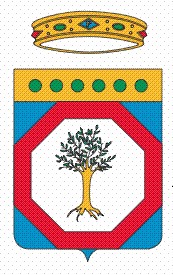 REGIONE PUGLIABILANCIO DI PREVISIONE	2019-2021ELENCO SPESE OBBLIGATORIEREGIONE PUGLIA28/12/2018REGIONE PUGLIA28/12/2018REGIONE PUGLIA28/12/2018REGIONE PUGLIA28/12/2018REGIONE PUGLIA28/12/2018REGIONE PUGLIA28/12/2018REGIONE PUGLIA28/12/2018REGIONE PUGLIA28/12/2018REGIONE PUGLIA28/12/2018REGIONE PUGLIA28/12/2018REGIONE PUGLIA28/12/2018REGIONE PUGLIA28/12/2018REGIONE PUGLIA28/12/2018REGIONE PUGLIA28/12/2018REGIONE PUGLIA28/12/2018REGIONE PUGLIA28/12/2018REGIONE PUGLIA28/12/2018REGIONE PUGLIA28/12/2018REGIONE PUGLIA28/12/2018REGIONE PUGLIA28/12/2018REGIONE PUGLIA28/12/2018REGIONE PUGLIA28/12/2018REGIONE PUGLIA28/12/2018REGIONE PUGLIA28/12/2018REGIONE PUGLIA28/12/2018REGIONE PUGLIA28/12/2018REGIONE PUGLIA28/12/2018REGIONE PUGLIA28/12/2018REGIONE PUGLIA28/12/2018REGIONE PUGLIA28/12/2018REGIONE PUGLIA28/12/2018REGIONE PUGLIA28/12/2018REGIONE PUGLIA28/12/2018REGIONE PUGLIA28/12/2018REGIONE PUGLIA28/12/2018REGIONE PUGLIA28/12/2018REGIONE PUGLIA28/12/2018REGIONE PUGLIA28/12/2018REGIONE PUGLIA28/12/2018REGIONE PUGLIA28/12/2018REGIONE PUGLIA28/12/2018REGIONE PUGLIA28/12/2018REGIONE PUGLIA28/12/2018REGIONE PUGLIA28/12/2018REGIONE PUGLIA28/12/2018REGIONE PUGLIA28/12/2018REGIONE PUGLIA28/12/2018REGIONE PUGLIA28/12/2018REGIONE PUGLIA28/12/2018REGIONE PUGLIA28/12/2018REGIONE PUGLIA28/12/2018MissioneDescrizione MissioneProgr.aDescrizione ProgrammaTitoloDescrizione TitoloMacroaggregatoDescrizione MacroaggregatoCapitoloDescrizione CapitoloPrevisioni dell'anno 2019Previsioni dell'anno 2020Previsioni dell'anno 20211Missione 01 - Servizi1Programma 01 -1Spese correnti1Redditi da lavoro dipendente3020000STIPENDI, RETRIBUZIONI E ALTRI4.850.455,314.860.156,224.865.006,68istituzionali, generali e diOrgani istituzionaliASSEGNI FISSI AL PERSONALEgestioneDI RUOLO E NON DI RUOLO, CONESCLUSIONE DEL PERSONALEDIRIGENZIALE. (L.R. 18/74 ESUCCESSIVE - C.C.N.L.).3029000STIPENDI, RETRIBUZIONI E720.289,86721.730,43722.450,72ALTRI ASSEGNI FISSI ALPERSONALE DIRIGENZIALE DIRUOLO E NON DI RUOLO(CC.CC.NN.LL.).3030000STIPENDI ED ALTRI ASSEGNI698.992,51700.390,50701.089,49FISSI AL PERSONALEREGIONALE A CUI SI APPLICA ILCONTRATTO COLLETTIVONAZIONALE DEI GIORNALISTI (L.150/2000 E D.L. 422/2001).3031000ONERI PREVIDENZIALI ED2.805.512,342.811.123,362.813.928,87ASSISTENZIALI EASSICURAZIONI OBBLIGATORIEE QUOTA DI CONCORSOPENSIONISTICHE A CARICOENTE. S.O.2Imposte e tasse a carico3034000STIPENDI, RETRIBUZIONI FISSE833.209,66834.876,08835.709,29dell'enteE ACCESSORIE AL PERSONALE.IRAP - IMPOSTA REGIONALESULLE ATTIVITA' PRODUTTIVE4Trasferimenti correnti1050SPESE PER IL FUNZIONAMENTO39.428.000,0038.828.000,0038.828.000,00DEL CONSIGLIO REGIONALE.(ART. 23, COMMA1, L.R.12/05/2004 N. 7)10Programma 10 -1Spese correnti1Redditi da lavoro dipendente3010STIPENDI, RETRIBUZIONI E ALTRI5.043.176,605.053.262,955.058.306,13Risorse umaneASSEGNI FISSI AL PERSONALEDELLE EX PROVINCE - LL.RR.37/2015, 5/2016 E 9/20163011TRATTAMENTO ECONOMICO0,000,000,00ACCESSORIO AL PERSONALEDELLE EX PROVINCE - LL.RR.37/2015, 5/2016 E 9/20163012COMPENSI PER LAVORO0,000,000,00STRAORDINARIO AL PERSONALEDELLE EX PROVINCE - LL.RR.37/2015, 5/2016 E 9/20163013ONERI PREVIDENZIALI ED1.400.000,001.402.800,001.404.200,00ASSISTENZIALI EASSICURAZIONI OBBLIGATORIEAL PERSONALE DELLE EXPROVINCE - LL.RR. 37/2015,5/2016 E 9/20163020STIPENDI, RETRIBUZIONI E ALTRI0,000,000,00ASSEGNI FISSI AL PERSONALEDI RUOLO E NON DI RUOLO, CONESCLUSIONE DEL PERSONALEDIRIGENZIALE. (L.R. 18/74 ESUCCESSIVE - C.C.N.L.).3021RETRIBUZIONI AL PERSONALE0,000,000,00REGIONALE IN APPLICAZIONEDELL'ART.28 DELLA L.R. 21/94.3022SPESE PER MAGGIORI ONERI0,000,000,00CONTRATTUALI DERIVANTIDALLA APPLICAZIONE DELMissioneDescrizione MissioneProgr.aDescrizione ProgrammaTitoloDescrizione TitoloMacroaggregatoDescrizione MacroaggregatoCapitoloDescrizione CapitoloPrevisioni dell'anno 2019Previsioni dell'anno 2020Previsioni dell'anno 20211Missione 01 - Servizi istituzionali, generali e di gestione10Programma 10 - Risorse umane1Spese correnti1Redditi da lavoro dipendente3023FONDO TRATTAMENTO ECONOMICO ACCESSORIO DEL C.C.N.L.16.639.000,0016.639.000,0016.639.000,001Missione 01 - Servizi istituzionali, generali e di gestione10Programma 10 - Risorse umane1Spese correnti1Redditi da lavoro dipendente3024ONERI DERIVANTIDALL'APPLICAZIONE DELLA L.R. 7/97 ART.27.0,000,000,001Missione 01 - Servizi istituzionali, generali e di gestione10Programma 10 - Risorse umane1Spese correnti1Redditi da lavoro dipendente3025DIFFERENZE RETRIBUTIVE AL PERSONALE DI COMPARTO A SEGUITO CONCILIAZIONI OPROVVEDIMENTI GIUDIZIARI.800.000,00800.000,00800.000,001Missione 01 - Servizi istituzionali, generali e di gestione10Programma 10 - Risorse umane1Spese correnti1Redditi da lavoro dipendente3026DIFFERENZE RETRIBUTIVE AL PERSONALE DIRIGENTE A SEGUITO CONCILIAZIONI O PROVVEDIMENTI GIUDIZIARI.1.000.000,001.000.000,001.000.000,001Missione 01 - Servizi istituzionali, generali e di gestione10Programma 10 - Risorse umane1Spese correnti1Redditi da lavoro dipendente3027INTEGRAZIONE FONDO TRATTAMENTO ACCESSORIO E RETRIBUZIONE POSIZIONE E RISULTATO).0,000,000,001Missione 01 - Servizi istituzionali, generali e di gestione10Programma 10 - Risorse umane1Spese correnti1Redditi da lavoro dipendente3029STIPENDI, RETRIBUZIONI E ALTRI ASSEGNI FISSI AL PERSONALE DIRIGENZIALE DI RUOLO E NON DI RUOLO (CC.CC.NN.LL.).0,000,000,001Missione 01 - Servizi istituzionali, generali e di gestione10Programma 10 - Risorse umane1Spese correnti1Redditi da lavoro dipendente3030STIPENDI ED ALTRI ASSEGNI FISSI AL PERSONALE REGIONALE A CUI SI APPLICA IL CONTRATTO COLLETTIVO NAZIONALE DEI GIORNALISTI (L.150/2000 E D.L. 422/2001).0,000,000,001Missione 01 - Servizi istituzionali, generali e di gestione10Programma 10 - Risorse umane1Spese correnti1Redditi da lavoro dipendente3031ONERI PREVIDENZIALI ED ASSISTENZIALI E ASSICURAZIONI OBBLIGATORIE E QUOTA DI CONCORSO PENSIONISTICHE A CARICOENTE. S.O.0,000,000,001Missione 01 - Servizi istituzionali, generali e di gestione10Programma 10 - Risorse umane1Spese correnti1Redditi da lavoro dipendente3033STIPENDI, RETRIBUZIONI E ALTRI ASSEGNI FISSI AL PERSONALE DI RUOLO E NON DI RUOLO, CON ESCLUSIONE DEL PERSONALE DIRIGENZIALE. (L.R. 18/74 E SUCCESSIVE - C.C.N.L.).CONTRIBUTI SOCIALI EFFETTIVIA CARICO DELL'ENTE0,000,000,001Missione 01 - Servizi istituzionali, generali e di gestione10Programma 10 - Risorse umane1Spese correnti1Redditi da lavoro dipendente3039CONGUAGLIO DIFFERENZE ALIQUOTE ORARIE SU COMPENSI PER LAVORO STRAORDINARIO PRESTATO NEGLI ANNI PREGRESSI. COMPENSI PER LAVORO STRAORDINARIO EX ART. 19 L.R.13/88.0,000,000,001Missione 01 - Servizi istituzionali, generali e di gestione10Programma 10 - Risorse umane1Spese correnti1Redditi da lavoro dipendente3040COMPENSI PER LAVORO STRAORDINARIO.826.036,13826.036,13826.036,131Missione 01 - Servizi istituzionali, generali e di gestione10Programma 10 - Risorse umane1Spese correnti1Redditi da lavoro dipendente3043STIPENDI, RETRIBUZIONI E ALTRI ASSEGNI FISSI AL PERSONALE DIRIGENZIALE DI RUOLO E NON DI RUOLO (CC.CC.NN.LL.). CONTRIBUTI SOCIALI EFFETTIVI A CARICODELL'ENTE0,000,000,001Missione 01 - Servizi istituzionali, generali e di gestione10Programma 10 - Risorse umane1Spese correnti1Redditi da lavoro dipendente3055INDENNITA' SUPPLEMENTARE IN0,000,000,00MissioneDescrizione MissioneProgr.aDescrizione ProgrammaTitoloDescrizione TitoloMacroaggregatoDescrizione MacroaggregatoCapitoloDescrizione CapitoloPrevisioni dell'anno 2019Previsioni dell'anno 2020Previsioni dell'anno 20211Missione 01 - Servizi istituzionali, generali e di gestione10Programma 10 - Risorse umane1Spese correnti1Redditi da lavoro dipendente3056INDENNITA' SUPPLEMENTARE INCENTIVAZIONE ESODO DEL PERSONALE - RISOLUZIONE CONSENSUALE RAPPORTO DILAVORO.0,000,000,001Missione 01 - Servizi istituzionali, generali e di gestione10Programma 10 - Risorse umane1Spese correnti1Redditi da lavoro dipendente3071RISORSE E/O INTROITI RIVENIENTI DA BILANCIO REGIONALE PER L'APPLICAZIONE DI SPECIFICHE DISPOSIZIONI DI LEGGE EX ART. 15 COMMA 1, LETT. K ) DEL CCNL DEL 01/04/1999 REGIONI ED AUTONOMIE LOCALI DEL PERSONALE DEL COMPARTO. DESTINAZIONE AI SENSIDELL'ART. 17,300.000,00300.000,00300.000,001Missione 01 - Servizi istituzionali, generali e di gestione10Programma 10 - Risorse umane1Spese correnti1Redditi da lavoro dipendente3072RISORSE E/O INTROITI RIVENIENTI DA TERZI PER L'APPLICAZIONE DI SPECIFICHE DISPOSIZIONI DI LEGGE EX ART. 15 COMMA 1, LETT. K ) DEL CCNL DEL 01/04/1009 REGIONI ED AUTONOMIE LOCALI DEL PERSONALE DEL COMPARTO. DESTINAZIONE AI SENSIDELL'ART. 17, COMMA 2, LET300.000,00300.000,00300.000,001Missione 01 - Servizi istituzionali, generali e di gestione10Programma 10 - Risorse umane1Spese correnti1Redditi da lavoro dipendente3073RISORSE E/O INTROITI RIVENIENTI DA BILANCIO REGIONALE PER L'APPLICAZIONE DI SPECIFICHE DISPOSIZIONI DI LEGGE EX ART. 15 COMMA 1, LETT. K ) DEL CCNL DEL 01/04/2009 REGIONI ED AUTONOMIE LOCALI DEL PERSONALE DEL COMPARTO. DESTINAZIONE AI SENSI DELL'ART. 17, - CONTRIBUTI SOCIALI EFFETTIVI A CARICODELL'ENTE0,000,000,001Missione 01 - Servizi istituzionali, generali e di gestione10Programma 10 - Risorse umane1Spese correnti1Redditi da lavoro dipendente3076RISORSE E/O INTROITI RIVENIENTI DA TERZI PER L'APPLICAZIONE DI SPECIFICHE DISPOSIZIONI DI LEGGE EX ART. 15 COMMA 1, LETT. K ) DEL CCNL DEL 01/04/2009 REGIONI ED AUTONOMIE LOCALI DEL PERSONALE DEL COMPARTO. DESTINAZIONE AI SENSI DELL'ART. 17, COMMA 2, LET - CONTRIBUTI SOCIALI EFFETTIVIA CARICO DELL'ENTE0,000,000,001Missione 01 - Servizi istituzionali, generali e di gestione10Programma 10 - Risorse umane1Spese correnti1Redditi da lavoro dipendente3080FONDO RINNOVI CONTRATTUALI- DIRIGENZA144.000,00144.288,00144.432,001Missione 01 - Servizi istituzionali, generali e di gestione10Programma 10 - Risorse umane1Spese correnti1Redditi da lavoro dipendente3090FONDO RINNOVI CONTRATTUALI- COMPARTO1.094.861,181.097.050,901.098.145,761Missione 01 - Servizi istituzionali, generali e di gestione10Programma 10 - Risorse umane1Spese correnti1Redditi da lavoro dipendente3110EQUO INDENNIZZO D.P.R. N. 686 DEL 3/5/57 - ART.51 L.R. 13/88ART. 55. S.O.5.000,005.000,005.000,001Missione 01 - Servizi istituzionali, generali e di gestione10Programma 10 - Risorse umane1Spese correnti1Redditi da lavoro dipendente3280INTEGRAZIONE LIQUIDAZIONE DI INDENNITA' DI FINE SERVIZIO, DI BUONUSCITA, DI ANZIANITA' EDALTRE ANALOGHE AL3.500.000,003.507.000,003.510.500,00MissioneDescrizione MissioneProgr.aDescrizione ProgrammaTitoloDescrizione TitoloMacroaggregatoDescrizione MacroaggregatoCapitoloDescrizione CapitoloPrevisioni dell'anno 2019Previsioni dell'anno 2020Previsioni dell'anno 20211Missione 01 - Servizi istituzionali, generali e di gestione10Programma 10 - Risorse umane1Spese correnti1Redditi da lavoro dipendente3290ACCANTONAMENTO T.F.R. A FAVORE DEL PERSONALE O.T.I. ENTE IRRIGAZIONE NON INQUADRATO NEI RUOLIREGIONALI.0,000,000,001Missione 01 - Servizi istituzionali, generali e di gestione10Programma 10 - Risorse umane1Spese correnti1Redditi da lavoro dipendente3364DIFFERENZA TRA FONDO STANZIATO E FONDO SPETTANTE IN APPLICAZIONE DEL CCNL 22.2.2006 PER ILPERSONALE DIRIGENZIALE.0,000,000,001Missione 01 - Servizi istituzionali, generali e di gestione10Programma 10 - Risorse umane1Spese correnti1Redditi da lavoro dipendente3365C.C.N.L. - RETRIBUZIONE DI POSIZIONE E DI RISULTATO AREA DIRIGENZIALE.7.200.000,007.214.400,007.221.600,001Missione 01 - Servizi istituzionali, generali e di gestione10Programma 10 - Risorse umane1Spese correnti1Redditi da lavoro dipendente3366INTEGRAZIONE DEL FONDO RETRIBUZIONE DI RISULTATO AREA DIRIGENZIALE ALIMENTATO CON RISORSE DERIVANTI DA INCARICHI ESTERNI SVOLTI DAI DIRIGENTI IN RAGIONE DEL LORO UFFICIO E/O SU DESIGNAZIONE DELL'AMMINISTRAZIONE. D.LVO 165/01 CONNESSO AL CAP.ENTR. 3066000300.000,00300.000,00300.000,001Missione 01 - Servizi istituzionali, generali e di gestione10Programma 10 - Risorse umane1Spese correnti1Redditi da lavoro dipendente3367INTEGRAZIONE DEL FONDO RETRIBUZIONE DI RISULTATO AREA DIRIGENZIALE ALIMENTATO CON RISORSE DERIVANTI DA INCARICHI ESTERNI SVOLTI DAI DIRIGENTI IN RAGIONE DEL LORO UFFICIO E/O SU DESIGNAZIONE DELL'AMMINISTRAZIONE. D.LVO 165/01 CONNESSO AL CAP. ENTR. 3066000. CONTRIBUTI SOCIALI EFFETTIVI A CARICODELL'ENTE0,000,000,001Missione 01 - Servizi istituzionali, generali e di gestione10Programma 10 - Risorse umane1Spese correnti1Redditi da lavoro dipendente3368RETRIBUZIONE DI POSIZIONE E DI RISULTATO - DIRIGENTI ASSUNTI A TEMPO DETERMINATO CON CONTRATTODI NATURA PRIVATISTICA580.000,00580.000,00580.000,001Missione 01 - Servizi istituzionali, generali e di gestione10Programma 10 - Risorse umane1Spese correnti1Redditi da lavoro dipendente110001RETRIBUZIONI DI POSIZIONE E RISULTATO AL PERSONALE DI CAT. D - TITOLARE DELLE POSIZIONI DI CUI ART. 15 - CCNL 2016-20189.055.495,099.055.495,099.055.495,091Missione 01 - Servizi istituzionali, generali e di gestione10Programma 10 - Risorse umane1Spese correnti1Redditi da lavoro dipendente131082D.LGS. 81/08 E SS. MM. E II. - ATTUAZIONE DEL SERVIZIO DI PREVENZIONE E PROTEZIONE, DELLA SORVEGLIANZA SANITARIA, REDAZIONE DVR NONCHÉ INTERVENTI CONNESSI. SALARIOACCESSORIO.65.000,0065.000,0040.000,001Missione 01 - Servizi istituzionali, generali e di gestione10Programma 10 - Risorse umane1Spese correnti1Redditi da lavoro dipendente131083D.LGS. 81/08 E SS. MM. E II. - ATTUAZIONE DEL SERVIZIO DI PREVENZIONE E PROTEZIONE, DELLA SORVEGLIANZA SANITARIA, REDAZIONE DVR NONCHÉ INTERVENTICONNESSI. CONTRIBUTI SOCIALI20.000,0020.000,0015.000,00MissioneDescrizione MissioneProgr.aDescrizione ProgrammaTitoloDescrizione TitoloMacroaggregatoDescrizione MacroaggregatoCapitoloDescrizione CapitoloPrevisioni dell'anno 2019Previsioni dell'anno 2020Previsioni dell'anno 20211Missione 01 - Servizi istituzionali, generali e di gestione10Programma 10 - Risorse umane1Spese correnti1Redditi da lavoro dipendente787030SPESE PER IL TRATTAMENTO ECONOMICO DEL PERSONALE INDICATO ALL'ART. 1 COMMA 2 DEL DPCM 14/12/2000.0,000,000,001Missione 01 - Servizi istituzionali, generali e di gestione10Programma 10 - Risorse umane1Spese correnti1Redditi da lavoro dipendente3020008STIPENDI, RETRIBUZIONI E ALTRI ASSEGNI FISSI AL PERSONALE DI RUOLO E NON DI RUOLO, CON ESCLUSIONE DEL PERSONALE DIRIGENZIALE. (L.R. 18/74 ESUCCESSIVE - C.C.N.L.).9.975.936,449.995.888,3210.005.864,251Missione 01 - Servizi istituzionali, generali e di gestione10Programma 10 - Risorse umane1Spese correnti1Redditi da lavoro dipendente3029008STIPENDI, RETRIBUZIONI E ALTRI ASSEGNI FISSI AL PERSONALE DIRIGENZIALE DI RUOLO E NON DI RUOLO(CC.CC.NN.LL.).514.492,75515.521,74516.036,231Missione 01 - Servizi istituzionali, generali e di gestione10Programma 10 - Risorse umane1Spese correnti1Redditi da lavoro dipendente3030008STIPENDI ED ALTRI ASSEGNI FISSI AL PERSONALE REGIONALE A CUI SI APPLICA IL CONTRATTO COLLETTIVO NAZIONALE DEI GIORNALISTI (L.150/2000 E D.L. 422/2001).0,000,000,001Missione 01 - Servizi istituzionali, generali e di gestione10Programma 10 - Risorse umane1Spese correnti1Redditi da lavoro dipendente3031008ONERI PREVIDENZIALI ED ASSISTENZIALI E ASSICURAZIONI OBBLIGATORIE E QUOTA DI CONCORSO PENSIONISTICHE A CARICOENTE. S.O.5.263.552,965.274.080,075.279.343,621Missione 01 - Servizi istituzionali, generali e di gestione10Programma 10 - Risorse umane1Spese correnti1Redditi da lavoro dipendente3032000ONERI PREVIDENZIALI E ASSICURAZIONI OBBLIGATORIE A CARICO ENTE SUI COMPENSI PER COLLABORAZIONI, ATTIVITA' DI LAVORO AUTONOMO OCCASIONALE E SUI GETTONI DI PRESENZA PER PARTECIPAZIONE CONSIGLI, COMITATI E COMMISSIONI IN FAVORE DI SOGGETTI ESTRANEI ALL'AMMINISTRAZIONEREGIONALE.30.000,0030.000,0030.000,001Missione 01 - Servizi istituzionali, generali e di gestione10Programma 10 - Risorse umane1Spese correnti10Altre spese correnti3037DIFFERENZE RETRIBUTIVE AL PERSONALE DI COMPARTO A SEGUITO CONCILIAZIONI O PROVVEDIMENTI GIUDIZIARI.SPESE PER INDENNIZZI10.000,0010.000,0010.000,001Missione 01 - Servizi istituzionali, generali e di gestione10Programma 10 - Risorse umane1Spese correnti10Altre spese correnti3038DIFFERENZE RETRIBUTIVE AL PERSONALE DIRIGENTE A SEGUITO CONCILIAZIONI O PROVVEDIMENTI GIUDIZIARI.SPESE PER INDENNIZZI30.000,0030.000,0030.000,001Missione 01 - Servizi istituzionali, generali e di gestione10Programma 10 - Risorse umane1Spese correnti10Altre spese correnti3064INTERESSI, RIVALUTAZIONE, SPESE LEGALI E PROCEDIMENTALI E RELATIVI ACCESSORI DI LEGGE. SPESEPER INDENNIZZI0,000,000,001Missione 01 - Servizi istituzionali, generali e di gestione10Programma 10 - Risorse umane1Spese correnti10Altre spese correnti110000PAGAMENTI DOVUTI A SANZIONI AMMINISTRATIVE100.000,00100.000,00100.000,001Missione 01 - Servizi istituzionali, generali e di gestione10Programma 10 - Risorse umane1Spese correnti10Altre spese correnti511000SPESE PER SANZIONI, AMMENDE E/O SPESE LEGALI PER CONTENZIOSI RELATIVI ALLA PREVENZIONE E SICUREZZA SUI LUOGHI DI3.000,003.000,003.000,00MissioneDescrizione MissioneProgr.aDescrizione ProgrammaTitoloDescrizione TitoloMacroaggregatoDescrizione MacroaggregatoCapitoloDescrizione CapitoloPrevisioni dell'anno 2019Previsioni dell'anno 2020Previsioni dell'anno 20211Missione 01 - Servizi istituzionali, generali e di gestione10Programma 10 - Risorse umane1Spese correnti10Altre spese correnti511001SPESE PER SANZIONI, AMMENDE E/O SPESE LEGALI PER CONTENZIOSI RELATIVI ALLA PREVENZIONE E SICUREZZA SUI LUOGHI DI LAVORO DELL'AMMINISTRAZIONE REGIONALE.(ART. 1 LEGGE 123/2007) - ONERI DACONTENZIOSO3.000,003.000,003.000,001Missione 01 - Servizi istituzionali, generali e di gestione10Programma 10 - Risorse umane1Spese correnti10Altre spese correnti511002SPESE PER SANZIONI, AMMENDE E/O SPESE LEGALI PER CONTENZIOSI RELATIVI ALLA PREVENZIONE E SICUREZZA SUI LUOGHI DI LAVORO DELL'AMMINISTRAZIONE REGIONALE.(ART. 1 LEGGE 123/2007) - SPESE PERRISARCIMENTO DANNI3.000,003.000,003.000,001Missione 01 - Servizi istituzionali, generali e di gestione10Programma 10 - Risorse umane1Spese correnti2Imposte e tasse a carico dell'ente3014RETRIBUZIONI AL PERSONALE DELLE EX PROVINCE - LL.RR. 37/2015, 5/2016 E 9/2016. IMPOST REGIONALE SULLE ATTIVITA'PRODUTTIVE (IRAP)450.000,00A450.900,00451.350,001Missione 01 - Servizi istituzionali, generali e di gestione10Programma 10 - Risorse umane1Spese correnti2Imposte e tasse a carico dell'ente3032IRAP SUI COMPENSI PER COLLABORAZIONI, ATTIVITA' DI LAVORO AUTONOMO OCCASIONALE E SUI GETTONI DI PRESENZA PER PARTECIPAZIONE CONSIGLI, COMITATI E COMMISSIONI IN FAVORE DI SOGGETTI ESTRANEI ALL'AMMINISTRAZIONEREGIONALE.50.000,0050.000,0050.000,001Missione 01 - Servizi istituzionali, generali e di gestione10Programma 10 - Risorse umane1Spese correnti2Imposte e tasse a carico dell'ente3034STIPENDI, RETRIBUZIONI FISSE E ACCESSORIE AL PERSONALE. IRAP - IMPOSTA REGIONALESULLE ATTIVITA' PRODUTTIVE0,000,000,001Missione 01 - Servizi istituzionali, generali e di gestione10Programma 10 - Risorse umane1Spese correnti2Imposte e tasse a carico dell'ente3045ONERI PREVIDENZIALI ED ASSISTENZIALI E ASSICURAZIONI OBBLIGATORIE E QUOTA DI CONCORSO PENSIONISTICHE A CARICO ENTE. S.O. IMPOSTA REGIONALE SULLE ATTIVITA' PRODUTTIVE(IRAP)0,000,000,001Missione 01 - Servizi istituzionali, generali e di gestione10Programma 10 - Risorse umane1Spese correnti2Imposte e tasse a carico dell'ente3074RISORSE E/O INTROITI RIVENIENTI DA BILANCIO REGIONALE PER L'APPLICAZIONE DI SPECIFICHE DISPOSIZIONI DI LEGGE EX ART. 15 COMMA 1, LETT. K ) DEL CCNL DEL 01/04/2009 REGIONI ED AUTONOMIE LOCALI DEL PERSONALE DEL COMPARTO. DESTINAZIONE AI SENSI DELL'ART. 17, - IMPOSTA REGIONALE SULLE ATTIVITA'PRODUTTIVE (IRAP)0,000,000,001Missione 01 - Servizi istituzionali, generali e di gestione10Programma 10 - Risorse umane1Spese correnti2Imposte e tasse a carico dell'ente3075RISORSE E/O INTROITI RIVENIENTI DA TERZI PER0,000,000,00MissioneDescrizione MissioneProgr.aDescrizione ProgrammaTitoloDescrizione TitoloMacroaggregatoDescrizione MacroaggregatoCapitoloDescrizione CapitoloPrevisioni dell'anno 2019Previsioni dell'anno 2020Previsioni dell'anno 20211Missione 01 - Servizi istituzionali, generali e di gestione10Programma 10 - Risorse umane1Spese correnti2Imposte e tasse a carico dell'ente3302IRAP SULLE SPESE RELATIVE AL PERSONALE COMANDATO, OVVERO IN UTILIZZAZIONE PROVVISORIA, PRESSO GLI UFFICI REGIONALI. (PERSONALE IN ASPETTATIVA EX LEG. N.142/90)100.000,00100.000,00100.000,001Missione 01 - Servizi istituzionali, generali e di gestione10Programma 10 - Risorse umane1Spese correnti2Imposte e tasse a carico dell'ente3369INTEGRAZIONE DEL FONDO RETRIBUZIONE DI RISULTATO AREA DIRIGENZIALE ALIMENTATO CON RISORSE DERIVANTI DA INCARICHI ESTERNI SVOLTI DAI DIRIGENTI IN RAGIONE DEL LORO UFFICIO E/O SU DESIGNAZIONE DELL'AMMINISTRAZIONE. D.LVO 165/01 CONNESSO AL CAP.ENTR. 3066000. IRAP0,000,000,001Missione 01 - Servizi istituzionali, generali e di gestione10Programma 10 - Risorse umane1Spese correnti2Imposte e tasse a carico dell'ente131084D.LGS. 81/08 E SS. MM. E II. - ATTUAZIONE DEL SERVIZIO DI PREVENZIONE E PROTEZIONE, DELLA SORVEGLIANZA SANITARIA, REDAZIONE DVR NONCHÉ INTERVENTI CONNESSI. IMPOSTA REGIONALE SULLE ATTIVITA'PRODUTTIVE (IRAP)10.000,0010.000,007.500,001Missione 01 - Servizi istituzionali, generali e di gestione10Programma 10 - Risorse umane1Spese correnti2Imposte e tasse a carico dell'ente3034008STIPENDI, RETRIBUZIONI FISSE E ACCESSORIE AL PERSONALE. IRAP - IMPOSTA REGIONALESULLE ATTIVITA' PRODUTTIVE1.563.223,631.566.350,081.567.913,301Missione 01 - Servizi istituzionali, generali e di gestione10Programma 10 - Risorse umane1Spese correnti3Acquisto di beni e servizi3054INTERESSI, RIVALUTAZIONE, SPESE LEGALI E PROCEDIMENTALI E RELATIVIACCESSORI DI LEGGE.500.000,00500.000,00500.000,001Missione 01 - Servizi istituzionali, generali e di gestione10Programma 10 - Risorse umane1Spese correnti3Acquisto di beni e servizi3120SPESE PER ACCERTAMENTI SANITARI1.000,001.000,001.000,001Missione 01 - Servizi istituzionali, generali e di gestione10Programma 10 - Risorse umane1Spese correnti3Acquisto di beni e servizi3170SPESE PER IL FUNZIONAMENTO DEL SERVIZIO DI ASSISTENZA FISCALE (ART. 78 LEGGE 30DICEMBRE 1991, N.413).SPORTELLO TELEMATICO.0,000,000,001Missione 01 - Servizi istituzionali, generali e di gestione10Programma 10 - Risorse umane1Spese correnti3Acquisto di beni e servizi3171SPESE PER IL FUNZIONAMENTO DEL SERVIZIO DI ASSISTENZA FISCALE (ART. 78 LEGGE 30DICEMBRE 1991, N.413). SPORTELLO TELEMATICO. ACQUISTO DI BENI DI CONSUMO- GIORNALI, RIVISTE EPUBBLICAZIONI500,00500,00500,001Missione 01 - Servizi istituzionali, generali e di gestione10Programma 10 - Risorse umane1Spese correnti3Acquisto di beni e servizi3172SPESE PER IL FUNZIONAMENTO DEL SERVIZIO DI ASSISTENZA FISCALE (ART. 78 LEGGE 30DICEMBRE 1991, N.413). SPORTELLO TELEMATICO. INDENNITA' DI MISSIONE E TRASFERTE - RAPPRESENTANZA, ORGANIZZAZIONE EVENTI, PUBBLICITA' E SERVIZI PERTRASFERTA500,00500,00500,001Missione 01 - Servizi istituzionali, generali e di gestione10Programma 10 - Risorse umane1Spese correnti3Acquisto di beni e servizi3175SPESE PER IL FUNZIONAMENTO2.000,002.000,002.000,00MissioneDescrizione MissioneProgr.aDescrizione ProgrammaTitoloDescrizione TitoloMacroaggregatoDescrizione MacroaggregatoCapitoloDescrizione CapitoloPrevisioni dell'anno 2019Previsioni dell'anno 2020Previsioni dell'anno 20211Missione 01 - Servizi istituzionali, generali e di gestione10Programma 10 - Risorse umane1Spese correnti3Acquisto di beni e servizi3176SPESE PER IL FUNZIONAMENTO DEL COMITATO UNICO DI GARANZIA DELLA REGIONE PUGLIA. GIORNALI, RIVISTE EPUBBLICAZIONI500,00500,00500,001Missione 01 - Servizi istituzionali, generali e di gestione10Programma 10 - Risorse umane1Spese correnti3Acquisto di beni e servizi3177SPESE PER IL FUNZIONAMENTO DEL COMITATO UNICO DI GARANZIA DELLA REGIONE PUGLIA. RAPPRESENTANZA, ORGANIZZAZIONE EVENTI, PUBBLICITA' E SERVIZI PERTRASFERTA3.000,003.000,003.000,001Missione 01 - Servizi istituzionali, generali e di gestione10Programma 10 - Risorse umane1Spese correnti3Acquisto di beni e servizi3184RIMBORSI FORFETTARI PER TELELAVORO10.000,0010.000,0010.000,001Missione 01 - Servizi istituzionali, generali e di gestione10Programma 10 - Risorse umane1Spese correnti3Acquisto di beni e servizi3301RIMBORSO SPESE DI MISISONI E DI TRASFERTA AI SENSI DELL'ART. 5, COMMA 9, DEL D.L. N. 95 DEL 06/07/2012 E SS.MM.II.50.000,0050.000,0050.000,001Missione 01 - Servizi istituzionali, generali e di gestione10Programma 10 - Risorse umane1Spese correnti3Acquisto di beni e servizi3350CCNL - FORMAZIONE ED AGGIORNAMENTO PROFESSIONALE PERSONALE DIRIGENTE.84.317,5584.317,5584.317,551Missione 01 - Servizi istituzionali, generali e di gestione10Programma 10 - Risorse umane1Spese correnti3Acquisto di beni e servizi3360CCNL - FORMAZIONE E AGGIORNAMENTO PROFESSIONALE PERSONALE APPARTENENTE ALLE CAT. A, B,C, D.735.062,67735.062,67735.062,671Missione 01 - Servizi istituzionali, generali e di gestione10Programma 10 - Risorse umane1Spese correnti3Acquisto di beni e servizi3370SPESE PER CONCORSI L.R. 7/97.0,000,000,001Missione 01 - Servizi istituzionali, generali e di gestione10Programma 10 - Risorse umane1Spese correnti3Acquisto di beni e servizi3372SPESE PER ESPLETAMENTO PROCEDURE CONCORSUALI PER RECLUTAMENTO PERSONALE DI COMPARTO EDIRIGENZIALE.50.000,0050.000,0050.000,001Missione 01 - Servizi istituzionali, generali e di gestione10Programma 10 - Risorse umane1Spese correnti3Acquisto di beni e servizi3373INTEGRAZIONE SPESE PER L'ESPLETAMENTO PROCEDURE CONCORSUALI PER RECLUTAMENTO PERSONALE DI COMPARTO E DIRIGENZIALE, ALIMENTATO CON RISORSE RIVENIENTI DAL VERSAMENTO DI CONTRIBUTO EFFETTUATO DAI CANDIDATI (COLLEGATO AL CAPITOLO DI ENTRATA N.3063373)0,000,000,001Missione 01 - Servizi istituzionali, generali e di gestione10Programma 10 - Risorse umane1Spese correnti3Acquisto di beni e servizi3374SPESE PER ESPLETAMENTO PROCEDURE CONCORSUALI PER RECLUTAMENTO PERSONALE DI COMPARTO E DIRIGENZIALE. COLLABORAZIONI, STUDI ECONSULENZE.0,000,000,001Missione 01 - Servizi istituzionali, generali e di gestione10Programma 10 - Risorse umane1Spese correnti3Acquisto di beni e servizi3375SPESE PER ESPLETAMENTO PROCEDURE  CONCORSUALI PER RECLUTAMENTO PERSONALE DI COMPARTO E DIRIGENZIALE. SPESE PER ALTRISERVIZI0,000,000,001Missione 01 - Servizi istituzionali, generali e di gestione10Programma 10 - Risorse umane1Spese correnti3Acquisto di beni e servizi3377INTEGRAZIONE SPESE PER L'ESPLETAMENTO PROCEDURE CONCORSUALI PERRECLUTAMENTO PERSONALE DI0,000,000,00MissioneDescrizione MissioneProgr.aDescrizione ProgrammaTitoloDescrizione TitoloMacroaggregatoDescrizione MacroaggregatoCapitoloDescrizione CapitoloPrevisioni dell'anno 2019Previsioni dell'anno 2020Previsioni dell'anno 20211Missione 01 - Servizi istituzionali, generali e di gestione10Programma 10 - Risorse umane1Spese correnti3Acquisto di beni e servizi131071D.LGS. 81/08 E SS. MM. E II. - ATTUAZIONE DEL SERVIZIO DI PREVENZIONE E PROTEZIONE, DELLA SORVEGLIANZA SANITARIA, REDAZIONE DVR NONCHE' INTERVENTICONNESSI.150.000,00150.000,00150.000,001Missione 01 - Servizi istituzionali, generali e di gestione10Programma 10 - Risorse umane1Spese correnti3Acquisto di beni e servizi131086D.LGS. 81/08 E SS. MM. E II. - ATTUAZIONE DEL SERVIZIO DI PREVENZIONE E PROTEZIONE, DELLA SORVEGLIANZA SANITARIA, REDAZIONE DVR NONCHÉ INTERVENTICONNESSI. - SERVIZI SANITARI100.000,00100.000,00100.000,001Missione 01 - Servizi istituzionali, generali e di gestione10Programma 10 - Risorse umane1Spese correnti3Acquisto di beni e servizi131089D.LGS. 81/08 E SS.MM.II. SERVIZI DI SUPPORTO TECNICO SPECIALISTICO PER LA GESTIONE DEL SISTEMA DI SICUREZZA.20.000,0020.000,0020.000,001Missione 01 - Servizi istituzionali, generali e di gestione10Programma 10 - Risorse umane1Spese correnti3Acquisto di beni e servizi131090D.LGS. 81/08 E SS. MM. E II. - ATTUAZIONE DEL SERVIZIO DI PREVENZIONE E PROTEZIONE, DELLA SORVEGLIANZA SANITARIA, REDAZIONE DVR NONCHÉ INTERVENTI CONNESSI. ACQUISTO ALTRIBENI DI CONSUMO50.000,0050.000,0050.000,001Missione 01 - Servizi istituzionali, generali e di gestione10Programma 10 - Risorse umane1Spese correnti3Acquisto di beni e servizi131096D.LGS. 81/08 E SS. MM. E II. - ATTUAZIONE DEL SERVIZIO DI PREVENZIONE E PROTEZIONE, DELLA SORVEGLIANZA SANITARIA, REDAZIONE DVR NONCHE' INTERVENTI CONNESSI. - SERVIZI PER FORMAZIONE E ADDESTRAMENTO DELPERSONALE.50.000,0050.000,0050.000,001Missione 01 - Servizi istituzionali, generali e di gestione10Programma 10 - Risorse umane1Spese correnti4Trasferimenti correnti3200RIMBORSO SPESE DI CURA PERINFERMITA' DIPENDENTI DA CAUSE DI SERVIZIO.1.000,001.000,001.000,001Missione 01 - Servizi istituzionali, generali e di gestione10Programma 10 - Risorse umane1Spese correnti4Trasferimenti correnti3319RIMBORSO AD ENTI PER SPESE ANTICIPATE PER PERSONALE EXLEGGE 285/77.421.000,00421.000,00421.000,001Missione 01 - Servizi istituzionali, generali e di gestione10Programma 10 - Risorse umane1Spese correnti4Trasferimenti correnti3371CONTRIBUTO ALL'ARAN (ART.46, COMMA 8 LETT. A D.L..VO 165/2001)15.000,0015.000,0015.000,001Missione 01 - Servizi istituzionali, generali e di gestione10Programma 10 - Risorse umane1Spese correnti9Rimborsi e poste correttive delle entrate3015RIMBORSO AGLI ENTI DI APPARTENENZA DELLE SPESE RELATIVE AL PERSONALE DELLA POLIZIA PROVINCIALE - LL.RR.37/2015 E 5/2016.640.000,000,000,001Missione 01 - Servizi istituzionali, generali e di gestione10Programma 10 - Risorse umane1Spese correnti9Rimborsi e poste correttive delle entrate3300RIMBORSO AGLI ENTI DI APPARTENENZA DELLE SPESE RELATIVE AL PERSONALE COMANDATO, OVVERO IN UTILIZZAZIONE PROVVISORIA, PRESSO GLI UFFICI REGIONALI. (PERSONALE IN ASPETTATIVAEX LEG. N. 142/90)1.700.000,001.700.000,001.700.000,001Missione 01 - Servizi istituzionali, generali e di gestione10Programma 10 - Risorse umane1Spese correnti9Rimborsi e poste correttive delle entrate3310COMPETENZE AL PERSONALE DEI GRUPPI CONSILIARI200.000,00200.000,00200.000,00MissioneDescrizione MissioneProgr.aDescrizione ProgrammaTitoloDescrizione TitoloMacroaggregatoDescrizione MacroaggregatoCapitoloDescrizione CapitoloPrevisioni dell'anno 2019Previsioni dell'anno 2020Previsioni dell'anno 20211Missione 01 - Servizi istituzionali, generali e di gestione10Programma 10 - Risorse umane2Spese in conto capitale2Investimenti fissi lordi e acquisto di terreni3173SPESE PER IL FUNZIONAMENTO DEL SERVIZIO DI ASSISTENZA FISCALE (ART. 78 LEGGE 30DICEMBRE 1991, N.413). SPORTELLO TELEMATICO. ACQUISTO DI BENI - MOBILI EARREDI0,000,000,001Missione 01 - Servizi istituzionali, generali e di gestione10Programma 10 - Risorse umane2Spese in conto capitale2Investimenti fissi lordi e acquisto di terreni3174SPESE PER IL FUNZIONAMENTO DEL SERVIZIO DI ASSISTENZA FISCALE (ART. 78 LEGGE 30DICEMBRE 1991, N.413). SPORTELLO TELEMATICO.HARDWARE1.500,001.500,001.500,001Missione 01 - Servizi istituzionali, generali e di gestione10Programma 10 - Risorse umane2Spese in conto capitale2Investimenti fissi lordi e acquisto di terreni3178SPESE PER IL FUNZIONAMENTO DEL COMITATO UNICO DI GARANZIA DELLA REGIONEPUGLIA. HARDWARE0,000,000,001Missione 01 - Servizi istituzionali, generali e di gestione10Programma 10 - Risorse umane2Spese in conto capitale2Investimenti fissi lordi e acquisto di terreni3376SPESE PER ESPLETAMENTO PROCEDURE CONCORSUALI PER RECLUTAMENTO PERSONALE DI COMPARTO EDIRIGENZIALE. HARDWARE0,000,000,001Missione 01 - Servizi istituzionali, generali e di gestione11Programma 11 - Altri servizi generali1Spese correnti1Redditi da lavoro dipendente3020009STIPENDI, RETRIBUZIONI E ALTRI ASSEGNI FISSI AL PERSONALE DI RUOLO E NON DI RUOLO, CON ESCLUSIONE DEL PERSONALE DIRIGENZIALE. (L.R. 18/74 ESUCCESSIVE - C.C.N.L.).3.800.356,743.807.957,453.811.757,811Missione 01 - Servizi istituzionali, generali e di gestione11Programma 11 - Altri servizi generali1Spese correnti1Redditi da lavoro dipendente3029009STIPENDI, RETRIBUZIONI E ALTRI ASSEGNI FISSI AL PERSONALE DIRIGENZIALE DI RUOLO E NON DI RUOLO (CC.CC.NN.LL.).205.797,10206.208,70206.414,491Missione 01 - Servizi istituzionali, generali e di gestione11Programma 11 - Altri servizi generali1Spese correnti1Redditi da lavoro dipendente3030009STIPENDI ED ALTRI ASSEGNI FISSI AL PERSONALE REGIONALE A CUI SI APPLICA IL CONTRATTO COLLETTIVO NAZIONALE DEI GIORNALISTI (L.150/2000 E D.L. 422/2001).0,000,000,001Missione 01 - Servizi istituzionali, generali e di gestione11Programma 11 - Altri servizi generali1Spese correnti1Redditi da lavoro dipendente3031009ONERI PREVIDENZIALI ED ASSISTENZIALI E ASSICURAZIONI OBBLIGATORIE E QUOTA DI CONCORSO PENSIONISTICHE A CARICOENTE. S.O.2.007.614,332.011.629,562.013.637,171Missione 01 - Servizi istituzionali, generali e di gestione11Programma 11 - Altri servizi generali1Spese correnti10Altre spese correnti1317ONERI PER RITARDATI PAGAMENTI SPESEPROCEDIMENTALI E LEGALI.2.000.000,003.000.000,003.000.000,001Missione 01 - Servizi istituzionali, generali e di gestione11Programma 11 - Altri servizi generali1Spese correnti2Imposte e tasse a carico dell'ente1151IRAP SUI COMPENSI PREVISTI A FAVORE DEI COMPONENTI DELL'ORGANISMO INDIPENDENTE DI VALUTAZIONE E DELL'ORGANISMO DICONCILIAZIONE13.000,0013.000,0013.000,001Missione 01 - Servizi istituzionali, generali e di gestione11Programma 11 - Altri servizi generali1Spese correnti2Imposte e tasse a carico dell'ente3034009STIPENDI, RETRIBUZIONI FISSE E ACCESSORIE AL PERSONALE. IRAP - IMPOSTA REGIONALESULLE ATTIVITA' PRODUTTIVE596.241,78597.434,26598.030,501Missione 01 - Servizi istituzionali, generali e di gestione11Programma 11 - Altri servizi generali1Spese correnti3Acquisto di beni e servizi1150SPESE PER IL FUNZIONAMENTO DELL'ORGANISMO INDIPENDENTE DI VALUTAZIONE260.000,00260.000,00260.000,00MissioneDescrizione MissioneProgr.aDescrizione ProgrammaTitoloDescrizione TitoloMacroaggregatoDescrizione MacroaggregatoCapitoloDescrizione CapitoloPrevisioni dell'anno 2019Previsioni dell'anno 2020Previsioni dell'anno 20211Missione 01 - Servizi istituzionali, generali e di gestione11Programma 11 - Altri servizi generali1Spese correnti3Acquisto di beni e servizi1318SPESA FINANZIATA CON PRELIEVO SOMME DAL CAPITOLO 1110090 -FONDO DI RISERVA PER LA DEFINIZIONEDELLE PARTITE POTENZIALI-.0,000,000,001Missione 01 - Servizi istituzionali, generali e di gestione11Programma 11 - Altri servizi generali1Spese correnti3Acquisto di beni e servizi3400FITTO DI LOCALI.1.600.000,001.600.000,001.600.000,001Missione 01 - Servizi istituzionali, generali e di gestione11Programma 11 - Altri servizi generali1Spese correnti3Acquisto di beni e servizi3415SPESE PER LA COSTITUZIONE ED IL FUNZIONAMENTO DEL SOGGETTO AGGREGATORE REGIONALE PER L'ACQUISIZIONE DI LAVORI, BENI E SERVIZI (ART. 21 L.R. 37/2014ASSESTAMENTO 2014)1.500.000,001.500.000,001.500.000,001Missione 01 - Servizi istituzionali, generali e di gestione11Programma 11 - Altri servizi generali1Spese correnti3Acquisto di beni e servizi131061SPESE PER FORNITURE VARIE FINALIZZATE AD ASSICURARE LE CONDIZIONI DI CONFORMITA' ALD. LGS. N. 81/2008 DEI LUOGHI DILAVORO.150.000,00150.000,00150.000,001Missione 01 - Servizi istituzionali, generali e di gestione12Programma 12 - Politica regionale unitaria per i servizi istituzionali, generali e di gestione1Spese correnti1Redditi da lavoro dipendente3020010STIPENDI, RETRIBUZIONI E ALTRI ASSEGNI FISSI AL PERSONALE DI RUOLO E NON DI RUOLO, CON ESCLUSIONE DEL PERSONALE DIRIGENZIALE. (L.R. 18/74 ESUCCESSIVE - C.C.N.L.).1.025.096,231.027.146,421.028.171,511Missione 01 - Servizi istituzionali, generali e di gestione12Programma 12 - Politica regionale unitaria per i servizi istituzionali, generali e di gestione1Spese correnti1Redditi da lavoro dipendente3029010STIPENDI, RETRIBUZIONI E ALTRI ASSEGNI FISSI AL PERSONALE DIRIGENZIALE DI RUOLO E NON DI RUOLO(CC.CC.NN.LL.).102.898,55103.104,35103.207,251Missione 01 - Servizi istituzionali, generali e di gestione12Programma 12 - Politica regionale unitaria per i servizi istituzionali, generali e di gestione1Spese correnti1Redditi da lavoro dipendente3030010STIPENDI ED ALTRI ASSEGNI FISSI AL PERSONALE REGIONALE A CUI SI APPLICA IL CONTRATTO COLLETTIVO NAZIONALE DEI GIORNALISTI (L.150/2000 E D.L. 422/2001).0,000,000,001Missione 01 - Servizi istituzionali, generali e di gestione12Programma 12 - Politica regionale unitaria per i servizi istituzionali, generali e di gestione1Spese correnti1Redditi da lavoro dipendente3031010ONERI PREVIDENZIALI ED ASSISTENZIALI E ASSICURAZIONI OBBLIGATORIE E QUOTA DI CONCORSO PENSIONISTICHE A CARICOENTE. S.O.553.380,87554.487,64555.041,021Missione 01 - Servizi istituzionali, generali e di gestione12Programma 12 - Politica regionale unitaria per i servizi istituzionali, generali e di gestione1Spese correnti2Imposte e tasse a carico dell'ente3034010STIPENDI, RETRIBUZIONI FISSE E ACCESSORIE AL PERSONALE. IRAP - IMPOSTA REGIONALE SULLE ATTIVITA' PRODUTTIVE164.348,69164.677,39164.841,741Missione 01 - Servizi istituzionali, generali e di gestione12Programma 12 - Politica regionale unitaria per i servizi istituzionali, generali e di gestione1Spese correnti7Interessi passivi1122031RIMBORSO SEMESTRALE QUOTA INTERESSI PRESTITO VENTICINQUENNALE DI ?150.000.000,00 DALLA B.E.I. (BANCA EUROPEA PER GLI INVESTIMENTI),  DESTINATO ALLA COPERTURA DELLA QUOTA DI COFINANZIAMENTO REGIONALE DEL POR PUGLIA 2000-2006. ATTI DI EROGAZIONEE QUIETANZA1.089.876,38851.471,78602.383,961Missione 01 - Servizi istituzionali, generali e di gestione12Programma 12 - Politica regionale unitaria per i servizi istituzionali, generali e di gestione1Spese correnti7Interessi passivi1122036RIMBORSO QUOTA INTERESSI MUTUO BEI DI CUI ALL’ARTICOLO 8 DELLA LEGGE REGIONALE 23 DICEMBRE 2014,N. 52977.755,521.844.579,371.621.300,87MissioneDescrizione MissioneProgr.aDescrizione ProgrammaTitoloDescrizione TitoloMacroaggregatoDescrizione MacroaggregatoCapitoloDescrizione CapitoloPrevisioni dell'anno 2019Previsioni dell'anno 2020Previsioni dell'anno 20211Missione 01 - Servizi istituzionali, generali e di gestione12Programma 12 - Politica regionale unitaria per i servizi istituzionali, generali e di gestione4Rimborso Prestiti3Rimborso mutui e altri finanziamenti a medio lungo termine1122030RIMBORSO SEMESTRALE QUOTA CAPITALE PRESTITO VENTICINQUENNALE DI ?150.000.000,00 DALLA B.E.I. (BANCA EUROPEA PER GLI INVESTIMENTI),  DESTINATO ALLA COPERTURA DELLA QUOTA DI COFINANZIAMENTO REGIONALE DEL POR PUGLIA 2000-2006. ATTI DI EROGAZIONEE QUIETANZA.5.346.500,005.584.500,005.839.500,001Missione 01 - Servizi istituzionali, generali e di gestione12Programma 12 - Politica regionale unitaria per i servizi istituzionali, generali e di gestione4Rimborso Prestiti3Rimborso mutui e altri finanziamenti a medio lungo termine1122035RIMBORSO QUOTA CAPITALE MUTUO BEI DI CUI ALL’ARTICOLO 8 DELLA LEGGE REGIONALE 23 DICEMBRE 2014,N. 525.398.838,999.032.015,169.255.293,671Missione 01 - Servizi istituzionali, generali e di gestione2Programma 02 - Segreteria generale1Spese correnti1Redditi da lavoro dipendente3020001STIPENDI, RETRIBUZIONI E ALTRI ASSEGNI FISSI AL PERSONALE DI RUOLO E NON DI RUOLO, CON ESCLUSIONE DEL PERSONALE DIRIGENZIALE. (L.R. 18/74 ESUCCESSIVE - C.C.N.L.).600.056,33601.256,44601.856,501Missione 01 - Servizi istituzionali, generali e di gestione2Programma 02 - Segreteria generale1Spese correnti1Redditi da lavoro dipendente3029001STIPENDI, RETRIBUZIONI E ALTRI ASSEGNI FISSI AL PERSONALE DIRIGENZIALE DI RUOLO E NON DI RUOLO(CC.CC.NN.LL.).102.898,55103.104,35103.207,251Missione 01 - Servizi istituzionali, generali e di gestione2Programma 02 - Segreteria generale1Spese correnti1Redditi da lavoro dipendente3030001STIPENDI ED ALTRI ASSEGNI FISSI AL PERSONALE REGIONALE A CUI SI APPLICA IL CONTRATTO COLLETTIVO NAZIONALE DEI GIORNALISTI (L.150/2000 E D.L. 422/2001).69.976,1570.116,1070.186,081Missione 01 - Servizi istituzionali, generali e di gestione2Programma 02 - Segreteria generale1Spese correnti1Redditi da lavoro dipendente3031001ONERI PREVIDENZIALI ED ASSISTENZIALI E ASSICURAZIONI OBBLIGATORIE E QUOTA DI CONCORSO PENSIONISTICHE A CARICOENTE. S.O.347.471,71348.166,65348.514,131Missione 01 - Servizi istituzionali, generali e di gestione2Programma 02 - Segreteria generale1Spese correnti2Imposte e tasse a carico dell'ente3034001STIPENDI, RETRIBUZIONI FISSE E ACCESSORIE AL PERSONALE. IRAP - IMPOSTA REGIONALESULLE ATTIVITA' PRODUTTIVE103.195,69103.402,08103.505,281Missione 01 - Servizi istituzionali, generali e di gestione3Programma 03 - Gestione economica, finanziaria, programmazione, provveditorato1Spese correnti1Redditi da lavoro dipendente3020002STIPENDI, RETRIBUZIONI E ALTRI ASSEGNI FISSI AL PERSONALE DI RUOLO E NON DI RUOLO, CON ESCLUSIONE DEL PERSONALE DIRIGENZIALE. (L.R. 18/74 ESUCCESSIVE - C.C.N.L.).3.425.321,543.432.172,183.435.597,501Missione 01 - Servizi istituzionali, generali e di gestione3Programma 03 - Gestione economica, finanziaria, programmazione, provveditorato1Spese correnti1Redditi da lavoro dipendente3029002STIPENDI, RETRIBUZIONI E ALTRI ASSEGNI FISSI AL PERSONALE DIRIGENZIALE DI RUOLO E NON DI RUOLO(CC.CC.NN.LL.).257.246,38257.760,87258.018,121Missione 01 - Servizi istituzionali, generali e di gestione3Programma 03 - Gestione economica, finanziaria, programmazione, provveditorato1Spese correnti1Redditi da lavoro dipendente3030002STIPENDI ED ALTRI ASSEGNI FISSI AL PERSONALE REGIONALE A CUI SI APPLICA IL CONTRATTO COLLETTIVO NAZIONALE DEI GIORNALISTI (L.150/2000 E D.L. 422/2001).0,000,000,001Missione 01 - Servizi istituzionali, generali e di gestione3Programma 03 - Gestione economica, finanziaria, programmazione, provveditorato1Spese correnti1Redditi da lavoro dipendente3031002ONERI PREVIDENZIALI ED1.827.443,811.831.098,701.832.926,15MissioneDescrizione MissioneProgr.aDescrizione ProgrammaTitoloDescrizione TitoloMacroaggregatoDescrizione MacroaggregatoCapitoloDescrizione CapitoloPrevisioni dell'anno 2019Previsioni dell'anno 2020Previsioni dell'anno 20211Missione 01 - Servizi istituzionali, generali e di gestione3Programma 03 - Gestione economica, finanziaria, programmazione, provveditorato12Spese correntiSpese in conto capitale10Altre spese correnti1110097ONERI RIVENIENTI DALLA REGOLARIZZAZIONE DELLE CARTE CONTABILI (L.R. N. 17/2005 ART. 4 - L.R. N. 28/2001ART. 82/BIS)11.350.000,004.000.000,005.000.000,001Missione 01 - Servizi istituzionali, generali e di gestione3Programma 03 - Gestione economica, finanziaria, programmazione, provveditorato12Spese correntiSpese in conto capitale2Imposte e tasse a carico dell'ente3034002STIPENDI, RETRIBUZIONI FISSE E ACCESSORIE AL PERSONALE. IRAP - IMPOSTA REGIONALE SULLE ATTIVITA' PRODUTTIVE542.732,90543.818,37544.361,101Missione 01 - Servizi istituzionali, generali e di gestione3Programma 03 - Gestione economica, finanziaria, programmazione, provveditorato12Spese correntiSpese in conto capitale4Trasferimenti correnti3846COMPENSAZIONI MINOR GETTITO MANOVRE REGIONALE IRAP - IRPEF ANNI 2011-2013 STIME DPF NOVEMBRE 20130,000,000,001Missione 01 - Servizi istituzionali, generali e di gestione3Programma 03 - Gestione economica, finanziaria, programmazione, provveditorato12Spese correntiSpese in conto capitale4Altri trasferimenti in conto capitale1181000ESCUSSIONE DA PARTE DELLA BANCA EUROPEA DEGLI INVESTIMENTI DELLA GARANZIA PRESTATA A FAVORE DI ACQUEDOTTO PUGLIESE SPA SU CONTRATTO DI MUTUO DI 150 MILIONI DI EURO. ART. 3 L.R.N.38 DEL10/12/20120,000,000,001Missione 01 - Servizi istituzionali, generali e di gestione4Programma 04 - Gestione delle entrate tributarie e servizi fiscali1Spese correnti1Redditi da lavoro dipendente3020003STIPENDI, RETRIBUZIONI E ALTRI ASSEGNI FISSI AL PERSONALE DI RUOLO E NON DI RUOLO, CON ESCLUSIONE DEL PERSONALE DIRIGENZIALE. (L.R. 18/74 ESUCCESSIVE - C.C.N.L.).325.030,51325.680,57326.005,601Missione 01 - Servizi istituzionali, generali e di gestione4Programma 04 - Gestione delle entrate tributarie e servizi fiscali1Spese correnti1Redditi da lavoro dipendente3029003STIPENDI, RETRIBUZIONI E ALTRI ASSEGNI FISSI AL PERSONALE DIRIGENZIALE DI RUOLO E NON DI RUOLO(CC.CC.NN.LL.).51.449,2851.552,1751.603,621Missione 01 - Servizi istituzionali, generali e di gestione4Programma 04 - Gestione delle entrate tributarie e servizi fiscali1Spese correnti1Redditi da lavoro dipendente3030003STIPENDI ED ALTRI ASSEGNI FISSI AL PERSONALE REGIONALE A CUI SI APPLICA IL CONTRATTO COLLETTIVO NAZIONALE DEI GIORNALISTI (L.150/2000 E D.L. 422/2001).0,000,000,001Missione 01 - Servizi istituzionali, generali e di gestione4Programma 04 - Gestione delle entrate tributarie e servizi fiscali1Spese correnti1Redditi da lavoro dipendente3031003ONERI PREVIDENZIALI ED ASSISTENZIALI E ASSICURAZIONI OBBLIGATORIE E QUOTA DI CONCORSO PENSIONISTICHE A CARICOENTE. S.O.180.170,52180.530,86180.711,031Missione 01 - Servizi istituzionali, generali e di gestione4Programma 04 - Gestione delle entrate tributarie e servizi fiscali1Spese correnti2Imposte e tasse a carico dell'ente3034003STIPENDI, RETRIBUZIONI FISSE E ACCESSORIE AL PERSONALE. IRAP - IMPOSTA REGIONALESULLE ATTIVITA' PRODUTTIVE53.508,8853.615,9053.669,401Missione 01 - Servizi istituzionali, generali e di gestione4Programma 04 - Gestione delle entrate tributarie e servizi fiscali1Spese correnti4Trasferimenti correnti3416ROGAZIONE CONTRATTI. SPESE PER L’ASSOLVIMENTO DEGLI ONERI FISCALI DA PARTE DELL’UFFICIALE ROGANTE. COLLEGATO AL CAPITOLO DI ENTRATA 1018050. (ART. 17 L.R. 35/2015 ASSESTAMENTOBILANCIO 2015)15.000,0015.000,0015.000,001Missione 01 - Servizi istituzionali, generali e di gestione5Programma 05 - Gestione dei beni demaniali e patrimoniali1Spese correnti1Redditi da lavoro dipendente3020004STIPENDI, RETRIBUZIONI E ALTRI ASSEGNI FISSI AL PERSONALE DI RUOLO E NON DI RUOLO, CON ESCLUSIONE DEL PERSONALE DIRIGENZIALE. (L.R. 18/74 E1.500.140,821.503.141,101.504.641,24MissioneDescrizione MissioneProgr.aDescrizione ProgrammaTitoloDescrizione TitoloMacroaggregatoDescrizione MacroaggregatoCapitoloDescrizione CapitoloPrevisioni dell'anno 2019Previsioni dell'anno 2020Previsioni dell'anno 20211Missione 01 - Servizi istituzionali, generali e di gestione5Programma 05 - Gestione dei beni demaniali e patrimoniali124Spese correntiSpese in conto capitaleRimborso Prestiti1Redditi da lavoro dipendente3029004STIPENDI, RETRIBUZIONI E ALTRI ASSEGNI FISSI AL PERSONALE DIRIGENZIALE DI RUOLO E NON DI RUOLO(CC.CC.NN.LL.).51.449,2851.552,1751.603,621Missione 01 - Servizi istituzionali, generali e di gestione5Programma 05 - Gestione dei beni demaniali e patrimoniali124Spese correntiSpese in conto capitaleRimborso Prestiti1Redditi da lavoro dipendente3030004STIPENDI ED ALTRI ASSEGNI FISSI AL PERSONALE REGIONALE A CUI SI APPLICA IL CONTRATTO COLLETTIVO NAZIONALE DEI GIORNALISTI (L.150/2000 E D.L. 422/2001).0,000,000,001Missione 01 - Servizi istituzionali, generali e di gestione5Programma 05 - Gestione dei beni demaniali e patrimoniali124Spese correntiSpese in conto capitaleRimborso Prestiti1Redditi da lavoro dipendente3031004ONERI PREVIDENZIALI ED ASSISTENZIALI E ASSICURAZIONI OBBLIGATORIE E QUOTA DI CONCORSO PENSIONISTICHE A CARICOENTE. S.O.785.028,68786.598,74787.383,771Missione 01 - Servizi istituzionali, generali e di gestione5Programma 05 - Gestione dei beni demaniali e patrimoniali124Spese correntiSpese in conto capitaleRimborso Prestiti2Imposte e tasse a carico dell'ente3034004STIPENDI, RETRIBUZIONI FISSE E ACCESSORIE AL PERSONALE. IRAP - IMPOSTA REGIONALESULLE ATTIVITA' PRODUTTIVE233.145,82233.612,11233.845,261Missione 01 - Servizi istituzionali, generali e di gestione5Programma 05 - Gestione dei beni demaniali e patrimoniali124Spese correntiSpese in conto capitaleRimborso Prestiti7Interessi passivi1122028RIMBORSO QUOTA INTERESSI MUTUO DECENNALE CASSA DD.PP. DI EURO 4.500.000,00 PER ACQUISTO IMMOBILE DA DESTINARE A SEDE DELLA DELEGAZIONE REGIONALE IN ROMA, COMPRESI EVENTUALI ONERI DI PREAMMORTAMENTO.(L.R. 4/2003).0,000,000,001Missione 01 - Servizi istituzionali, generali e di gestione5Programma 05 - Gestione dei beni demaniali e patrimoniali124Spese correntiSpese in conto capitaleRimborso Prestiti2Investimenti fissi lordi e acquisto di terreni131064INTERVENTI DI RISTRUTTURAZIONE, AMPLIAMENTO, MANUTENZIONE STRAORDINARIA DI IMMOBILI DI PROPRIETA' REGIONALE FINALIZZATI AD ASSICURARE LE CONDIZIONI DI CONFORMITA' ALD. LGS. N. 81/2008 DEI LUOGHI DILAVORO.1.210.000,002.207.260,001.600.000,001Missione 01 - Servizi istituzionali, generali e di gestione5Programma 05 - Gestione dei beni demaniali e patrimoniali124Spese correntiSpese in conto capitaleRimborso Prestiti3Rimborso mutui e altri finanziamenti a medio lungo termine1122027RIMBORSO QUOTA CAPITALE MUTUO DECENNALE CASSA DD.PP. DI EURO 4.500.000,00 PER ACQUISTO IMMOBILE DA DESTINARE A SEDE DELLA DELEGAZIONE REGIONALE INROMA (L.R. 4/2003).0,000,000,001Missione 01 - Servizi istituzionali, generali e di gestione6Programma 06 - Ufficio tecnico1Spese correnti1Redditi da lavoro dipendente3020005STIPENDI, RETRIBUZIONI E ALTRI ASSEGNI FISSI AL PERSONALE DI RUOLO E NON DI RUOLO, CON ESCLUSIONE DEL PERSONALE DIRIGENZIALE. (L.R. 18/74 ESUCCESSIVE - C.C.N.L.).2.000.187,762.004.188,132.006.188,321Missione 01 - Servizi istituzionali, generali e di gestione6Programma 06 - Ufficio tecnico1Spese correnti1Redditi da lavoro dipendente3029005STIPENDI, RETRIBUZIONI E ALTRI ASSEGNI FISSI AL PERSONALE DIRIGENZIALE DI RUOLO E NON DI RUOLO (CC.CC.NN.LL.).102.898,55103.104,35103.207,251Missione 01 - Servizi istituzionali, generali e di gestione6Programma 06 - Ufficio tecnico1Spese correnti1Redditi da lavoro dipendente3030005STIPENDI ED ALTRI ASSEGNI FISSI AL PERSONALE REGIONALE A CUI SI APPLICA IL CONTRATTO COLLETTIVONAZIONALE DEI GIORNALISTI (L.0,000,000,00MissioneDescrizione MissioneProgr.aDescrizione ProgrammaTitoloDescrizione TitoloMacroaggregatoDescrizione MacroaggregatoCapitoloDescrizione CapitoloPrevisioni dell'anno 2019Previsioni dell'anno 2020Previsioni dell'anno 20211Missione 01 - Servizi istituzionali, generali e di gestione6Programma 06 - Ufficio tecnico14Spese correntiRimborso Prestiti1Redditi da lavoro dipendente3031005ONERI PREVIDENZIALI ED ASSISTENZIALI E ASSICURAZIONI OBBLIGATORIE E QUOTA DI CONCORSO PENSIONISTICHE A CARICOENTE. S.O.1.055.284,461.057.395,031.058.450,311Missione 01 - Servizi istituzionali, generali e di gestione6Programma 06 - Ufficio tecnico14Spese correntiRimborso Prestiti2Imposte e tasse a carico dell'ente3034005STIPENDI, RETRIBUZIONI FISSE E ACCESSORIE AL PERSONALE. IRAP - IMPOSTA REGIONALESULLE ATTIVITA' PRODUTTIVE313.409,14314.035,96314.349,371Missione 01 - Servizi istituzionali, generali e di gestione6Programma 06 - Ufficio tecnico14Spese correntiRimborso Prestiti3Acquisto di beni e servizi131062INTERVENTI DI MANUTENZIONE E RIPARAZIONE ORDINARIA DI IMMOBILI DI PROPIETA' REGIONALE E/O CONDOTTI IN LOCAZIONE FINALIZZATI AD ASSICURARE LE CONDIZIONI DI CONFORMITA' AL D. LGS. N.81/2008 DEI LUOGHI DI LAVORO.200.000,00200.000,00200.000,001Missione 01 - Servizi istituzionali, generali e di gestione6Programma 06 - Ufficio tecnico14Spese correntiRimborso Prestiti7Interessi passivi1122061RIMBORSO QUOTA INTERESSI MUTUO VENTENNALE CASSA DD.PP. DI EURO 100.000.000,00 PER ACQUISTO IMMOBILE DA DESTINARE A SEDE DELLA REGIONE PUGLIA E PER COSTRUZIONE SEDE CONSIGLIO REGIONALE, COMPRESI EVENTUALI ONERI DI PREAMMORTAMENTO. (L.R.1/2004).1.581.307,361.332.659,571.073.458,921Missione 01 - Servizi istituzionali, generali e di gestione6Programma 06 - Ufficio tecnico14Spese correntiRimborso Prestiti7Interessi passivi1122063RIMBORSO QUOTE INTERESSI MUTUO VENTENNALE CASSA DEPOSITI E PRESTITI DI EURO 50.000.000,00 DA DESTINARE AL COMPLETAMENTO DELLA COSTRUZIONE DELLA SEDE DELCONSIGLIO REGIONALE980.037,50874.087,50768.137,501Missione 01 - Servizi istituzionali, generali e di gestione6Programma 06 - Ufficio tecnico14Spese correntiRimborso Prestiti3Rimborso mutui e altri finanziamenti a medio lungo termine1122060RIMBORSO QUOTA CAPITALE MUTUO VENTENNALE CASSA DD.PP. DI EURO 100.000.000,00 PER ACQUISTO IMMOBILE DA DESTINARE A SEDE DELLA REGIONE PUGLIA E PER COSTRUZIONE SEDE CONSIGLIOREGIONALE (L.R. 1/2004).5.858.669,406.107.317,196.366.517,841Missione 01 - Servizi istituzionali, generali e di gestione6Programma 06 - Ufficio tecnico14Spese correntiRimborso Prestiti3Rimborso mutui e altri finanziamenti a medio lungo termine1122062RIMBORSO QUOTE DI CAPITALE MUTUO VENTENNALE CASSA DEPOSITI E PRESTITI DI EURO 50.000.000,00 DA DESTINARE AL COMPLETAMENTO DELLA COSTRUZIONE DELLA SEDE DELCONSIGLIO REGIONALE2.500.000,002.500.000,002.500.000,001Missione 01 - Servizi istituzionali, generali e di gestione7Programma 07 - Elezioni e consultazioni popolari- Anagrafe e stato civile1Spese correnti1Redditi da lavoro dipendente3020006STIPENDI, RETRIBUZIONI E ALTRI ASSEGNI FISSI AL PERSONALE DI RUOLO E NON DI RUOLO, CON ESCLUSIONE DEL PERSONALE DIRIGENZIALE. (L.R. 18/74 ESUCCESSIVE - C.C.N.L.).125.011,73125.261,76125.386,771Missione 01 - Servizi istituzionali, generali e di gestione7Programma 07 - Elezioni e consultazioni popolari- Anagrafe e stato civile1Spese correnti1Redditi da lavoro dipendente3029006STIPENDI, RETRIBUZIONI E ALTRI ASSEGNI FISSI AL PERSONALE DIRIGENZIALE DI RUOLO E NON DI RUOLO(CC.CC.NN.LL.).51.449,2851.552,1751.603,62MissioneDescrizione MissioneProgr.aDescrizione ProgrammaTitoloDescrizione TitoloMacroaggregatoDescrizione MacroaggregatoCapitoloDescrizione CapitoloPrevisioni dell'anno 2019Previsioni dell'anno 2020Previsioni dell'anno 20211Missione 01 - Servizi istituzionali, generali e di gestione7Programma 07 - Elezioni e consultazioni popolari- Anagrafe e stato civile12Spese correntiSpese in conto capitale1Redditi da lavoro dipendente3030006STIPENDI ED ALTRI ASSEGNI FISSI AL PERSONALE REGIONALE A CUI SI APPLICA IL CONTRATTO COLLETTIVO NAZIONALE DEI GIORNALISTI (L.150/2000 E D.L. 422/2001).0,000,000,001Missione 01 - Servizi istituzionali, generali e di gestione7Programma 07 - Elezioni e consultazioni popolari- Anagrafe e stato civile12Spese correntiSpese in conto capitale1Redditi da lavoro dipendente3031006ONERI PREVIDENZIALI ED ASSISTENZIALI E ASSICURAZIONI OBBLIGATORIE E QUOTA DI CONCORSO PENSIONISTICHE A CARICOENTE. S.O.77.215,9477.370,3777.447,581Missione 01 - Servizi istituzionali, generali e di gestione7Programma 07 - Elezioni e consultazioni popolari- Anagrafe e stato civile12Spese correntiSpese in conto capitale2Imposte e tasse a carico dell'ente3034006STIPENDI, RETRIBUZIONI FISSE E ACCESSORIE AL PERSONALE. IRAP - IMPOSTA REGIONALESULLE ATTIVITA' PRODUTTIVE22.932,3822.978,2423.001,171Missione 01 - Servizi istituzionali, generali e di gestione7Programma 07 - Elezioni e consultazioni popolari- Anagrafe e stato civile12Spese correntiSpese in conto capitale4Trasferimenti correnti1720SPESE PER L'ESPLETAMENTO DELLE ELEZIONI REGIONALI.0,0018.000.000,000,001Missione 01 - Servizi istituzionali, generali e di gestione7Programma 07 - Elezioni e consultazioni popolari- Anagrafe e stato civile12Spese correntiSpese in conto capitale2Investimenti fissi lordi e acquisto di terreni1728SPESE PER L'ESPLETAMENTO DELLE ELEZIONI REGIONALI. SPESE PER ATTREZZATURE E MACCHINARI INFORMATICI0,000,000,001Missione 01 - Servizi istituzionali, generali e di gestione8Programma 08 - Statistica e sistemi informativi1Spese correnti1Redditi da lavoro dipendente3020007STIPENDI, RETRIBUZIONI E ALTRI ASSEGNI FISSI AL PERSONALE DI RUOLO E NON DI RUOLO, CON ESCLUSIONE DEL PERSONALE DIRIGENZIALE. (L.R. 18/74 ESUCCESSIVE - C.C.N.L.).2.050.192,452.054.292,842.056.343,031Missione 01 - Servizi istituzionali, generali e di gestione8Programma 08 - Statistica e sistemi informativi1Spese correnti1Redditi da lavoro dipendente3029007STIPENDI, RETRIBUZIONI E ALTRI ASSEGNI FISSI AL PERSONALE DIRIGENZIALE DI RUOLO E NON DI RUOLO (CC.CC.NN.LL.).257.246,38257.760,87258.018,121Missione 01 - Servizi istituzionali, generali e di gestione8Programma 08 - Statistica e sistemi informativi1Spese correnti1Redditi da lavoro dipendente3030007STIPENDI ED ALTRI ASSEGNI FISSI AL PERSONALE REGIONALE A CUI SI APPLICA IL CONTRATTO COLLETTIVO NAZIONALE DEI GIORNALISTI (L.150/2000 E D.L. 422/2001).0,000,000,001Missione 01 - Servizi istituzionali, generali e di gestione8Programma 08 - Statistica e sistemi informativi1Spese correnti1Redditi da lavoro dipendente3031007ONERI PREVIDENZIALI ED ASSISTENZIALI E ASSICURAZIONI OBBLIGATORIE E QUOTA DI CONCORSO PENSIONISTICHE A CARICOENTE. S.O.1.119.631,071.121.870,331.122.989,961Missione 01 - Servizi istituzionali, generali e di gestione8Programma 08 - Statistica e sistemi informativi1Spese correnti2Imposte e tasse a carico dell'ente3034007STIPENDI, RETRIBUZIONI FISSE E ACCESSORIE AL PERSONALE. IRAP - IMPOSTA REGIONALESULLE ATTIVITA' PRODUTTIVE332.519,45333.184,49333.517,0110Missione 10 - Trasporti e diritto alla mobilità1Programma 01 - Trasporto ferroviario1Spese correnti1Redditi da lavoro dipendente3020035STIPENDI, RETRIBUZIONI E ALTRI ASSEGNI FISSI AL PERSONALE DI RUOLO E NON DI RUOLO, CON ESCLUSIONE DEL PERSONALE DIRIGENZIALE. (L.R. 18/74 ESUCCESSIVE - C.C.N.L.).100.009,39100.209,41100.309,4210Missione 10 - Trasporti e diritto alla mobilità1Programma 01 - Trasporto ferroviario1Spese correnti1Redditi da lavoro dipendente3029035STIPENDI, RETRIBUZIONI E ALTRI ASSEGNI FISSI AL PERSONALE DIRIGENZIALE DI RUOLO E NON DI RUOLO(CC.CC.NN.LL.).51.449,2851.552,1751.603,6210Missione 10 - Trasporti e diritto alla mobilità1Programma 01 - Trasporto ferroviario1Spese correnti1Redditi da lavoro dipendente3030035STIPENDI ED ALTRI ASSEGNI0,000,000,00MissioneDescrizione MissioneProgr.aDescrizione ProgrammaTitoloDescrizione TitoloMacroaggregatoDescrizione MacroaggregatoCapitoloDescrizione CapitoloPrevisioni dell'anno 2019Previsioni dell'anno 2020Previsioni dell'anno 202110Missione 10 - Trasporti e diritto alla mobilità1Programma 01 - Trasporto ferroviario12Spese correntiSpese in conto capitale1Redditi da lavoro dipendente3031035ONERI PREVIDENZIALI ED ASSISTENZIALI E ASSICURAZIONI OBBLIGATORIE E QUOTA DI CONCORSO PENSIONISTICHE A CARICOENTE. S.O.64.346,6164.475,3164.539,6510Missione 10 - Trasporti e diritto alla mobilità1Programma 01 - Trasporto ferroviario12Spese correntiSpese in conto capitale2Imposte e tasse a carico dell'ente3034035STIPENDI, RETRIBUZIONI FISSE E ACCESSORIE AL PERSONALE. IRAP - IMPOSTA REGIONALESULLE ATTIVITA' PRODUTTIVE19.110,3119.148,5319.167,6410Missione 10 - Trasporti e diritto alla mobilità1Programma 01 - Trasporto ferroviario12Spese correntiSpese in conto capitale4Altri trasferimenti in conto capitale592030ANNUALITA' PER PAGAMENTO RATE MUTUI VENTICINQUENNALI ASSUNTI DALLE AZIENDE SPECIALI PER POTENZIAMENTO MATERIALE ROTABILE (LL.RR.17/73, 42/74, 53/75).0,000,000,0010Missione 10 - Trasporti e diritto alla mobilità2Programma 02 - Trasporto pubblico locale1Spese correnti1Redditi da lavoro dipendente3020036STIPENDI, RETRIBUZIONI E ALTRI ASSEGNI FISSI AL PERSONALE DI RUOLO E NON DI RUOLO, CON ESCLUSIONE DEL PERSONALE DIRIGENZIALE. (L.R. 18/74 ESUCCESSIVE - C.C.N.L.).400.037,55400.837,63401.237,6610Missione 10 - Trasporti e diritto alla mobilità2Programma 02 - Trasporto pubblico locale1Spese correnti1Redditi da lavoro dipendente3029036STIPENDI, RETRIBUZIONI E ALTRI ASSEGNI FISSI AL PERSONALE DIRIGENZIALE DI RUOLO E NON DI RUOLO(CC.CC.NN.LL.).154.347,83154.656,52154.810,8710Missione 10 - Trasporti e diritto alla mobilità2Programma 02 - Trasporto pubblico locale1Spese correnti1Redditi da lavoro dipendente3030036STIPENDI ED ALTRI ASSEGNI FISSI AL PERSONALE REGIONALE A CUI SI APPLICA IL CONTRATTO COLLETTIVO NAZIONALE DEI GIORNALISTI (L.150/2000 E D.L. 422/2001).0,000,000,0010Missione 10 - Trasporti e diritto alla mobilità2Programma 02 - Trasporto pubblico locale1Spese correnti1Redditi da lavoro dipendente3031036ONERI PREVIDENZIALI ED ASSISTENZIALI E ASSICURAZIONI OBBLIGATORIE E QUOTA DI CONCORSO PENSIONISTICHE A CARICOENTE. S.O.244.517,13245.006,16245.250,6810Missione 10 - Trasporti e diritto alla mobilità2Programma 02 - Trasporto pubblico locale1Spese correnti2Imposte e tasse a carico dell'ente3034036STIPENDI, RETRIBUZIONI FISSE E ACCESSORIE AL PERSONALE. IRAP - IMPOSTA REGIONALESULLE ATTIVITA' PRODUTTIVE72.619,1972.764,4372.837,0510Missione 10 - Trasporti e diritto alla mobilità2Programma 02 - Trasporto pubblico locale1Spese correnti7Interessi passivi592041ANNUALITA' DI AMMORTAMENTO MUTUO DODICENNALE DESTINATO A INVESTIMENTI NEL SETTORE DEL TPRL -QUOTA INTERESSI-(L. N.194/98 - ART. 2,COMMA 5).0,000,000,0010Missione 10 - Trasporti e diritto alla mobilità2Programma 02 - Trasporto pubblico locale1Spese correnti7Interessi passivi592043ANNUALITA' DI AMMORTAMENTO DEL MUTUO QUINDICENNALE DESTINATO A INVESTIMENTI NEL SETTORE TPRL. - QUOTAINTERESSI - L. 194/98.0,000,000,0010Missione 10 - Trasporti e diritto alla mobilità2Programma 02 - Trasporto pubblico locale1Spese correnti7Interessi passivi592046MUTUO QUINDICENNALE CON ONERI DI AMMORTAMENTO A CARICO DELLO STATO PER INVESTIMENTO NEL TRASPORTO PUBBLICO LOCALE . L. N.166/02 ART. 13 COMMA 2, L.R. 18/02 ART.4 COMMA 2 LETT. D - D.M. N.22.527,650,000,00MissioneDescrizione MissioneProgr.aDescrizione ProgrammaTitoloDescrizione TitoloMacroaggregatoDescrizione MacroaggregatoCapitoloDescrizione CapitoloPrevisioni dell'anno 2019Previsioni dell'anno 2020Previsioni dell'anno 202110Missione 10 - Trasporti e diritto alla mobilità2Programma 02 - Trasporto pubblico locale14Spese correntiRimborso Prestiti7Interessi passivi592048MUTUO QUINDICENNALE CON ONERI DI AMMORTAMENTO A CARICO DELLO STATO PER INVESTIMENTO NEL TRASPORTO PUBBLICO LOCALE . L. N.166/02 ART. 13 COMMA 2, L.R. 18/02 ART. 4 COMMA 2 LETT. D - D.M. N.3731 DEL 25/02/04. QUOTAINTERESSI.16.895,730,000,0010Missione 10 - Trasporti e diritto alla mobilità2Programma 02 - Trasporto pubblico locale14Spese correntiRimborso Prestiti3Rimborso mutui e altri finanziamenti a medio lungo termine592042ANNUALITA' DI AMMORTAMENTO MUTUO DODICENNALE DESTINATO A INVESTIMENTI NEL SETTORE DEL TPRL -QUOTA CAPITALE- (L. N.194/98 - ART. 2,COMMA 5).0,000,000,0010Missione 10 - Trasporti e diritto alla mobilità2Programma 02 - Trasporto pubblico locale14Spese correntiRimborso Prestiti3Rimborso mutui e altri finanziamenti a medio lungo termine592044ANNUALITA' DI AMMORTAMENTO DEL MUTUO QUINDICENNALE DESTINATO A INVESTIMENTI NEL SETTORE TPRL. - QUOTACAPITALE - L. 194/98.0,000,000,0010Missione 10 - Trasporti e diritto alla mobilità2Programma 02 - Trasporto pubblico locale14Spese correntiRimborso Prestiti3Rimborso mutui e altri finanziamenti a medio lungo termine592045MUTUO QUINDICENNALE CON ONERI DI AMMORTAMENTO A CARICO DELLO STATO PER INVESTIMENTO NEL TRASPORTO PUBBLICO LOCALE . L. N.166/02 ART. 13 COMMA 2, L.R. 18/02 ART. 4 COMMA 2 LETT. D - D.M. N.3730 DEL 25/02/04. QUOTACAPITALE.1.300.672,350,000,0010Missione 10 - Trasporti e diritto alla mobilità2Programma 02 - Trasporto pubblico locale14Spese correntiRimborso Prestiti3Rimborso mutui e altri finanziamenti a medio lungo termine592047MUTUO QUINDICENNALE CON ONERI DI AMMORTAMENTO A CARICO DELLO STATO PER INVESTIMENTO NEL TRASPORTO PUBBLICO LOCALE . L. N.166/02 ART. 13 COMMA 2, L.R. 18/02 ART. 4 COMMA 2 LETT. D - D.M. N.3731 DEL 25/02/04. QUOTACAPITALE975.504,270,000,0010Missione 10 - Trasporti e diritto alla mobilità3Programma 03 - Trasporto per vie d'acqua1Spese correnti1Redditi da lavoro dipendente3020037STIPENDI, RETRIBUZIONI E ALTRI ASSEGNI FISSI AL PERSONALE DI RUOLO E NON DI RUOLO, CON ESCLUSIONE DEL PERSONALE DIRIGENZIALE. (L.R. 18/74 ESUCCESSIVE - C.C.N.L.).1.000.093,881.002.094,071.003.094,1610Missione 10 - Trasporti e diritto alla mobilità3Programma 03 - Trasporto per vie d'acqua1Spese correnti1Redditi da lavoro dipendente3029037STIPENDI, RETRIBUZIONI E ALTRI ASSEGNI FISSI AL PERSONALE DIRIGENZIALE DI RUOLO E NON DI RUOLO(CC.CC.NN.LL.).51.449,2851.552,1751.603,6210Missione 10 - Trasporti e diritto alla mobilità3Programma 03 - Trasporto per vie d'acqua1Spese correnti1Redditi da lavoro dipendente3030037STIPENDI ED ALTRI ASSEGNI FISSI AL PERSONALE REGIONALE A CUI SI APPLICA IL CONTRATTO COLLETTIVO NAZIONALE DEI GIORNALISTI (L.150/2000 E D.L. 422/2001).0,000,000,0010Missione 10 - Trasporti e diritto alla mobilità3Programma 03 - Trasporto per vie d'acqua1Spese correnti1Redditi da lavoro dipendente3031037ONERI PREVIDENZIALI ED ASSISTENZIALI E ASSICURAZIONI OBBLIGATORIE E QUOTA DI CONCORSO PENSIONISTICHE A CARICOENTE. S.O.527.642,23528.697,51529.225,1510Missione 10 - Trasporti e diritto alla mobilità3Programma 03 - Trasporto per vie d'acqua1Spese correnti2Imposte e tasse a carico3034037STIPENDI, RETRIBUZIONI FISSE156.704,57157.017,98157.174,68MissioneDescrizione MissioneProgr.aDescrizione ProgrammaTitoloDescrizione TitoloMacroaggregatoDescrizione MacroaggregatoCapitoloDescrizione CapitoloPrevisioni dell'anno 2019Previsioni dell'anno 2020Previsioni dell'anno 202110Missione 10 - Trasporti e diritto alla mobilità4Programma 04 - Altre modalità di trasporto1Spese correnti1Redditi da lavoro dipendente3020038STIPENDI, RETRIBUZIONI E ALTRI ASSEGNI FISSI AL PERSONALE DI RUOLO E NON DI RUOLO, CON ESCLUSIONE DEL PERSONALE DIRIGENZIALE. (L.R. 18/74 ESUCCESSIVE - C.C.N.L.).100.009,39100.209,41100.309,4210Missione 10 - Trasporti e diritto alla mobilità4Programma 04 - Altre modalità di trasporto1Spese correnti1Redditi da lavoro dipendente3029038STIPENDI, RETRIBUZIONI E ALTRI ASSEGNI FISSI AL PERSONALE DIRIGENZIALE DI RUOLO E NON DI RUOLO(CC.CC.NN.LL.).51.449,2851.552,1751.603,6210Missione 10 - Trasporti e diritto alla mobilità4Programma 04 - Altre modalità di trasporto1Spese correnti1Redditi da lavoro dipendente3030038STIPENDI ED ALTRI ASSEGNI FISSI AL PERSONALE REGIONALE A CUI SI APPLICA IL CONTRATTO COLLETTIVO NAZIONALE DEI GIORNALISTI (L.150/2000 E D.L. 422/2001).0,000,000,0010Missione 10 - Trasporti e diritto alla mobilità4Programma 04 - Altre modalità di trasporto1Spese correnti1Redditi da lavoro dipendente3031038ONERI PREVIDENZIALI ED ASSISTENZIALI E ASSICURAZIONI OBBLIGATORIE E QUOTA DI CONCORSO PENSIONISTICHE A CARICOENTE. S.O.64.346,6164.475,3164.539,6510Missione 10 - Trasporti e diritto alla mobilità4Programma 04 - Altre modalità di trasporto1Spese correnti2Imposte e tasse a carico dell'ente3034038STIPENDI, RETRIBUZIONI FISSE E ACCESSORIE AL PERSONALE. IRAP - IMPOSTA REGIONALE SULLE ATTIVITA' PRODUTTIVE19.110,3119.148,5319.167,6410Missione 10 - Trasporti e diritto alla mobilità5Programma 05 - Viabilità e infrastrutture stradali14Spese correntiRimborso Prestiti1Redditi da lavoro dipendente3020039STIPENDI, RETRIBUZIONI E ALTRI ASSEGNI FISSI AL PERSONALE DI RUOLO E NON DI RUOLO, CON ESCLUSIONE DEL PERSONALE DIRIGENZIALE. (L.R. 18/74 ESUCCESSIVE - C.C.N.L.).525.049,29526.099,39526.624,4310Missione 10 - Trasporti e diritto alla mobilità5Programma 05 - Viabilità e infrastrutture stradali14Spese correntiRimborso Prestiti1Redditi da lavoro dipendente3029039STIPENDI, RETRIBUZIONI E ALTRI ASSEGNI FISSI AL PERSONALE DIRIGENZIALE DI RUOLO E NON DI RUOLO(CC.CC.NN.LL.).0,000,000,0010Missione 10 - Trasporti e diritto alla mobilità5Programma 05 - Viabilità e infrastrutture stradali14Spese correntiRimborso Prestiti1Redditi da lavoro dipendente3030039STIPENDI ED ALTRI ASSEGNI FISSI AL PERSONALE REGIONALE A CUI SI APPLICA IL CONTRATTO COLLETTIVO NAZIONALE DEI GIORNALISTI (L.150/2000 E D.L. 422/2001).0,000,000,0010Missione 10 - Trasporti e diritto alla mobilità5Programma 05 - Viabilità e infrastrutture stradali14Spese correntiRimborso Prestiti1Redditi da lavoro dipendente3031039ONERI PREVIDENZIALI ED ASSISTENZIALI E ASSICURAZIONI OBBLIGATORIE E QUOTA DI CONCORSO PENSIONISTICHE A CARICOENTE. S.O.270.255,78270.796,29271.066,5410Missione 10 - Trasporti e diritto alla mobilità5Programma 05 - Viabilità e infrastrutture stradali14Spese correntiRimborso Prestiti2Imposte e tasse a carico dell'ente3034039STIPENDI, RETRIBUZIONI FISSE E ACCESSORIE AL PERSONALE. IRAP - IMPOSTA REGIONALESULLE ATTIVITA' PRODUTTIVE80.263,3280.423,8480.504,1110Missione 10 - Trasporti e diritto alla mobilità5Programma 05 - Viabilità e infrastrutture stradali14Spese correntiRimborso Prestiti7Interessi passivi592061ANNUALITA' DI AMMORTAMENTO MUTUO A CARICO DELLO STATO PER INTERVENTI MOBILITA' CICLISTICA L.366/98 E L. 166/2002QUOTA INTERESSI2.907,87.589,910,0010Missione 10 - Trasporti e diritto alla mobilità5Programma 05 - Viabilità e infrastrutture stradali14Spese correntiRimborso Prestiti3Rimborso mutui e altri finanziamenti a medio lungo592060ANNUALITA' DI AMMORTAMENTO MUTUO A CARICO DELLO STATO63.546,1332.637,020,00MissioneDescrizione MissioneProgr.aDescrizione ProgrammaTitoloDescrizione TitoloMacroaggregatoDescrizione MacroaggregatoCapitoloDescrizione CapitoloPrevisioni dell'anno 2019Previsioni dell'anno 2020Previsioni dell'anno 202111Missione 11 - Soccorso civile1Programma 01 - Sistema di protezione civile1Spese correnti1Redditi da lavoro dipendente3020040STIPENDI, RETRIBUZIONI E ALTRI ASSEGNI FISSI AL PERSONALE DI RUOLO E NON DI RUOLO, CON ESCLUSIONE DEL PERSONALE DIRIGENZIALE. (L.R. 18/74 ESUCCESSIVE - C.C.N.L.).1.125.105,611.127.355,831.128.480,9311Missione 11 - Soccorso civile1Programma 01 - Sistema di protezione civile1Spese correnti1Redditi da lavoro dipendente3029040STIPENDI, RETRIBUZIONI E ALTRI ASSEGNI FISSI AL PERSONALE DIRIGENZIALE DI RUOLO E NON DI RUOLO(CC.CC.NN.LL.).102.898,55103.104,35103.207,2511Missione 11 - Soccorso civile1Programma 01 - Sistema di protezione civile1Spese correnti1Redditi da lavoro dipendente3030040STIPENDI ED ALTRI ASSEGNI FISSI AL PERSONALE REGIONALE A CUI SI APPLICA IL CONTRATTO COLLETTIVO NAZIONALE DEI GIORNALISTI (L.150/2000 E D.L. 422/2001).0,000,000,0011Missione 11 - Soccorso civile1Programma 01 - Sistema di protezione civile1Spese correnti1Redditi da lavoro dipendente3031040ONERI PREVIDENZIALI ED ASSISTENZIALI E ASSICURAZIONI OBBLIGATORIE E QUOTA DI CONCORSO PENSIONISTICHE A CARICOENTE. S.O.604.858,16606.067,88606.672,7411Missione 11 - Soccorso civile1Programma 01 - Sistema di protezione civile1Spese correnti2Imposte e tasse a carico dell'ente3034040STIPENDI, RETRIBUZIONI FISSE E ACCESSORIE AL PERSONALE. IRAP - IMPOSTA REGIONALE SULLE ATTIVITA' PRODUTTIVE179.636,95179.996,22180.175,8611Missione 11 - Soccorso civile2Programma 02 - Interventi a seguito di calamità naturali1Spese correnti1Redditi da lavoro dipendente3020041STIPENDI, RETRIBUZIONI E ALTRI ASSEGNI FISSI AL PERSONALE DI RUOLO E NON DI RUOLO, CON ESCLUSIONE DEL PERSONALE DIRIGENZIALE. (L.R. 18/74 ESUCCESSIVE - C.C.N.L.).600.056,33601.256,44601.856,5011Missione 11 - Soccorso civile2Programma 02 - Interventi a seguito di calamità naturali1Spese correnti1Redditi da lavoro dipendente3029041STIPENDI, RETRIBUZIONI E ALTRI ASSEGNI FISSI AL PERSONALE DIRIGENZIALE DI RUOLO E NON DI RUOLO(CC.CC.NN.LL.).0,000,000,0011Missione 11 - Soccorso civile2Programma 02 - Interventi a seguito di calamità naturali1Spese correnti1Redditi da lavoro dipendente3030041STIPENDI ED ALTRI ASSEGNI FISSI AL PERSONALE REGIONALE A CUI SI APPLICA IL CONTRATTO COLLETTIVO NAZIONALE DEI GIORNALISTI (L.150/2000 E D.L. 422/2001).0,000,000,0011Missione 11 - Soccorso civile2Programma 02 - Interventi a seguito di calamità naturali1Spese correnti1Redditi da lavoro dipendente3031041ONERI PREVIDENZIALI ED ASSISTENZIALI E ASSICURAZIONI OBBLIGATORIE E QUOTA DI CONCORSO PENSIONISTICHE A CARICOENTE. S.O.308.863,74309.481,47309.790,3311Missione 11 - Soccorso civile2Programma 02 - Interventi a seguito di calamità naturali1Spese correnti2Imposte e tasse a carico dell'ente3034041STIPENDI, RETRIBUZIONI FISSE E ACCESSORIE AL PERSONALE. IRAP - IMPOSTA REGIONALESULLE ATTIVITA' PRODUTTIVE91.729,5091.912,9692.004,6911Missione 11 - Soccorso civile2Programma 02 - Interventi a seguito di calamità naturali1Spese correnti7Interessi passivi511044ANNUALITA' DI AMMORTAMENTO MUTUO QUINDICENNALE PER LA PROSECUZIONE DEGLI INTERVENTI CONSEGUENTI AL TERREMOTO 1980/81 PER ESIGENZE ABITATIVE. ART. 3L.32/92 E L. 388/2000. QUOTA0,000,000,00MissioneDescrizione MissioneProgr.aDescrizione ProgrammaTitoloDescrizione TitoloMacroaggregatoDescrizione MacroaggregatoCapitoloDescrizione CapitoloPrevisioni dell'anno 2019Previsioni dell'anno 2020Previsioni dell'anno 202111Missione 11 - Soccorso civile2Programma 02 - Interventi a seguito di calamità naturali124Spese correntiSpese in conto capitaleRimborso Prestiti7Interessi passivi594009MUTUO CASSA DD.PP. DI # 3.600.000.000. INTERVENTI URGENTI A FAVORE DELLE ZONE COLPITE DAGLI EVENTI CALAMITOSI NEL MESE DI OTTOBRE 1996 (LEGGE N.677/96)QUOTA 10% CARICO REGIONEQUOTA INTERESSI0,000,000,0011Missione 11 - Soccorso civile2Programma 02 - Interventi a seguito di calamità naturali124Spese correntiSpese in conto capitaleRimborso Prestiti7Interessi passivi594014MUTUO CASSA DD.PP. DI #. 3.600.000.000. INTERVENTI URGENTI A FAVORE DELLE ZONE COLPITE DAGLI EVENTI CALAMITOSI NEL MESE DIOTTOBRE 1996 (LEGGE N. 677/96)- QUOTA 90% CARICO STATO - QUOTA INTERESSI (COLLEGATO AL CAP.ENTRATA 2058750).0,000,000,0011Missione 11 - Soccorso civile2Programma 02 - Interventi a seguito di calamità naturali124Spese correntiSpese in conto capitaleRimborso Prestiti2Investimenti fissi lordi e acquisto di terreni521043INTERVENTI DI SOMMA URGENZA DI COMPETENZA REGIONALE E DEI SOGGETTI PREVISTI NELL'ART. 3, COMMA 1 LETT. A L.R. 13/2001, L.R. 20/2000 E ART. 147 D.P.R. 554/1999. ART. 34 L.R. 14/2004. - INTERVENTI DICOMPETENZA REGIONALE1.000.000,00400.000,00400.000,0011Missione 11 - Soccorso civile2Programma 02 - Interventi a seguito di calamità naturali124Spese correntiSpese in conto capitaleRimborso Prestiti2Investimenti fissi lordi e acquisto di terreni521044INTERVENTI DI SOMMA URGENZA DI COMPETENZA REGIONALE E DEI SOGGETTI PREVISTI NELL'ART. 3, COMMA 1 LETT. A L.R. 13/2001, L.R. 20/2000 E ART. 147 D.P.R. 554/1999. ART. 34 L.R. 14/2004. - INTERVENTI SUBENI DI TERZI.300.000,00400.000,00400.000,0011Missione 11 - Soccorso civile2Programma 02 - Interventi a seguito di calamità naturali124Spese correntiSpese in conto capitaleRimborso Prestiti3Contributi agli investimenti521040INTERVENTI DI SOMMA URGENZA DI COMPETENZA REGIONALE E DEI SOGGETTI PREVISTI NELL'ART. 3, COMMA 1 LETT. A L.R. 13/2001, L.R. 20/2000 E ART. 147 D.P.R. 554/1999. ART.34 L.R. 14/2004.800.000,00800.000,00800.000,0011Missione 11 - Soccorso civile2Programma 02 - Interventi a seguito di calamità naturali124Spese correntiSpese in conto capitaleRimborso Prestiti3Rimborso mutui e altri finanziamenti a medio lungo termine511041ANNUALITA' DI AMMORTAMENTO MUTUO QUINDICENNALE PER LA PROSECUZIONE DEGLI INTERVENTI CONSEGUENTI AL TERREMOTO 1980/81 PER ESIGENZE ABITATIVE. ART. 3 L.32/92 E L. 388/2000. QUOTACAPITALE.0,000,000,0011Missione 11 - Soccorso civile2Programma 02 - Interventi a seguito di calamità naturali124Spese correntiSpese in conto capitaleRimborso Prestiti3Rimborso mutui e altri finanziamenti a medio lungo termine594008MUTUO CASSA DD.PP. DI # 3.600.000.000. INTERVENTI URGENTI A FAVORE DELLE ZONE COLPITE DAGLI EVENTI CALAMITOSI NEL MESE DI OTTOBRE 1996 (LEGGE N.677/96)QUOTA 10% CARICO REGIONEQUOTA CAPITALE0,000,000,0011Missione 11 - Soccorso civile2Programma 02 - Interventi a seguito di calamità naturali124Spese correntiSpese in conto capitaleRimborso Prestiti3Rimborso mutui e altri finanziamenti a medio lungo termine594013MUTUO CASSA DD.PP. DI #.3.600.000.000. INTERVENTI URGENTI A FAVORE DELLE ZONE COLPITE DAGLI EVENTI CALAMITOSI NEL MESE DIOTTOBRE 1996 (LEGGE N.677/96)0,000,000,00MissioneDescrizione MissioneProgr.aDescrizione ProgrammaTitoloDescrizione TitoloMacroaggregatoDescrizione MacroaggregatoCapitoloDescrizione CapitoloPrevisioni dell'anno 2019Previsioni dell'anno 2020Previsioni dell'anno 202111Missione 11 - Soccorso civile3Programma 03 - Politica regionale unitaria per il soccorso e la protezione civile1Spese correnti1Redditi da lavoro dipendente3020042STIPENDI, RETRIBUZIONI E ALTRI ASSEGNI FISSI AL PERSONALE DI RUOLO E NON DI RUOLO, CON ESCLUSIONE DEL PERSONALE DIRIGENZIALE. (L.R. 18/74 ESUCCESSIVE - C.C.N.L.).50.004,6950.104,7050.154,7111Missione 11 - Soccorso civile3Programma 03 - Politica regionale unitaria per il soccorso e la protezione civile1Spese correnti1Redditi da lavoro dipendente3029042STIPENDI, RETRIBUZIONI E ALTRI ASSEGNI FISSI AL PERSONALE DIRIGENZIALE DI RUOLO E NON DI RUOLO(CC.CC.NN.LL.).0,000,000,0011Missione 11 - Soccorso civile3Programma 03 - Politica regionale unitaria per il soccorso e la protezione civile1Spese correnti1Redditi da lavoro dipendente3030042STIPENDI ED ALTRI ASSEGNI FISSI AL PERSONALE REGIONALE A CUI SI APPLICA IL CONTRATTO COLLETTIVO NAZIONALE DEI GIORNALISTI (L.150/2000 E D.L. 422/2001).0,000,000,0011Missione 11 - Soccorso civile3Programma 03 - Politica regionale unitaria per il soccorso e la protezione civile1Spese correnti1Redditi da lavoro dipendente3031042ONERI PREVIDENZIALI ED ASSISTENZIALI E ASSICURAZIONI OBBLIGATORIE E QUOTA DI CONCORSO PENSIONISTICHE A CARICOENTE. S.O.25.738,6525.790,1225.815,8611Missione 11 - Soccorso civile3Programma 03 - Politica regionale unitaria per il soccorso e la protezione civile1Spese correnti2Imposte e tasse a carico dell'ente3034042STIPENDI, RETRIBUZIONI FISSE E ACCESSORIE AL PERSONALE. IRAP - IMPOSTA REGIONALE SULLE ATTIVITA' PRODUTTIVE7.644,137.659,417.667,0612Missione 12 - Diritti sociali, politiche sociali e famiglia1Programma 01 - Interventi per l'infanzia e i minori e per asili nido1Spese correnti1Redditi da lavoro dipendente3020043STIPENDI, RETRIBUZIONI E ALTRI ASSEGNI FISSI AL PERSONALE DI RUOLO E NON DI RUOLO, CON ESCLUSIONE DEL PERSONALE DIRIGENZIALE. (L.R. 18/74 ESUCCESSIVE - C.C.N.L.).300.028,16300.628,22300.928,2512Missione 12 - Diritti sociali, politiche sociali e famiglia1Programma 01 - Interventi per l'infanzia e i minori e per asili nido1Spese correnti1Redditi da lavoro dipendente3029043STIPENDI, RETRIBUZIONI E ALTRI ASSEGNI FISSI AL PERSONALE DIRIGENZIALE DI RUOLO E NON DI RUOLO(CC.CC.NN.LL.).51.449,2851.552,1751.603,6212Missione 12 - Diritti sociali, politiche sociali e famiglia1Programma 01 - Interventi per l'infanzia e i minori e per asili nido1Spese correnti1Redditi da lavoro dipendente3030043STIPENDI ED ALTRI ASSEGNI FISSI AL PERSONALE REGIONALE A CUI SI APPLICA IL CONTRATTO COLLETTIVO NAZIONALE DEI GIORNALISTI (L.150/2000 E D.L. 422/2001).0,000,000,0012Missione 12 - Diritti sociali, politiche sociali e famiglia1Programma 01 - Interventi per l'infanzia e i minori e per asili nido1Spese correnti1Redditi da lavoro dipendente3031043ONERI PREVIDENZIALI ED ASSISTENZIALI E ASSICURAZIONI OBBLIGATORIE E QUOTA DI CONCORSO PENSIONISTICHE A CARICOENTE. S.O.167.301,19167.635,80167.803,1012Missione 12 - Diritti sociali, politiche sociali e famiglia1Programma 01 - Interventi per l'infanzia e i minori e per asili nido1Spese correnti2Imposte e tasse a carico dell'ente3034043STIPENDI, RETRIBUZIONI FISSE E ACCESSORIE AL PERSONALE. IRAP - IMPOSTA REGIONALESULLE ATTIVITA' PRODUTTIVE49.686,8149.786,1949.835,8812Missione 12 - Diritti sociali, politiche sociali e famiglia10Programma 10 - Politica regionale unitaria per i diritti sociali e la famiglia1Spese correnti1Redditi da lavoro dipendente3020050STIPENDI, RETRIBUZIONI E ALTRI ASSEGNI FISSI AL PERSONALE DI RUOLO E NON DI RUOLO, CON ESCLUSIONE DEL PERSONALE DIRIGENZIALE. (L.R. 18/74 ESUCCESSIVE - C.C.N.L.).0,000,000,0012Missione 12 - Diritti sociali, politiche sociali e famiglia10Programma 10 - Politica regionale unitaria per i diritti sociali e la famiglia1Spese correnti1Redditi da lavoro dipendente3029050STIPENDI, RETRIBUZIONI E51.449,2851.552,1751.603,62MissioneDescrizione MissioneProgr.aDescrizione ProgrammaTitoloDescrizione TitoloMacroaggregatoDescrizione MacroaggregatoCapitoloDescrizione CapitoloPrevisioni dell'anno 2019Previsioni dell'anno 2020Previsioni dell'anno 202112Missione 12 - Diritti sociali, politiche sociali e famiglia10Programma 10 - Politica regionale unitaria per i diritti sociali e la famiglia1Spese correnti1Redditi da lavoro dipendente3030050STIPENDI ED ALTRI ASSEGNI FISSI AL PERSONALE REGIONALE A CUI SI APPLICA IL CONTRATTO COLLETTIVO NAZIONALE DEI GIORNALISTI (L.150/2000 E D.L. 422/2001).0,000,000,0012Missione 12 - Diritti sociali, politiche sociali e famiglia10Programma 10 - Politica regionale unitaria per i diritti sociali e la famiglia1Spese correnti1Redditi da lavoro dipendente3031050ONERI PREVIDENZIALI ED ASSISTENZIALI E ASSICURAZIONI OBBLIGATORIE E QUOTA DI CONCORSO PENSIONISTICHE A CARICOENTE. S.O.12.869,3212.895,0612.907,9312Missione 12 - Diritti sociali, politiche sociali e famiglia10Programma 10 - Politica regionale unitaria per i diritti sociali e la famiglia1Spese correnti2Imposte e tasse a carico dell'ente3034050STIPENDI, RETRIBUZIONI FISSE E ACCESSORIE AL PERSONALE. IRAP - IMPOSTA REGIONALESULLE ATTIVITA' PRODUTTIVE3.822,063.829,713.833,5312Missione 12 - Diritti sociali, politiche sociali e famiglia2Programma 02 - Interventi per la disabilità1Spese correnti1Redditi da lavoro dipendente3020044STIPENDI, RETRIBUZIONI E ALTRI ASSEGNI FISSI AL PERSONALE DI RUOLO E NON DI RUOLO, CON ESCLUSIONE DEL PERSONALE DIRIGENZIALE. (L.R. 18/74 ESUCCESSIVE - C.C.N.L.).350.032,86350.732,92351.082,9612Missione 12 - Diritti sociali, politiche sociali e famiglia2Programma 02 - Interventi per la disabilità1Spese correnti1Redditi da lavoro dipendente3029044STIPENDI, RETRIBUZIONI E ALTRI ASSEGNI FISSI AL PERSONALE DIRIGENZIALE DI RUOLO E NON DI RUOLO(CC.CC.NN.LL.).51.449,2851.552,1751.603,6212Missione 12 - Diritti sociali, politiche sociali e famiglia2Programma 02 - Interventi per la disabilità1Spese correnti1Redditi da lavoro dipendente3030044STIPENDI ED ALTRI ASSEGNI FISSI AL PERSONALE REGIONALE A CUI SI APPLICA IL CONTRATTO COLLETTIVO NAZIONALE DEI GIORNALISTI (L.150/2000 E D.L. 422/2001).0,000,000,0012Missione 12 - Diritti sociali, politiche sociali e famiglia2Programma 02 - Interventi per la disabilità1Spese correnti1Redditi da lavoro dipendente3031044ONERI PREVIDENZIALI ED ASSISTENZIALI E ASSICURAZIONI OBBLIGATORIE E QUOTA DI CONCORSO PENSIONISTICHE A CARICOENTE. S.O.193.039,84193.425,92193.618,9612Missione 12 - Diritti sociali, politiche sociali e famiglia2Programma 02 - Interventi per la disabilità1Spese correnti2Imposte e tasse a carico dell'ente3034044STIPENDI, RETRIBUZIONI FISSE E ACCESSORIE AL PERSONALE. IRAP - IMPOSTA REGIONALESULLE ATTIVITA' PRODUTTIVE57.330,9457.445,6057.502,9312Missione 12 - Diritti sociali, politiche sociali e famiglia2Programma 02 - Interventi per la disabilità1Spese correnti4Trasferimenti correnti1202000RISORSE PER LA PROMOZIONE DEL RICONOSCIMENTO DELLA LINGUA DEI SEGNI - LIS (ART. 44L.R. N. 40/2016 - BILANCIO DIPREVISIONE 2017-2019)100.000,00100.000,00100.000,0012Missione 12 - Diritti sociali, politiche sociali e famiglia3Programma 03 - Interventi per gli anziani1Spese correnti1Redditi da lavoro dipendente3020045STIPENDI, RETRIBUZIONI E ALTRI ASSEGNI FISSI AL PERSONALE DI RUOLO E NON DI RUOLO, CON ESCLUSIONE DEL PERSONALE DIRIGENZIALE. (L.R. 18/74 ESUCCESSIVE - C.C.N.L.).250.023,47250.523,52250.773,5412Missione 12 - Diritti sociali, politiche sociali e famiglia3Programma 03 - Interventi per gli anziani1Spese correnti1Redditi da lavoro dipendente3029045STIPENDI, RETRIBUZIONI E ALTRI ASSEGNI FISSI AL PERSONALE DIRIGENZIALE DI RUOLO E NON DI RUOLO(CC.CC.NN.LL.).51.449,2851.552,1751.603,6212Missione 12 - Diritti sociali, politiche sociali e famiglia3Programma 03 - Interventi per gli anziani1Spese correnti1Redditi da lavoro dipendente3030045STIPENDI ED ALTRI ASSEGNI FISSI AL PERSONALE0,000,000,00MissioneDescrizione MissioneProgr.aDescrizione ProgrammaTitoloDescrizione TitoloMacroaggregatoDescrizione MacroaggregatoCapitoloDescrizione CapitoloPrevisioni dell'anno 2019Previsioni dell'anno 2020Previsioni dell'anno 202112Missione 12 - Diritti sociali, politiche sociali e famiglia3Programma 03 - Interventi per gli anziani1Spese correnti1Redditi da lavoro dipendente3031045ONERI PREVIDENZIALI ED ASSISTENZIALI E ASSICURAZIONI OBBLIGATORIE E QUOTA DI CONCORSO PENSIONISTICHE A CARICOENTE. S.O.141.562,55141.845,67141.987,2412Missione 12 - Diritti sociali, politiche sociali e famiglia3Programma 03 - Interventi per gli anziani1Spese correnti2Imposte e tasse a carico dell'ente3034045STIPENDI, RETRIBUZIONI FISSE E ACCESSORIE AL PERSONALE. IRAP - IMPOSTA REGIONALESULLE ATTIVITA' PRODUTTIVE42.042,6942.126,7742.168,8212Missione 12 - Diritti sociali, politiche sociali e famiglia4Programma 04 - Interventi per soggetti a rischio di esclusione sociale1Spese correnti1Redditi da lavoro dipendente3020046STIPENDI, RETRIBUZIONI E ALTRI ASSEGNI FISSI AL PERSONALE DI RUOLO E NON DI RUOLO, CON ESCLUSIONE DEL PERSONALE DIRIGENZIALE. (L.R. 18/74 ESUCCESSIVE - C.C.N.L.).575.053,98576.204,09576.779,1412Missione 12 - Diritti sociali, politiche sociali e famiglia4Programma 04 - Interventi per soggetti a rischio di esclusione sociale1Spese correnti1Redditi da lavoro dipendente3029046STIPENDI, RETRIBUZIONI E ALTRI ASSEGNI FISSI AL PERSONALE DIRIGENZIALE DI RUOLO E NON DI RUOLO(CC.CC.NN.LL.).102.898,55103.104,35103.207,2512Missione 12 - Diritti sociali, politiche sociali e famiglia4Programma 04 - Interventi per soggetti a rischio di esclusione sociale1Spese correnti1Redditi da lavoro dipendente3030046STIPENDI ED ALTRI ASSEGNI FISSI AL PERSONALE REGIONALE A CUI SI APPLICA IL CONTRATTO COLLETTIVO NAZIONALE DEI GIORNALISTI (L.150/2000 E D.L. 422/2001).0,000,000,0012Missione 12 - Diritti sociali, politiche sociali e famiglia4Programma 04 - Interventi per soggetti a rischio di esclusione sociale1Spese correnti1Redditi da lavoro dipendente3031046ONERI PREVIDENZIALI ED ASSISTENZIALI E ASSICURAZIONI OBBLIGATORIE E QUOTA DI CONCORSO PENSIONISTICHE A CARICOENTE. S.O.321.733,07322.376,53322.698,2712Missione 12 - Diritti sociali, politiche sociali e famiglia4Programma 04 - Interventi per soggetti a rischio di esclusione sociale1Spese correnti2Imposte e tasse a carico dell'ente3034046STIPENDI, RETRIBUZIONI FISSE E ACCESSORIE AL PERSONALE. IRAP - IMPOSTA REGIONALE SULLE ATTIVITA' PRODUTTIVE95.551,5795.742,6795.838,2212Missione 12 - Diritti sociali, politiche sociali e famiglia5Programma 05 - Interventi per le famiglie1Spese correnti1Redditi da lavoro dipendente3020047STIPENDI, RETRIBUZIONI E ALTRI ASSEGNI FISSI AL PERSONALE DI RUOLO E NON DI RUOLO, CON ESCLUSIONE DEL PERSONALE DIRIGENZIALE. (L.R. 18/74 ESUCCESSIVE - C.C.N.L.).125.011,73125.261,76125.386,7712Missione 12 - Diritti sociali, politiche sociali e famiglia5Programma 05 - Interventi per le famiglie1Spese correnti1Redditi da lavoro dipendente3029047STIPENDI, RETRIBUZIONI E ALTRI ASSEGNI FISSI AL PERSONALE DIRIGENZIALE DI RUOLO E NON DI RUOLO(CC.CC.NN.LL.).51.449,2851.552,1751.603,6212Missione 12 - Diritti sociali, politiche sociali e famiglia5Programma 05 - Interventi per le famiglie1Spese correnti1Redditi da lavoro dipendente3030047STIPENDI ED ALTRI ASSEGNI FISSI AL PERSONALE REGIONALE A CUI SI APPLICA IL CONTRATTO COLLETTIVO NAZIONALE DEI GIORNALISTI (L.150/2000 E D.L. 422/2001).0,000,000,0012Missione 12 - Diritti sociali, politiche sociali e famiglia5Programma 05 - Interventi per le famiglie1Spese correnti1Redditi da lavoro dipendente3031047ONERI PREVIDENZIALI ED ASSISTENZIALI E ASSICURAZIONI OBBLIGATORIE E QUOTA DI CONCORSO PENSIONISTICHE A CARICOENTE. S.O.77.215,9477.370,3777.447,5812Missione 12 - Diritti sociali, politiche sociali e famiglia5Programma 05 - Interventi per le famiglie1Spese correnti2Imposte e tasse a carico3034047STIPENDI, RETRIBUZIONI FISSE22.932,3822.978,2423.001,17MissioneDescrizione MissioneProgr.aDescrizione ProgrammaTitoloDescrizione TitoloMacroaggregatoDescrizione MacroaggregatoCapitoloDescrizione CapitoloPrevisioni dell'anno 2019Previsioni dell'anno 2020Previsioni dell'anno 202112Missione 12 - Diritti sociali, politiche sociali e famiglia7Programma 07 - Programmazione e governo della rete dei servizi sociosanitari e sociali1Spese correnti1Redditi da lavoro dipendente3020048STIPENDI, RETRIBUZIONI E ALTRI ASSEGNI FISSI AL PERSONALE DI RUOLO E NON DI RUOLO, CON ESCLUSIONE DEL PERSONALE DIRIGENZIALE. (L.R. 18/74 ESUCCESSIVE - C.C.N.L.).200.018,78200.418,81200.618,8312Missione 12 - Diritti sociali, politiche sociali e famiglia7Programma 07 - Programmazione e governo della rete dei servizi sociosanitari e sociali1Spese correnti1Redditi da lavoro dipendente3029048STIPENDI, RETRIBUZIONI E ALTRI ASSEGNI FISSI AL PERSONALE DIRIGENZIALE DI RUOLO E NON DI RUOLO(CC.CC.NN.LL.).51.449,2851.552,1751.603,6212Missione 12 - Diritti sociali, politiche sociali e famiglia7Programma 07 - Programmazione e governo della rete dei servizi sociosanitari e sociali1Spese correnti1Redditi da lavoro dipendente3030048STIPENDI ED ALTRI ASSEGNI FISSI AL PERSONALE REGIONALE A CUI SI APPLICA IL CONTRATTO COLLETTIVO NAZIONALE DEI GIORNALISTI (L.150/2000 E D.L. 422/2001).0,000,000,0012Missione 12 - Diritti sociali, politiche sociali e famiglia7Programma 07 - Programmazione e governo della rete dei servizi sociosanitari e sociali1Spese correnti1Redditi da lavoro dipendente3031048ONERI PREVIDENZIALI ED ASSISTENZIALI E ASSICURAZIONI OBBLIGATORIE E QUOTA DI CONCORSO PENSIONISTICHE A CARICOENTE. S.O.115.823,90116.055,55116.171,3812Missione 12 - Diritti sociali, politiche sociali e famiglia7Programma 07 - Programmazione e governo della rete dei servizi sociosanitari e sociali1Spese correnti2Imposte e tasse a carico dell'ente3034048STIPENDI, RETRIBUZIONI FISSE E ACCESSORIE AL PERSONALE. IRAP - IMPOSTA REGIONALE SULLE ATTIVITA' PRODUTTIVE34.398,5634.467,3634.501,7612Missione 12 - Diritti sociali, politiche sociali e famiglia8Programma 08 - Cooperazione e associazionismo1Spese correnti1Redditi da lavoro dipendente3020049STIPENDI, RETRIBUZIONI E ALTRI ASSEGNI FISSI AL PERSONALE DI RUOLO E NON DI RUOLO, CON ESCLUSIONE DEL PERSONALE DIRIGENZIALE. (L.R. 18/74 ESUCCESSIVE - C.C.N.L.).200.018,78200.418,81200.618,8312Missione 12 - Diritti sociali, politiche sociali e famiglia8Programma 08 - Cooperazione e associazionismo1Spese correnti1Redditi da lavoro dipendente3029049STIPENDI, RETRIBUZIONI E ALTRI ASSEGNI FISSI AL PERSONALE DIRIGENZIALE DI RUOLO E NON DI RUOLO(CC.CC.NN.LL.).51.449,2851.552,1751.603,6212Missione 12 - Diritti sociali, politiche sociali e famiglia8Programma 08 - Cooperazione e associazionismo1Spese correnti1Redditi da lavoro dipendente3030049STIPENDI ED ALTRI ASSEGNI FISSI AL PERSONALE REGIONALE A CUI SI APPLICA IL CONTRATTO COLLETTIVO NAZIONALE DEI GIORNALISTI (L.150/2000 E D.L. 422/2001).0,000,000,0012Missione 12 - Diritti sociali, politiche sociali e famiglia8Programma 08 - Cooperazione e associazionismo1Spese correnti1Redditi da lavoro dipendente3031049ONERI PREVIDENZIALI ED ASSISTENZIALI E ASSICURAZIONI OBBLIGATORIE E QUOTA DI CONCORSO PENSIONISTICHE A CARICOENTE. S.O.115.823,90116.055,55116.171,3812Missione 12 - Diritti sociali, politiche sociali e famiglia8Programma 08 - Cooperazione e associazionismo1Spese correnti2Imposte e tasse a carico dell'ente3034049STIPENDI, RETRIBUZIONI FISSE E ACCESSORIE AL PERSONALE. IRAP - IMPOSTA REGIONALESULLE ATTIVITA' PRODUTTIVE34.398,5634.467,3634.501,7613Missione 13 - Tutela della salute1Programma 01 - Servizio sanitario regionale - finanziamento ordinario corrente per la garanzia dei LEA1Spese correnti1Redditi da lavoro dipendente3020051STIPENDI, RETRIBUZIONI E ALTRI ASSEGNI FISSI AL PERSONALE DI RUOLO E NON DI RUOLO, CON ESCLUSIONE DEL PERSONALE DIRIGENZIALE. (L.R. 18/74 ESUCCESSIVE - C.C.N.L.).375.035,20375.785,27376.160,3113Missione 13 - Tutela della salute1Programma 01 - Servizio sanitario regionale - finanziamento ordinario corrente per la garanzia dei LEA1Spese correnti1Redditi da lavoro dipendente3029051STIPENDI, RETRIBUZIONI E102.898,55103.104,35103.207,25MissioneDescrizione MissioneProgr.aDescrizione ProgrammaTitoloDescrizione TitoloMacroaggregatoDescrizione MacroaggregatoCapitoloDescrizione CapitoloPrevisioni dell'anno 2019Previsioni dell'anno 2020Previsioni dell'anno 202113Missione 13 - Tutela della salute1Programma 01 - Servizio sanitario regionale - finanziamento ordinario corrente per la garanzia dei LEA1Spese correnti1Redditi da lavoro dipendente3030051STIPENDI ED ALTRI ASSEGNI FISSI AL PERSONALE REGIONALE A CUI SI APPLICA IL CONTRATTO COLLETTIVO NAZIONALE DEI GIORNALISTI (L.150/2000 E D.L. 422/2001).0,000,000,0013Missione 13 - Tutela della salute1Programma 01 - Servizio sanitario regionale - finanziamento ordinario corrente per la garanzia dei LEA1Spese correnti1Redditi da lavoro dipendente3031051ONERI PREVIDENZIALI ED ASSISTENZIALI E ASSICURAZIONI OBBLIGATORIE E QUOTA DI CONCORSO PENSIONISTICHE A CARICOENTE. S.O.218.778,48219.216,04219.434,8213Missione 13 - Tutela della salute1Programma 01 - Servizio sanitario regionale - finanziamento ordinario corrente per la garanzia dei LEA1Spese correnti2Imposte e tasse a carico dell'ente3034051STIPENDI, RETRIBUZIONI FISSE E ACCESSORIE AL PERSONALE. IRAP - IMPOSTA REGIONALESULLE ATTIVITA' PRODUTTIVE64.975,0765.105,0265.170,0013Missione 13 - Tutela della salute2Programma 02 - Servizio sanitario regionale - finanziamento aggiuntivo corrente per livelli di assistenza superiori ai LEA1Spese correnti1Redditi da lavoro dipendente3020053STIPENDI, RETRIBUZIONI E ALTRI ASSEGNI FISSI AL PERSONALE DI RUOLO E NON DI RUOLO, CON ESCLUSIONE DEL PERSONALE DIRIGENZIALE. (L.R. 18/74 ESUCCESSIVE - C.C.N.L.).125.011,73125.261,76125.386,7713Missione 13 - Tutela della salute2Programma 02 - Servizio sanitario regionale - finanziamento aggiuntivo corrente per livelli di assistenza superiori ai LEA1Spese correnti1Redditi da lavoro dipendente3029053STIPENDI, RETRIBUZIONI E ALTRI ASSEGNI FISSI AL PERSONALE DIRIGENZIALE DI RUOLO E NON DI RUOLO(CC.CC.NN.LL.).51.449,2851.552,1751.603,6213Missione 13 - Tutela della salute2Programma 02 - Servizio sanitario regionale - finanziamento aggiuntivo corrente per livelli di assistenza superiori ai LEA1Spese correnti1Redditi da lavoro dipendente3030053STIPENDI ED ALTRI ASSEGNI FISSI AL PERSONALE REGIONALE A CUI SI APPLICA IL CONTRATTO COLLETTIVO NAZIONALE DEI GIORNALISTI (L.150/2000 E D.L. 422/2001).0,000,000,0013Missione 13 - Tutela della salute2Programma 02 - Servizio sanitario regionale - finanziamento aggiuntivo corrente per livelli di assistenza superiori ai LEA1Spese correnti1Redditi da lavoro dipendente3031053ONERI PREVIDENZIALI ED ASSISTENZIALI E ASSICURAZIONI OBBLIGATORIE E QUOTA DI CONCORSO PENSIONISTICHE A CARICOENTE. S.O.77.215,9477.370,3777.447,5813Missione 13 - Tutela della salute2Programma 02 - Servizio sanitario regionale - finanziamento aggiuntivo corrente per livelli di assistenza superiori ai LEA1Spese correnti2Imposte e tasse a carico dell'ente3034053STIPENDI, RETRIBUZIONI FISSE E ACCESSORIE AL PERSONALE. IRAP - IMPOSTA REGIONALESULLE ATTIVITA' PRODUTTIVE22.932,3822.978,2423.001,1713Missione 13 - Tutela della salute4Programma 04 - Servizio sanitario regionale - ripiano di disavanzi sanitari relativi ad esercizi pregressi1Spese correnti7Interessi passivi1121051PRESTITO OBBLIGAZIONARIO DI DURATA VENTENNALE DI EURO 600.000.000,00 PER RICAPITALIZZAZIONE AZIENDE SANITARIE ED OSPEDALIERE REGIONALI A COPERTURA DISAVANZI 2000 E RETRO. PAGAMENTO INTERESSI SU TITOLI CON AMMORTAMENTO 'BULLET' IN FAVORE DEGLI INVESTITORI TRAMITE L'AGENTE PAGATORE DEUTSCHE BANKAG. LONDRA0,000,000,0013Missione 13 - Tutela della salute4Programma 04 - Servizio sanitario regionale - ripiano di disavanzi sanitari relativi ad esercizi pregressi1Spese correnti7Interessi passivi1121052CONTRATTO DI INTEREST RATE SWAP STIPULATO CON MERRILL LYNCH RELATIVO AL SOTTOSTANTE PRESTITO OBBLIGAZIONARIO DI EURO 600MILIONI. FLUSSI DIFFERENZIALI0,000,000,00MissioneDescrizione MissioneProgr.aDescrizione ProgrammaTitoloDescrizione TitoloMacroaggregatoDescrizione MacroaggregatoCapitoloDescrizione CapitoloPrevisioni dell'anno 2019Previsioni dell'anno 2020Previsioni dell'anno 202113Missione 13 - Tutela della salute4Programma 04 - Servizio sanitario regionale - ripiano di disavanzi sanitari relativi ad esercizi pregressi134Spese correntiSpese per incremento attivita' finanziarieRimborso Prestiti7Interessi passivi1121061RIMBORSO QUOTA INTERESSI ANTICIPAZIONE DI LIQUIDITA' DELL'ARTICOLO 13 DEL D.L.102/2013 (L. R. N. 30/20134.076.562,193.970.881,213.862.025,5813Missione 13 - Tutela della salute4Programma 04 - Servizio sanitario regionale - ripiano di disavanzi sanitari relativi ad esercizi pregressi134Spese correntiSpese per incremento attivita' finanziarieRimborso Prestiti7Interessi passivi1122026SPESE PER ONERI DI PREAMMORTAMENTO E RIMBORSO QUOTA INTERESSI, MUTUO VENTENNALE CASSA DD.PP. DI EURO 200.000.000,00 PER RIPIANO DISAVANZI SANITARI ESER.2000 E PRECEDENTI,COMPRESI QUELLI RELATIVI ALLA GESTIONE LIQUIDATORIA 1994 E RETROPER QUOTA DI DISAVAN6.170.355,525.967.677,865.754.508,9913Missione 13 - Tutela della salute4Programma 04 - Servizio sanitario regionale - ripiano di disavanzi sanitari relativi ad esercizi pregressi134Spese correntiSpese per incremento attivita' finanziarieRimborso Prestiti7Interessi passivi1122073RIMBORSO QUOTA INTERESSI ANTICIPAZIONE DI LIQUIDITA' DI CUI ALL'ARTICOLO 3 DEL D. L. 35/2013 E DECRETO DIRETTORIALE DEL RAGIONIERE GENERALE DELLO STATO DEL 16APRILE 2013 (DPGR N.2/2013)5.336.030,785.194.846,075.049.040,3813Missione 13 - Tutela della salute4Programma 04 - Servizio sanitario regionale - ripiano di disavanzi sanitari relativi ad esercizi pregressi134Spese correntiSpese per incremento attivita' finanziarieRimborso Prestiti7Interessi passivi1122077RIMBORSO QUOTA INTERESSI ANTICIPAZIONE DI LIQUIDITÀ DI CUI ALL'ARTICOLO 3, COMMA 3, DEL D.L. 35/2013 - RIPARTO 2014(L.R. N. 20/2014)4.083.992,383.953.408,913.820.942,4213Missione 13 - Tutela della salute4Programma 04 - Servizio sanitario regionale - ripiano di disavanzi sanitari relativi ad esercizi pregressi134Spese correntiSpese per incremento attivita' finanziarieRimborso Prestiti4Altre spese per incremento di attivita' finanziarie1121050PRESTITO OBBLIGAZIONARIO DI DURATA VENTENNALE PER RICAPITALIZZAZIONE AZIENDE SANITARIE ED OSPEDALIERE REGIONALI A COPERTURA DISAVANZI 2000 E RETRO - QUOTA CAPITALE - ACCANTONAMENTO DEL FONDO DI AMMORTAMENTO DEL PRESTITO DI CUI ALL'ART. 41 L.448/01, ART0,000,000,0013Missione 13 - Tutela della salute4Programma 04 - Servizio sanitario regionale - ripiano di disavanzi sanitari relativi ad esercizi pregressi134Spese correntiSpese per incremento attivita' finanziarieRimborso Prestiti3Rimborso mutui e altri finanziamenti a medio lungo termine1121060RIMBORSO QUOTA CAPITALE ANTICIPAZIONE DI LIQUIDITA' DI CUI ALL?ARTICOLO 13 DEL D.L. 102/2013 (L.R. N. 30/2013)3.518.008,493.623.689,473.732.545,1013Missione 13 - Tutela della salute4Programma 04 - Servizio sanitario regionale - ripiano di disavanzi sanitari relativi ad esercizi pregressi134Spese correntiSpese per incremento attivita' finanziarieRimborso Prestiti3Rimborso mutui e altri finanziamenti a medio lungo termine1122025RIMBORSO QUOTA CAPITALE MUTUO VENTENNALE CASSA DD.PP. DI ? 200.000.000,00 PER RIPIANO DISAVANZI SANITARI ESERCIZI 2000 E PRECEDENTI, IVI COMPRESI QUELLI RELATIVI ALLA GESTIONE LIQUIDATORIA 1994 E RETRO PER LA QUOTA DI DISAVANZO NON GARANTITADALLO STATO.3.915.488,484.118.166,144.331.335,0113Missione 13 - Tutela della salute4Programma 04 - Servizio sanitario regionale - ripiano di disavanzi sanitari relativi ad esercizi pregressi134Spese correntiSpese per incremento attivita' finanziarieRimborso Prestiti3Rimborso mutui e altri finanziamenti a medio lungo termine1122072RIMBORSO QUOTA CAPITALE ANTICIPAZIONE DI LIQUIDITA' DI CUI ALL?ARTICOLO 3 DEL D. L. 35/2013 E DECRETO DIRETTORIALE DEL RAGIONIERE GENERALE DELLO STATO DEL 16APRILE 2013 (DPGR N. 2/2013)4.313.617,934.454.802,644.600.608,3313Missione 13 - Tutela della salute4Programma 04 - Servizio sanitario regionale - ripiano di disavanzi sanitari relativi ad esercizi pregressi134Spese correntiSpese per incremento attivita' finanziarieRimborso Prestiti3Rimborso mutui e altri finanziamenti a medio lungo termine1122076RIMBORSO QUOTA CAPITALE ANTICIPAZIONE DI LIQUIDITÀ DICUI ALL'ARTICOLO 3, COMMA 3,9.055.719,619.186.303,089.318.769,57MissioneDescrizione MissioneProgr.aDescrizione ProgrammaTitoloDescrizione TitoloMacroaggregatoDescrizione MacroaggregatoCapitoloDescrizione CapitoloPrevisioni dell'anno 2019Previsioni dell'anno 2020Previsioni dell'anno 202113Missione 13 - Tutela della salute5Programma 05 - Servizio sanitario regionale - investimenti sanitari1Spese correnti1Redditi da lavoro dipendente3020054STIPENDI, RETRIBUZIONI E ALTRI ASSEGNI FISSI AL PERSONALE DI RUOLO E NON DI RUOLO, CON ESCLUSIONE DEL PERSONALE DIRIGENZIALE. (L.R. 18/74 ESUCCESSIVE - C.C.N.L.).300.028,16300.628,22300.928,2513Missione 13 - Tutela della salute5Programma 05 - Servizio sanitario regionale - investimenti sanitari1Spese correnti1Redditi da lavoro dipendente3029054STIPENDI, RETRIBUZIONI E ALTRI ASSEGNI FISSI AL PERSONALE DIRIGENZIALE DI RUOLO E NON DI RUOLO(CC.CC.NN.LL.).102.898,55103.104,35103.207,2513Missione 13 - Tutela della salute5Programma 05 - Servizio sanitario regionale - investimenti sanitari1Spese correnti1Redditi da lavoro dipendente3030054STIPENDI ED ALTRI ASSEGNI FISSI AL PERSONALE REGIONALE A CUI SI APPLICA IL CONTRATTO COLLETTIVO NAZIONALE DEI GIORNALISTI (L.150/2000 E D.L. 422/2001).0,000,000,0013Missione 13 - Tutela della salute5Programma 05 - Servizio sanitario regionale - investimenti sanitari1Spese correnti1Redditi da lavoro dipendente3031054ONERI PREVIDENZIALI ED ASSISTENZIALI E ASSICURAZIONI OBBLIGATORIE E QUOTA DI CONCORSO PENSIONISTICHE A CARICOENTE. S.O.180.170,52180.530,86180.711,0313Missione 13 - Tutela della salute5Programma 05 - Servizio sanitario regionale - investimenti sanitari1Spese correnti2Imposte e tasse a carico dell'ente3034054STIPENDI, RETRIBUZIONI FISSE E ACCESSORIE AL PERSONALE. IRAP - IMPOSTA REGIONALE SULLE ATTIVITA' PRODUTTIVE53.508,8853.615,9053.669,4013Missione 13 - Tutela della salute7Programma 07 - Ulteriori spese in materia sanitaria1Spese correnti1Redditi da lavoro dipendente3020055STIPENDI, RETRIBUZIONI E ALTRI ASSEGNI FISSI AL PERSONALE DI RUOLO E NON DI RUOLO, CON ESCLUSIONE DEL PERSONALE DIRIGENZIALE. (L.R. 18/74 ESUCCESSIVE - C.C.N.L.).125.011,73125.261,76125.386,7713Missione 13 - Tutela della salute7Programma 07 - Ulteriori spese in materia sanitaria1Spese correnti1Redditi da lavoro dipendente3029055STIPENDI, RETRIBUZIONI E ALTRI ASSEGNI FISSI AL PERSONALE DIRIGENZIALE DI RUOLO E NON DI RUOLO(CC.CC.NN.LL.).51.449,2851.552,1751.603,6213Missione 13 - Tutela della salute7Programma 07 - Ulteriori spese in materia sanitaria1Spese correnti1Redditi da lavoro dipendente3030055STIPENDI ED ALTRI ASSEGNI FISSI AL PERSONALE REGIONALE A CUI SI APPLICA IL CONTRATTO COLLETTIVO NAZIONALE DEI GIORNALISTI (L.150/2000 E D.L. 422/2001).0,000,000,0013Missione 13 - Tutela della salute7Programma 07 - Ulteriori spese in materia sanitaria1Spese correnti1Redditi da lavoro dipendente3031055ONERI PREVIDENZIALI ED ASSISTENZIALI E ASSICURAZIONI OBBLIGATORIE E QUOTA DI CONCORSO PENSIONISTICHE A CARICOENTE. S.O.77.215,9477.370,3777.447,5813Missione 13 - Tutela della salute7Programma 07 - Ulteriori spese in materia sanitaria1Spese correnti2Imposte e tasse a carico dell'ente3034055STIPENDI, RETRIBUZIONI FISSE E ACCESSORIE AL PERSONALE. IRAP - IMPOSTA REGIONALESULLE ATTIVITA' PRODUTTIVE22.932,3822.978,2423.001,1713Missione 13 - Tutela della salute8Programma 08 - Politica regionale unitaria per la tutela della salute1Spese correnti1Redditi da lavoro dipendente3020056STIPENDI, RETRIBUZIONI E ALTRI ASSEGNI FISSI AL PERSONALE DI RUOLO E NON DI RUOLO, CON ESCLUSIONE DEL PERSONALE DIRIGENZIALE. (L.R. 18/74 ESUCCESSIVE - C.C.N.L.).175.016,43175.366,46175.541,4813Missione 13 - Tutela della salute8Programma 08 - Politica regionale unitaria per la tutela della salute1Spese correnti1Redditi da lavoro dipendente3029056STIPENDI, RETRIBUZIONI E51.449,2851.552,1751.603,62MissioneDescrizione MissioneProgr.aDescrizione ProgrammaTitoloDescrizione TitoloMacroaggregatoDescrizione MacroaggregatoCapitoloDescrizione CapitoloPrevisioni dell'anno 2019Previsioni dell'anno 2020Previsioni dell'anno 202113Missione 13 - Tutela della salute8Programma 08 - Politica regionale unitaria per la tutela della salute1Spese correnti1Redditi da lavoro dipendente3030056STIPENDI ED ALTRI ASSEGNI FISSI AL PERSONALE REGIONALE A CUI SI APPLICA IL CONTRATTO COLLETTIVO NAZIONALE DEI GIORNALISTI (L.150/2000 E D.L. 422/2001).0,000,000,0013Missione 13 - Tutela della salute8Programma 08 - Politica regionale unitaria per la tutela della salute1Spese correnti1Redditi da lavoro dipendente3031056ONERI PREVIDENZIALI ED ASSISTENZIALI E ASSICURAZIONI OBBLIGATORIE E QUOTA DI CONCORSO PENSIONISTICHE A CARICOENTE. S.O.102.954,58103.160,49103.263,4413Missione 13 - Tutela della salute8Programma 08 - Politica regionale unitaria per la tutela della salute1Spese correnti2Imposte e tasse a carico dell'ente3034056STIPENDI, RETRIBUZIONI FISSE E ACCESSORIE AL PERSONALE. IRAP - IMPOSTA REGIONALESULLE ATTIVITA' PRODUTTIVE30.576,5030.637,6530.668,2314Missione 14 - Sviluppo economico e competitività1Programma 01 - Industria PMI e Artigianato1Spese correnti1Redditi da lavoro dipendente3020057STIPENDI, RETRIBUZIONI E ALTRI ASSEGNI FISSI AL PERSONALE DI RUOLO E NON DI RUOLO, CON ESCLUSIONE DEL PERSONALE DIRIGENZIALE. (L.R. 18/74 ESUCCESSIVE - C.C.N.L.).1.275.119,701.277.669,941.278.945,0514Missione 14 - Sviluppo economico e competitività1Programma 01 - Industria PMI e Artigianato1Spese correnti1Redditi da lavoro dipendente3029057STIPENDI, RETRIBUZIONI E ALTRI ASSEGNI FISSI AL PERSONALE DIRIGENZIALE DI RUOLO E NON DI RUOLO(CC.CC.NN.LL.).154.347,83154.656,52154.810,8714Missione 14 - Sviluppo economico e competitività1Programma 01 - Industria PMI e Artigianato1Spese correnti1Redditi da lavoro dipendente3030057STIPENDI ED ALTRI ASSEGNI FISSI AL PERSONALE REGIONALE A CUI SI APPLICA IL CONTRATTO COLLETTIVO NAZIONALE DEI GIORNALISTI (L.150/2000 E D.L. 422/2001).0,000,000,0014Missione 14 - Sviluppo economico e competitività1Programma 01 - Industria PMI e Artigianato1Spese correnti1Redditi da lavoro dipendente3031057ONERI PREVIDENZIALI ED ASSISTENZIALI E ASSICURAZIONI OBBLIGATORIE E QUOTA DI CONCORSO PENSIONISTICHE A CARICOENTE. S.O.694.943,42696.333,31697.028,2514Missione 14 - Sviluppo economico e competitività1Programma 01 - Industria PMI e Artigianato1Spese correnti2Imposte e tasse a carico dell'ente3034057STIPENDI, RETRIBUZIONI FISSE E ACCESSORIE AL PERSONALE. IRAP - IMPOSTA REGIONALESULLE ATTIVITA' PRODUTTIVE206.391,38206.804,17207.010,5614Missione 14 - Sviluppo economico e competitività1Programma 01 - Industria PMI e Artigianato1Spese correnti4Trasferimenti correnti191125SPESE PER CONCORSO REGIONALE NEGLI INTERESSI DI AMMORTAMENTO (II ANNUALITA' E SUCCESSIVE) PER I MUTUI CONTRATTI PER L'ATTUAZIONE DEGLI INTERVENTI PREVISTI DAI PIANI DI SVILUPPO DEI COMPARTI PRODUTTIVI. DELIBERAC.R. N. 773/88. LEGGE64/86.0,000,000,0014Missione 14 - Sviluppo economico e competitività2Programma 02 - Commercio - reti distributive - tutela dei consumatori1Spese correnti1Redditi da lavoro dipendente3020058STIPENDI, RETRIBUZIONI E ALTRI ASSEGNI FISSI AL PERSONALE DI RUOLO E NON DI RUOLO, CON ESCLUSIONE DEL PERSONALE DIRIGENZIALE. (L.R. 18/74 ESUCCESSIVE - C.C.N.L.).500.046,94501.047,03501.547,0814Missione 14 - Sviluppo economico e competitività2Programma 02 - Commercio - reti distributive - tutela dei consumatori1Spese correnti1Redditi da lavoro dipendente3029058STIPENDI, RETRIBUZIONI E ALTRI ASSEGNI FISSI AL51.449,2851.552,1751.603,62MissioneDescrizione MissioneProgr.aDescrizione ProgrammaTitoloDescrizione TitoloMacroaggregatoDescrizione MacroaggregatoCapitoloDescrizione CapitoloPrevisioni dell'anno 2019Previsioni dell'anno 2020Previsioni dell'anno 202114Missione 14 - Sviluppo economico e competitività2Programma 02 - Commercio - reti distributive - tutela dei consumatori1Spese correnti1Redditi da lavoro dipendente3030058STIPENDI ED ALTRI ASSEGNI FISSI AL PERSONALE REGIONALE A CUI SI APPLICA IL CONTRATTO COLLETTIVO NAZIONALE DEI GIORNALISTI (L.150/2000 E D.L. 422/2001).0,000,000,0014Missione 14 - Sviluppo economico e competitività2Programma 02 - Commercio - reti distributive - tutela dei consumatori1Spese correnti1Redditi da lavoro dipendente3031058ONERI PREVIDENZIALI ED ASSISTENZIALI E ASSICURAZIONI OBBLIGATORIE E QUOTA DI CONCORSO PENSIONISTICHE A CARICOENTE. S.O.270.255,78270.796,29271.066,5414Missione 14 - Sviluppo economico e competitività2Programma 02 - Commercio - reti distributive - tutela dei consumatori1Spese correnti2Imposte e tasse a carico dell'ente3034058STIPENDI, RETRIBUZIONI FISSE E ACCESSORIE AL PERSONALE. IRAP - IMPOSTA REGIONALESULLE ATTIVITA' PRODUTTIVE80.263,3280.423,8480.504,1114Missione 14 - Sviluppo economico e competitività5Programma 05 - Politica regionale unitaria per lo sviluppo economico e la competitività1Spese correnti1Redditi da lavoro dipendente3020059STIPENDI, RETRIBUZIONI E ALTRI ASSEGNI FISSI AL PERSONALE DI RUOLO E NON DI RUOLO, CON ESCLUSIONE DEL PERSONALE DIRIGENZIALE. (L.R. 18/74 ESUCCESSIVE - C.C.N.L.).500.046,94501.047,03501.547,0814Missione 14 - Sviluppo economico e competitività5Programma 05 - Politica regionale unitaria per lo sviluppo economico e la competitività1Spese correnti1Redditi da lavoro dipendente3029059STIPENDI, RETRIBUZIONI E ALTRI ASSEGNI FISSI AL PERSONALE DIRIGENZIALE DI RUOLO E NON DI RUOLO(CC.CC.NN.LL.).51.449,2851.552,1751.603,6214Missione 14 - Sviluppo economico e competitività5Programma 05 - Politica regionale unitaria per lo sviluppo economico e la competitività1Spese correnti1Redditi da lavoro dipendente3030059STIPENDI ED ALTRI ASSEGNI FISSI AL PERSONALE REGIONALE A CUI SI APPLICA IL CONTRATTO COLLETTIVO NAZIONALE DEI GIORNALISTI (L.150/2000 E D.L. 422/2001).0,000,000,0014Missione 14 - Sviluppo economico e competitività5Programma 05 - Politica regionale unitaria per lo sviluppo economico e la competitività1Spese correnti1Redditi da lavoro dipendente3031059ONERI PREVIDENZIALI ED ASSISTENZIALI E ASSICURAZIONI OBBLIGATORIE E QUOTA DI CONCORSO PENSIONISTICHE A CARICOENTE. S.O.270.255,78270.796,29271.066,5414Missione 14 - Sviluppo economico e competitività5Programma 05 - Politica regionale unitaria per lo sviluppo economico e la competitività1Spese correnti2Imposte e tasse a carico dell'ente3034059STIPENDI, RETRIBUZIONI FISSE E ACCESSORIE AL PERSONALE. IRAP - IMPOSTA REGIONALESULLE ATTIVITA' PRODUTTIVE80.263,3280.423,8480.504,1115Missione 15 - Politiche per il lavoro e la formazione professionale1Programma 01 - Servizi per lo sviluppo del mercato del lavoro1Spese correnti1Redditi da lavoro dipendente3020060STIPENDI, RETRIBUZIONI E ALTRI ASSEGNI FISSI AL PERSONALE DI RUOLO E NON DI RUOLO, CON ESCLUSIONE DEL PERSONALE DIRIGENZIALE. (L.R. 18/74 ESUCCESSIVE - C.C.N.L.).325.030,51325.680,57326.005,6015Missione 15 - Politiche per il lavoro e la formazione professionale1Programma 01 - Servizi per lo sviluppo del mercato del lavoro1Spese correnti1Redditi da lavoro dipendente3029060STIPENDI, RETRIBUZIONI E ALTRI ASSEGNI FISSI AL PERSONALE DIRIGENZIALE DI RUOLO E NON DI RUOLO(CC.CC.NN.LL.).51.449,2851.552,1751.603,6215Missione 15 - Politiche per il lavoro e la formazione professionale1Programma 01 - Servizi per lo sviluppo del mercato del lavoro1Spese correnti1Redditi da lavoro dipendente3030060STIPENDI ED ALTRI ASSEGNI FISSI AL PERSONALE REGIONALE A CUI SI APPLICA IL CONTRATTO COLLETTIVO NAZIONALE DEI GIORNALISTI (L.150/2000 E D.L. 422/2001).0,000,000,0015Missione 15 - Politiche per il lavoro e la formazione professionale1Programma 01 - Servizi per lo sviluppo del mercato del lavoro1Spese correnti1Redditi da lavoro dipendente3031060ONERI PREVIDENZIALI ED180.170,52180.530,86180.711,03MissioneDescrizione MissioneProgr.aDescrizione ProgrammaTitoloDescrizione TitoloMacroaggregatoDescrizione MacroaggregatoCapitoloDescrizione CapitoloPrevisioni dell'anno 2019Previsioni dell'anno 2020Previsioni dell'anno 202115Missione 15 - Politiche per il lavoro e la formazione professionale1Programma 01 - Servizi per lo sviluppo del mercato del lavoro1Spese correnti2Imposte e tasse a carico dell'ente3034060STIPENDI, RETRIBUZIONI FISSE E ACCESSORIE AL PERSONALE. IRAP - IMPOSTA REGIONALE SULLE ATTIVITA' PRODUTTIVE53.508,8853.615,9053.669,4015Missione 15 - Politiche per il lavoro e la formazione professionale2Programma 02 - Formazione professionale1Spese correnti1Redditi da lavoro dipendente3020061STIPENDI, RETRIBUZIONI E ALTRI ASSEGNI FISSI AL PERSONALE DI RUOLO E NON DI RUOLO, CON ESCLUSIONE DEL PERSONALE DIRIGENZIALE. (L.R. 18/74 ESUCCESSIVE - C.C.N.L.).475.044,59475.994,68476.469,7315Missione 15 - Politiche per il lavoro e la formazione professionale2Programma 02 - Formazione professionale1Spese correnti1Redditi da lavoro dipendente3029061STIPENDI, RETRIBUZIONI E ALTRI ASSEGNI FISSI AL PERSONALE DIRIGENZIALE DI RUOLO E NON DI RUOLO(CC.CC.NN.LL.).51.449,2851.552,1751.603,6215Missione 15 - Politiche per il lavoro e la formazione professionale2Programma 02 - Formazione professionale1Spese correnti1Redditi da lavoro dipendente3030061STIPENDI ED ALTRI ASSEGNI FISSI AL PERSONALE REGIONALE A CUI SI APPLICA IL CONTRATTO COLLETTIVO NAZIONALE DEI GIORNALISTI (L.150/2000 E D.L. 422/2001).0,000,000,0015Missione 15 - Politiche per il lavoro e la formazione professionale2Programma 02 - Formazione professionale1Spese correnti1Redditi da lavoro dipendente3031061ONERI PREVIDENZIALI ED ASSISTENZIALI E ASSICURAZIONI OBBLIGATORIE E QUOTA DI CONCORSO PENSIONISTICHE A CARICOENTE. S.O.257.386,45257.901,23258.158,6115Missione 15 - Politiche per il lavoro e la formazione professionale2Programma 02 - Formazione professionale1Spese correnti2Imposte e tasse a carico dell'ente3034061STIPENDI, RETRIBUZIONI FISSE E ACCESSORIE AL PERSONALE. IRAP - IMPOSTA REGIONALESULLE ATTIVITA' PRODUTTIVE76.441,2576.594,1476.670,5815Missione 15 - Politiche per il lavoro e la formazione professionale3Programma 03 - Sostegno all'occupazione1Spese correnti1Redditi da lavoro dipendente3020062STIPENDI, RETRIBUZIONI E ALTRI ASSEGNI FISSI AL PERSONALE DI RUOLO E NON DI RUOLO, CON ESCLUSIONE DEL PERSONALE DIRIGENZIALE. (L.R. 18/74 ESUCCESSIVE - C.C.N.L.).325.030,51325.680,57326.005,6015Missione 15 - Politiche per il lavoro e la formazione professionale3Programma 03 - Sostegno all'occupazione1Spese correnti1Redditi da lavoro dipendente3029062STIPENDI, RETRIBUZIONI E ALTRI ASSEGNI FISSI AL PERSONALE DIRIGENZIALE DI RUOLO E NON DI RUOLO (CC.CC.NN.LL.).51.449,2851.552,1751.603,6215Missione 15 - Politiche per il lavoro e la formazione professionale3Programma 03 - Sostegno all'occupazione1Spese correnti1Redditi da lavoro dipendente3030062STIPENDI ED ALTRI ASSEGNI FISSI AL PERSONALE REGIONALE A CUI SI APPLICA IL CONTRATTO COLLETTIVO NAZIONALE DEI GIORNALISTI (L.150/2000 E D.L. 422/2001).0,000,000,0015Missione 15 - Politiche per il lavoro e la formazione professionale3Programma 03 - Sostegno all'occupazione1Spese correnti1Redditi da lavoro dipendente3031062ONERI PREVIDENZIALI ED ASSISTENZIALI E ASSICURAZIONI OBBLIGATORIE E QUOTA DI CONCORSO PENSIONISTICHE A CARICOENTE. S.O.180.170,52180.530,86180.711,0315Missione 15 - Politiche per il lavoro e la formazione professionale3Programma 03 - Sostegno all'occupazione1Spese correnti2Imposte e tasse a carico dell'ente3034062STIPENDI, RETRIBUZIONI FISSE E ACCESSORIE AL PERSONALE. IRAP - IMPOSTA REGIONALESULLE ATTIVITA' PRODUTTIVE53.508,8853.615,9053.669,4015Missione 15 - Politiche per il lavoro e la formazione professionale4Programma 04 - Politica regionale unitaria per il lavoro e1Spese correnti1Redditi da lavoro dipendente3020063STIPENDI, RETRIBUZIONI E ALTRI ASSEGNI FISSI AL PERSONALE DI RUOLO E NON DI RUOLO, CON650.061,02651.361,14652.011,20MissioneDescrizione MissioneProgr.aDescrizione ProgrammaTitoloDescrizione TitoloMacroaggregatoDescrizione MacroaggregatoCapitoloDescrizione CapitoloPrevisioni dell'anno 2019Previsioni dell'anno 2020Previsioni dell'anno 202115Missione 15 - Politiche per il lavoro e la formazione professionale4Programma 04 - Politica regionale unitaria per il lavoro e la formazione professionale1Spese correnti1Redditi da lavoro dipendente3029063STIPENDI, RETRIBUZIONI E ALTRI ASSEGNI FISSI AL PERSONALE DIRIGENZIALE DI RUOLO E NON DI RUOLO(CC.CC.NN.LL.).51.449,2851.552,1751.603,6215Missione 15 - Politiche per il lavoro e la formazione professionale4Programma 04 - Politica regionale unitaria per il lavoro e la formazione professionale1Spese correnti1Redditi da lavoro dipendente3030063STIPENDI ED ALTRI ASSEGNI FISSI AL PERSONALE REGIONALE A CUI SI APPLICA IL CONTRATTO COLLETTIVO NAZIONALE DEI GIORNALISTI (L.150/2000 E D.L. 422/2001).0,000,000,0015Missione 15 - Politiche per il lavoro e la formazione professionale4Programma 04 - Politica regionale unitaria per il lavoro e la formazione professionale1Spese correnti1Redditi da lavoro dipendente3031063ONERI PREVIDENZIALI ED ASSISTENZIALI E ASSICURAZIONI OBBLIGATORIE E QUOTA DI CONCORSO PENSIONISTICHE A CARICOENTE. S.O.347.471,71348.166,65348.514,1315Missione 15 - Politiche per il lavoro e la formazione professionale4Programma 04 - Politica regionale unitaria per il lavoro e la formazione professionale1Spese correnti2Imposte e tasse a carico dell'ente3034063STIPENDI, RETRIBUZIONI FISSE E ACCESSORIE AL PERSONALE. IRAP - IMPOSTA REGIONALESULLE ATTIVITA' PRODUTTIVE103.195,69103.402,08103.505,2816Missione 16 - Agricoltura, politiche agroalimentari e pesca1Programma 01 - Sviluppo del settore agricolo e del sistema agroalimentare1Spese correnti1Redditi da lavoro dipendente3020064STIPENDI, RETRIBUZIONI E ALTRI ASSEGNI FISSI AL PERSONALE DI RUOLO E NON DI RUOLO, CON ESCLUSIONE DEL PERSONALE DIRIGENZIALE. (L.R. 18/74 ESUCCESSIVE - C.C.N.L.).7.100.666,547.114.867,877.121.968,5416Missione 16 - Agricoltura, politiche agroalimentari e pesca1Programma 01 - Sviluppo del settore agricolo e del sistema agroalimentare1Spese correnti1Redditi da lavoro dipendente3029064STIPENDI, RETRIBUZIONI E ALTRI ASSEGNI FISSI AL PERSONALE DIRIGENZIALE DI RUOLO E NON DI RUOLO(CC.CC.NN.LL.).668.840,58670.178,26670.847,1016Missione 16 - Agricoltura, politiche agroalimentari e pesca1Programma 01 - Sviluppo del settore agricolo e del sistema agroalimentare1Spese correnti1Redditi da lavoro dipendente3030064STIPENDI ED ALTRI ASSEGNI FISSI AL PERSONALE REGIONALE A CUI SI APPLICA IL CONTRATTO COLLETTIVO NAZIONALE DEI GIORNALISTI (L.150/2000 E D.L. 422/2001).0,000,000,0016Missione 16 - Agricoltura, politiche agroalimentari e pesca1Programma 01 - Sviluppo del settore agricolo e del sistema agroalimentare1Spese correnti1Redditi da lavoro dipendente3031064ONERI PREVIDENZIALI ED ASSISTENZIALI E ASSICURAZIONI OBBLIGATORIE E QUOTA DI CONCORSO PENSIONISTICHE A CARICOENTE. S.O.3.822.188,823.829.833,203.833.655,3916Missione 16 - Agricoltura, politiche agroalimentari e pesca1Programma 01 - Sviluppo del settore agricolo e del sistema agroalimentare1Spese correnti2Imposte e tasse a carico dell'ente3034064STIPENDI, RETRIBUZIONI FISSE E ACCESSORIE AL PERSONALE. IRAP - IMPOSTA REGIONALESULLE ATTIVITA' PRODUTTIVE1.135.152,611.137.422,921.138.558,0716Missione 16 - Agricoltura, politiche agroalimentari e pesca1Programma 01 - Sviluppo del settore agricolo e del sistema agroalimentare1Spese correnti4Trasferimenti correnti191010ANNUALITA' CORRENTI PER CONTRIBUTI IN C.INTERESSI IN FAVORE DI COOPERATIVE E IMPRENDITORI PER OPERE DI MIGLIORAMENTO FONDIARIO (LEGGI 984/77-752/86 E 153/75,LL.RR. 53/81, 54/81, 34/85 E 7/86).1.700.000,001.500.000,001.300.000,0016Missione 16 - Agricoltura, politiche agroalimentari e pesca1Programma 01 - Sviluppo del settore agricolo e del sistema agroalimentare1Spese correnti4Trasferimenti correnti191014CONCORSO REGIONALE PER IL PAGAMENTO DEGLI INTERESSI PER MUTUI CONTRATTI DAI CONSORZI DI BONIFICA. ART. 24L.20/020,000,000,0016Missione 16 - Agricoltura, politiche agroalimentari e pesca1Programma 01 - Sviluppo del settore agricolo e del sistema agroalimentare1Spese correnti4Trasferimenti correnti191045ANNUALITA' CORRENTI PER0,000,000,00MissioneDescrizione MissioneProgr.aDescrizione ProgrammaTitoloDescrizione TitoloMacroaggregatoDescrizione MacroaggregatoCapitoloDescrizione CapitoloPrevisioni dell'anno 2019Previsioni dell'anno 2020Previsioni dell'anno 202116Missione 16 - Agricoltura, politiche agroalimentari e pesca1Programma 01 - Sviluppo del settore agricolo e del sistema agroalimentare14Spese correntiRimborso Prestiti4Trasferimenti correnti191065RATE CONCORSO REGIONALE SUI MUTUI EROGATI AI SENSI DELLE LL.RR.N.34/7 8, N.64/80 E N.7/86 PER L'OCCUPAZIONE GIOVANILE E IL RECUPERODELLE TERRE INCOLTE.0,000,000,0016Missione 16 - Agricoltura, politiche agroalimentari e pesca1Programma 01 - Sviluppo del settore agricolo e del sistema agroalimentare14Spese correntiRimborso Prestiti4Trasferimenti correnti191070L.R.N.3/90 - ANNUALITA' SUCCESSIVE ALLA PRIMA SU MUTUI DI RIPIANAMENTOESPOSIZIONIDEBITORIE.0,000,000,0016Missione 16 - Agricoltura, politiche agroalimentari e pesca1Programma 01 - Sviluppo del settore agricolo e del sistema agroalimentare14Spese correntiRimborso Prestiti4Trasferimenti correnti191076L.31/91.ANNUALITA'SUCCESSIVE ALLA PRIMA PER CONCORSO INTERESSI FINANZIAMENTI DECCENNALI DI CONSOLIDAMENTODECORRENZA 1992-1993.0,000,000,0016Missione 16 - Agricoltura, politiche agroalimentari e pesca1Programma 01 - Sviluppo del settore agricolo e del sistema agroalimentare14Spese correntiRimborso Prestiti4Trasferimenti correnti531045LOTTA AGLI INCENDI BOSCHIVI SOSTEGNO FINANZIARIO IN FAVORE DI ENTI LOCALI TERRITORIALI IN MATERIA DI INCENDI BOSCHIVI. LEGGE 353/2000 E L.R. 18/2000, ARTT. 15E 19.100.000,00100.000,00100.000,0016Missione 16 - Agricoltura, politiche agroalimentari e pesca1Programma 01 - Sviluppo del settore agricolo e del sistema agroalimentare14Spese correntiRimborso Prestiti7Interessi passivi114299RATE DI AMMORTAMENTO IN FAVORE DELLA BANCA OPIS.P.A. CON ONERI A CARICO DELLO STATO (L.178/02) - QUOTAINTERESSI.0,000,000,0016Missione 16 - Agricoltura, politiche agroalimentari e pesca1Programma 01 - Sviluppo del settore agricolo e del sistema agroalimentare14Spese correntiRimborso Prestiti7Interessi passivi1122041MUTUI DIRETTI CONTRATTI DALL'EX ERSAP CON IL BANCO DI NAPOLI PER IL MIGLIORAMENTO DELLE INFRASTRUTTURE AGRICOLE (L. 1760/1928) ART. 35 L.980/66.QUOTA INTERESSI.0,000,000,0016Missione 16 - Agricoltura, politiche agroalimentari e pesca1Programma 01 - Sviluppo del settore agricolo e del sistema agroalimentare14Spese correntiRimborso Prestiti7Interessi passivi1122051RATE DI AMMORTAMENTO MUTUI CONTRATTI CON VARI ISTITUTI DI CREDITO PER CONSOLIDAMENTO DEBITORIE EX ERSAP (L.R. 14/98, ART.19 E L.R.16/99, ART. 18) QUOTA INTERESSI EURIBOR 6 MESI +0,650%.0,000,000,0016Missione 16 - Agricoltura, politiche agroalimentari e pesca1Programma 01 - Sviluppo del settore agricolo e del sistema agroalimentare14Spese correntiRimborso Prestiti3Rimborso mutui e altri finanziamenti a medio lungo termine114219RATE DI AMMORTAMENTO MUTUO QUINDICENNALE IN FAVORE DI BANCA OPI CON ONERI A CARICO DELLO STATOL. 178/2002 - QUOTA CAPITALE.0,000,000,0016Missione 16 - Agricoltura, politiche agroalimentari e pesca1Programma 01 - Sviluppo del settore agricolo e del sistema agroalimentare14Spese correntiRimborso Prestiti3Rimborso mutui e altri finanziamenti a medio lungo termine1121070MUTUO MEF PER ESTINZIONE BOND - QUOTA CAPITALE0,000,000,0016Missione 16 - Agricoltura, politiche agroalimentari e pesca1Programma 01 - Sviluppo del settore agricolo e del sistema agroalimentare14Spese correntiRimborso Prestiti3Rimborso mutui e altri finanziamenti a medio lungo termine1122040MUTUI DIRETTI CONTRATTI DALL'EX ERSAP CON IL BANCO DI NAPOLI PER IL MIGLIORAMENTO DELLE INFRASTRUTTURE AGRICOLE (L. 1760/1928) ART. 35 L.980/66.QUOTA CAPITALE.0,000,000,0016Missione 16 - Agricoltura, politiche agroalimentari e pesca1Programma 01 - Sviluppo del settore agricolo e del sistema agroalimentare14Spese correntiRimborso Prestiti3Rimborso mutui e altri finanziamenti a medio lungo termine1122050RATE DI AMMORTAMENTO MUTUI CONTRATTI CON VARI ISTITUTI DI CREDITO PER0,000,000,00MissioneDescrizione MissioneProgr.aDescrizione ProgrammaTitoloDescrizione TitoloMacroaggregatoDescrizione MacroaggregatoCapitoloDescrizione CapitoloPrevisioni dell'anno 2019Previsioni dell'anno 2020Previsioni dell'anno 202116Missione 16 - Agricoltura, politiche agroalimentari e pesca3Programma 03 - Politica regionale unitaria per l'agricoltura, i sistemi agroalimentari, la caccia e la pesca1Spese correnti1Redditi da lavoro dipendente3020065STIPENDI, RETRIBUZIONI E ALTRI ASSEGNI FISSI AL PERSONALE DI RUOLO E NON DI RUOLO, CON ESCLUSIONE DEL PERSONALE DIRIGENZIALE. (L.R. 18/74 ESUCCESSIVE - C.C.N.L.).775.072,76776.622,90777.397,9716Missione 16 - Agricoltura, politiche agroalimentari e pesca3Programma 03 - Politica regionale unitaria per l'agricoltura, i sistemi agroalimentari, la caccia e la pesca1Spese correnti1Redditi da lavoro dipendente3029065STIPENDI, RETRIBUZIONI E ALTRI ASSEGNI FISSI AL PERSONALE DIRIGENZIALE DI RUOLO E NON DI RUOLO(CC.CC.NN.LL.).154.347,83154.656,52154.810,8716Missione 16 - Agricoltura, politiche agroalimentari e pesca3Programma 03 - Politica regionale unitaria per l'agricoltura, i sistemi agroalimentari, la caccia e la pesca1Spese correnti1Redditi da lavoro dipendente3030065STIPENDI ED ALTRI ASSEGNI FISSI AL PERSONALE REGIONALE A CUI SI APPLICA IL CONTRATTO COLLETTIVO NAZIONALE DEI GIORNALISTI (L.150/2000 E D.L. 422/2001).0,000,000,0016Missione 16 - Agricoltura, politiche agroalimentari e pesca3Programma 03 - Politica regionale unitaria per l'agricoltura, i sistemi agroalimentari, la caccia e la pesca1Spese correnti1Redditi da lavoro dipendente3031065ONERI PREVIDENZIALI ED ASSISTENZIALI E ASSICURAZIONI OBBLIGATORIE E QUOTA DI CONCORSO PENSIONISTICHE A CARICOENTE. S.O.437.556,97438.432,08438.869,6416Missione 16 - Agricoltura, politiche agroalimentari e pesca3Programma 03 - Politica regionale unitaria per l'agricoltura, i sistemi agroalimentari, la caccia e la pesca1Spese correnti2Imposte e tasse a carico dell'ente3034065STIPENDI, RETRIBUZIONI FISSE E ACCESSORIE AL PERSONALE. IRAP - IMPOSTA REGIONALE SULLE ATTIVITA' PRODUTTIVE129.950,13130.210,03130.339,9817Missione 17 - Energia e diversificazione delle fonti energetiche1Programma 01 - Fonti energetiche1Spese correnti1Redditi da lavoro dipendente3020066STIPENDI, RETRIBUZIONI E ALTRI ASSEGNI FISSI AL PERSONALE DI RUOLO E NON DI RUOLO, CON ESCLUSIONE DEL PERSONALE DIRIGENZIALE. (L.R. 18/74 ESUCCESSIVE - C.C.N.L.).450.042,25450.942,33451.392,3717Missione 17 - Energia e diversificazione delle fonti energetiche1Programma 01 - Fonti energetiche1Spese correnti1Redditi da lavoro dipendente3029066STIPENDI, RETRIBUZIONI E ALTRI ASSEGNI FISSI AL PERSONALE DIRIGENZIALE DI RUOLO E NON DI RUOLO(CC.CC.NN.LL.).102.898,55103.104,35103.207,2517Missione 17 - Energia e diversificazione delle fonti energetiche1Programma 01 - Fonti energetiche1Spese correnti1Redditi da lavoro dipendente3030066STIPENDI ED ALTRI ASSEGNI FISSI AL PERSONALE REGIONALE A CUI SI APPLICA IL CONTRATTO COLLETTIVO NAZIONALE DEI GIORNALISTI (L.150/2000 E D.L. 422/2001).0,000,000,0017Missione 17 - Energia e diversificazione delle fonti energetiche1Programma 01 - Fonti energetiche1Spese correnti1Redditi da lavoro dipendente3031066ONERI PREVIDENZIALI ED ASSISTENZIALI E ASSICURAZIONI OBBLIGATORIE E QUOTA DI CONCORSO PENSIONISTICHE A CARICOENTE. S.O.257.386,45257.901,23258.158,6117Missione 17 - Energia e diversificazione delle fonti energetiche1Programma 01 - Fonti energetiche1Spese correnti2Imposte e tasse a carico dell'ente3034066STIPENDI, RETRIBUZIONI FISSE E ACCESSORIE AL PERSONALE. IRAP - IMPOSTA REGIONALESULLE ATTIVITA' PRODUTTIVE76.441,2576.594,1476.670,5817Missione 17 - Energia e diversificazione delle fonti energetiche2Programma 02 - Politica regionale unitaria per l'energia e la diversificazione delle fonti energetiche1Spese correnti1Redditi da lavoro dipendente3020067STIPENDI, RETRIBUZIONI E ALTRI ASSEGNI FISSI AL PERSONALE DI RUOLO E NON DI RUOLO, CON ESCLUSIONE DEL PERSONALE DIRIGENZIALE. (L.R. 18/74 ESUCCESSIVE - C.C.N.L.).250.023,47250.523,52250.773,5417Missione 17 - Energia e diversificazione delle fonti energetiche2Programma 02 - Politica regionale unitaria per l'energia e la diversificazione delle fonti energetiche1Spese correnti1Redditi da lavoro dipendente3029067STIPENDI, RETRIBUZIONI E0,000,000,00MissioneDescrizione MissioneProgr.aDescrizione ProgrammaTitoloDescrizione TitoloMacroaggregatoDescrizione MacroaggregatoCapitoloDescrizione CapitoloPrevisioni dell'anno 2019Previsioni dell'anno 2020Previsioni dell'anno 202117Missione 17 - Energia e diversificazione delle fonti energetiche2Programma 02 - Politica regionale unitaria per l'energia e la diversificazione delle fonti energetiche1Spese correnti1Redditi da lavoro dipendente3030067STIPENDI ED ALTRI ASSEGNI FISSI AL PERSONALE REGIONALE A CUI SI APPLICA IL CONTRATTO COLLETTIVO NAZIONALE DEI GIORNALISTI (L.150/2000 E D.L. 422/2001).0,000,000,0017Missione 17 - Energia e diversificazione delle fonti energetiche2Programma 02 - Politica regionale unitaria per l'energia e la diversificazione delle fonti energetiche1Spese correnti1Redditi da lavoro dipendente3031067ONERI PREVIDENZIALI ED ASSISTENZIALI E ASSICURAZIONI OBBLIGATORIE E QUOTA DI CONCORSO PENSIONISTICHE A CARICOENTE. S.O.128.693,23128.950,61129.079,3117Missione 17 - Energia e diversificazione delle fonti energetiche2Programma 02 - Politica regionale unitaria per l'energia e la diversificazione delle fonti energetiche1Spese correnti2Imposte e tasse a carico dell'ente3034067STIPENDI, RETRIBUZIONI FISSE E ACCESSORIE AL PERSONALE. IRAP - IMPOSTA REGIONALESULLE ATTIVITA' PRODUTTIVE38.220,6338.297,0738.335,2918Missione 18 - Relazioni con le altre autonomie territoriali e locali1Programma 01 - Relazioni finanziarie con le altre autonomie territoriali1Spese correnti1Redditi da lavoro dipendente3020068STIPENDI, RETRIBUZIONI E ALTRI ASSEGNI FISSI AL PERSONALE DI RUOLO E NON DI RUOLO, CON ESCLUSIONE DEL PERSONALE DIRIGENZIALE. (L.R. 18/74 ESUCCESSIVE - C.C.N.L.).100.009,39100.209,41100.309,4218Missione 18 - Relazioni con le altre autonomie territoriali e locali1Programma 01 - Relazioni finanziarie con le altre autonomie territoriali1Spese correnti1Redditi da lavoro dipendente3029068STIPENDI, RETRIBUZIONI E ALTRI ASSEGNI FISSI AL PERSONALE DIRIGENZIALE DI RUOLO E NON DI RUOLO(CC.CC.NN.LL.).51.449,2851.552,1751.603,6218Missione 18 - Relazioni con le altre autonomie territoriali e locali1Programma 01 - Relazioni finanziarie con le altre autonomie territoriali1Spese correnti1Redditi da lavoro dipendente3030068STIPENDI ED ALTRI ASSEGNI FISSI AL PERSONALE REGIONALE A CUI SI APPLICA IL CONTRATTO COLLETTIVO NAZIONALE DEI GIORNALISTI (L.150/2000 E D.L. 422/2001).0,000,000,0018Missione 18 - Relazioni con le altre autonomie territoriali e locali1Programma 01 - Relazioni finanziarie con le altre autonomie territoriali1Spese correnti1Redditi da lavoro dipendente3031068ONERI PREVIDENZIALI ED ASSISTENZIALI E ASSICURAZIONI OBBLIGATORIE E QUOTA DI CONCORSO PENSIONISTICHE A CARICOENTE. S.O.64.346,6164.475,3164.539,6518Missione 18 - Relazioni con le altre autonomie territoriali e locali1Programma 01 - Relazioni finanziarie con le altre autonomie territoriali1Spese correnti2Imposte e tasse a carico dell'ente3034068STIPENDI, RETRIBUZIONI FISSE E ACCESSORIE AL PERSONALE. IRAP - IMPOSTA REGIONALESULLE ATTIVITA' PRODUTTIVE19.110,3119.148,5319.167,6418Missione 18 - Relazioni con le altre autonomie territoriali e locali1Programma 01 - Relazioni finanziarie con le altre autonomie territoriali1Spese correnti3Acquisto di beni e servizi1801004PRIMI INTERVENTI PER IL SOSTEGNO ALLA REALIZZAZIONE PARTECIPATA DELLA "LEGGE SU TARANTO". ART. 35 L.R. N. 67/2017 (BILANCIO DI PREVISIONE 2018-2020) RIMBORSO SPESE COMPONENTITASK FORCE100.000,00100.000,000,0018Missione 18 - Relazioni con le altre autonomie territoriali e locali1Programma 01 - Relazioni finanziarie con le altre autonomie territoriali1Spese correnti4Trasferimenti correnti1735TRASFERIMENTI DI RISORSE FINANZIARIE ALLE COMUNITA' MONTANE PER PENDENZE DEBITORIE PREGRESSE (ART. 13, L.R. N. 23/2016 -ASSESTAMENTO 2016)100.000,000,000,0018Missione 18 - Relazioni con le altre autonomie territoriali e locali1Programma 01 - Relazioni finanziarie con le altre autonomie territoriali1Spese correnti4Trasferimenti correnti1750SPESE PER IL CONFERIMENTO DI FUNZIONI E COMPITI AMMINISTRATIVI AL SISTEMA DELLE AUTONOMIE LOCALI. (L.R.6.400.000,006.400.000,006.400.000,00MissioneDescrizione MissioneProgr.aDescrizione ProgrammaTitoloDescrizione TitoloMacroaggregatoDescrizione MacroaggregatoCapitoloDescrizione CapitoloPrevisioni dell'anno 2019Previsioni dell'anno 2020Previsioni dell'anno 202118Missione 18 - Relazioni con le altre autonomie territoriali e locali1Programma 01 - Relazioni finanziarie con le altre autonomie territoriali1Spese correnti4Trasferimenti correnti1761CONTRIBUTO REGIONALE AI COMUNI PER L'ESERCIZIO ASSOCIATO DI COMPITI E FUNZIONI - L.R. N. 34/2014986.000,00936.000,00936.000,0018Missione 18 - Relazioni con le altre autonomie territoriali e locali1Programma 01 - Relazioni finanziarie con le altre autonomie territoriali1Spese correnti4Trasferimenti correnti1770TRASFERIMENTO DI RISORSE AGLI ENTI LOCALI PER L'ESERCIZIO DELLE FUNZIONI ATTRIBUITE AI SENSI DELLA L.R. 31/2015 (ART. 13 L.R. 1/2016 -BILANCIO DI PREVISIONE 2016)4.000.000,004.000.000,004.000.000,0018Missione 18 - Relazioni con le altre autonomie territoriali e locali1Programma 01 - Relazioni finanziarie con le altre autonomie territoriali1Spese correnti4Trasferimenti correnti1801000TRASFERIMENTI ALLE PROVINCE E CITTA' METROPOLITANE (ART. 1 L.R. 54/2017)0,000,000,0018Missione 18 - Relazioni con le altre autonomie territoriali e locali1Programma 01 - Relazioni finanziarie con le altre autonomie territoriali1Spese correnti4Trasferimenti correnti1801001REALIZZAZIONE DELLE LINEE GUIDA PER LA COSTRUZIONE DEL PIANO STRATEGICO DI SVILUPPO E PER L’AVVIO DEL PROGRAMMA DI PRIMI INTERVENTI DA REALIZZARE SUL TERRITORIO DI TARANTO, NONCHÉ PER DARE IMPULSO ALLA REALIZZAZIONE PARTECIPATA DELLA LEGGE REGIONALE PER LA CITTÀ DI TARANTO ART. 5 L.R. N. 40/2016 (BILANCIO DI PREVISIONE 2017-2019)0,000,000,0018Missione 18 - Relazioni con le altre autonomie territoriali e locali1Programma 01 - Relazioni finanziarie con le altre autonomie territoriali1Spese correnti4Trasferimenti correnti1801002PRIMI INTERVENTI PER IL SOSTEGNO ALLA REALIZZAZIONE PARTECIPATA DELLA "LEGGE SU TARANTO". ART. 35 L.R. N. 67/2017 (BILANCIODI PREVISIONE 2018-2020)300.000,00300.000,000,0018Missione 18 - Relazioni con le altre autonomie territoriali e locali1Programma 01 - Relazioni finanziarie con le altre autonomie territoriali1Spese correnti4Trasferimenti correnti1801003LABORATORI COMUNITARI DI PARTECIPAZIONE (ART. L.R. N. - BILANCIO DI PREVISIONE 2018- 2020)50.000,0050.000,0050.000,0018Missione 18 - Relazioni con le altre autonomie territoriali e locali1Programma 01 - Relazioni finanziarie con le altre autonomie territoriali1Spese correnti4Trasferimenti correnti1801005SPESA PER LA ELABORAZIONE DELL'ACTION-PLAN DEI RELATIVI STUDI DI FATTIBILITA' PER LA RESTITUZIONE DEL VALORE POTENZIALE DELLE RISORSE DEL MAR PICCOLO DI TARANTO. ART. 35 L.R. 44/2018 (ASSESTAMENTO BILANCIO2018)50.000,000,000,0018Missione 18 - Relazioni con le altre autonomie territoriali e locali1Programma 01 - Relazioni finanziarie con le altre autonomie territoriali1Spese correnti4Trasferimenti correnti1801006L.R. N. 2/2018 - LEGGE SU TARANTO - SOSTEGNO A INVESTIMENTI NELLA CREAZIONE E NELLO SVILUPPO DI ATTIVITA' EXTRA AGRICOLE - TRASFERIMENTI CORRENTI ADALTRE IMPRESE100.000,00200.000,00200.000,0018Missione 18 - Relazioni con le altre autonomie territoriali e locali1Programma 01 - Relazioni finanziarie con le altre autonomie territoriali1Spese correnti4Trasferimenti correnti1801007ART. 3, LETT. A), PUNTO 1, L.R. N. 2/2018 - LEGGE SU TARANTO - SPESE PER LA REALIZZAZIONE DI UNA FILIERA DEL MARE NELLA CITTA' DI TARANTO. ART.110 L.R./2018 (BILANCIO 2019)200.000,00200.000,00200.000,0018Missione 18 - Relazioni con le altre autonomie territoriali e locali1Programma 01 - Relazioni finanziarie con le altre autonomie territoriali1Spese correnti4Trasferimenti correnti1801008L.R. 63/2017 - NORME PER PROGRAMMI D'AREA INTEGRATI- SPESE PER L'ELABORAZIONE500.000,000,000,00MissioneDescrizione MissioneProgr.aDescrizione ProgrammaTitoloDescrizione TitoloMacroaggregatoDescrizione MacroaggregatoCapitoloDescrizione CapitoloPrevisioni dell'anno 2019Previsioni dell'anno 2020Previsioni dell'anno 202118Missione 18 - Relazioni con le altre autonomie territoriali e locali1Programma 01 - Relazioni finanziarie con le altre autonomie territoriali1Spese correnti9Rimborsi e poste correttive delle entrate3845COMPENSAZIONI INTERREGIONALI ED ERARIALI TASSA AUTO (ART.1, COMMA 235,240,241 L. 296/2006 E ART.2,COMMA 64 L.286/2006)13.000.000,0013.000.000,0013.000.000,0019Missione 19 - Relazioni internazionali1Programma 01 - Relazioni internazionali e Cooperazione allo sviluppo1Spese correnti1Redditi da lavoro dipendente3020069STIPENDI, RETRIBUZIONI E ALTRI ASSEGNI FISSI AL PERSONALE DI RUOLO E NON DI RUOLO, CON ESCLUSIONE DEL PERSONALE DIRIGENZIALE. (L.R. 18/74 ESUCCESSIVE - C.C.N.L.).50.004,6950.104,7050.154,7119Missione 19 - Relazioni internazionali1Programma 01 - Relazioni internazionali e Cooperazione allo sviluppo1Spese correnti1Redditi da lavoro dipendente3029069STIPENDI, RETRIBUZIONI E ALTRI ASSEGNI FISSI AL PERSONALE DIRIGENZIALE DI RUOLO E NON DI RUOLO(CC.CC.NN.LL.).102.898,55103.104,35103.207,2519Missione 19 - Relazioni internazionali1Programma 01 - Relazioni internazionali e Cooperazione allo sviluppo1Spese correnti1Redditi da lavoro dipendente3030069STIPENDI ED ALTRI ASSEGNI FISSI AL PERSONALE REGIONALE A CUI SI APPLICA IL CONTRATTO COLLETTIVO NAZIONALE DEI GIORNALISTI (L.150/2000 E D.L. 422/2001).0,000,000,0019Missione 19 - Relazioni internazionali1Programma 01 - Relazioni internazionali e Cooperazione allo sviluppo1Spese correnti1Redditi da lavoro dipendente3031069ONERI PREVIDENZIALI ED ASSISTENZIALI E ASSICURAZIONI OBBLIGATORIE E QUOTA DI CONCORSO PENSIONISTICHE A CARICOENTE. S.O.51.477,2951.580,2551.631,7219Missione 19 - Relazioni internazionali1Programma 01 - Relazioni internazionali e Cooperazione allo sviluppo1Spese correnti2Imposte e tasse a carico dell'ente3034069STIPENDI, RETRIBUZIONI FISSE E ACCESSORIE AL PERSONALE. IRAP - IMPOSTA REGIONALE SULLE ATTIVITA' PRODUTTIVE15.288,2515.318,8315.334,1219Missione 19 - Relazioni internazionali2Programma 02 - Cooperazione territoriale1Spese correnti1Redditi da lavoro dipendente3020070STIPENDI, RETRIBUZIONI E ALTRI ASSEGNI FISSI AL PERSONALE DI RUOLO E NON DI RUOLO, CON ESCLUSIONE DEL PERSONALE DIRIGENZIALE. (L.R. 18/74 ESUCCESSIVE - C.C.N.L.).350.032,86350.732,92351.082,9619Missione 19 - Relazioni internazionali2Programma 02 - Cooperazione territoriale1Spese correnti1Redditi da lavoro dipendente3029070STIPENDI, RETRIBUZIONI E ALTRI ASSEGNI FISSI AL PERSONALE DIRIGENZIALE DI RUOLO E NON DI RUOLO(CC.CC.NN.LL.).102.898,55103.104,35103.207,2519Missione 19 - Relazioni internazionali2Programma 02 - Cooperazione territoriale1Spese correnti1Redditi da lavoro dipendente3030070STIPENDI ED ALTRI ASSEGNI FISSI AL PERSONALE REGIONALE A CUI SI APPLICA IL CONTRATTO COLLETTIVO NAZIONALE DEI GIORNALISTI (L.150/2000 E D.L. 422/2001).0,000,000,0019Missione 19 - Relazioni internazionali2Programma 02 - Cooperazione territoriale1Spese correnti1Redditi da lavoro dipendente3031070ONERI PREVIDENZIALI ED ASSISTENZIALI E ASSICURAZIONI OBBLIGATORIE E QUOTA DI CONCORSO PENSIONISTICHE A CARICOENTE. S.O.205.909,16206.320,98206.526,8919Missione 19 - Relazioni internazionali2Programma 02 - Cooperazione territoriale1Spese correnti2Imposte e tasse a carico dell'ente3034070STIPENDI, RETRIBUZIONI FISSE E ACCESSORIE AL PERSONALE. IRAP - IMPOSTA REGIONALESULLE ATTIVITA' PRODUTTIVE61.153,0061.275,3161.336,4620Missione 20 - Fondi e accantonamenti2Programma 02 - Fondo crediti di1Spese correnti1Redditi da lavoro dipendente3020071STIPENDI, RETRIBUZIONI E ALTRI ASSEGNI FISSI AL PERSONALE0,000,000,00MissioneDescrizione MissioneProgr.aDescrizione ProgrammaTitoloDescrizione TitoloMacroaggregatoDescrizione MacroaggregatoCapitoloDescrizione CapitoloPrevisioni dell'anno 2019Previsioni dell'anno 2020Previsioni dell'anno 202120Missione 20 - Fondi e accantonamenti2Programma 02 - Fondo crediti di dubbia esigibilità1Spese correnti1Redditi da lavoro dipendente3029071STIPENDI, RETRIBUZIONI E ALTRI ASSEGNI FISSI AL PERSONALE DIRIGENZIALE DI RUOLO E NON DI RUOLO(CC.CC.NN.LL.).0,000,000,0020Missione 20 - Fondi e accantonamenti2Programma 02 - Fondo crediti di dubbia esigibilità1Spese correnti1Redditi da lavoro dipendente3030071STIPENDI ED ALTRI ASSEGNI FISSI AL PERSONALE REGIONALE A CUI SI APPLICA IL CONTRATTO COLLETTIVO NAZIONALE DEI GIORNALISTI (L.150/2000 E D.L. 422/2001).0,000,000,0020Missione 20 - Fondi e accantonamenti2Programma 02 - Fondo crediti di dubbia esigibilità1Spese correnti1Redditi da lavoro dipendente3031071ONERI PREVIDENZIALI ED ASSISTENZIALI E ASSICURAZIONI OBBLIGATORIE E QUOTA DI CONCORSO PENSIONISTICHE A CARICOENTE. S.O.0,000,000,0020Missione 20 - Fondi e accantonamenti2Programma 02 - Fondo crediti di dubbia esigibilità1Spese correnti2Imposte e tasse a carico dell'ente3034071STIPENDI, RETRIBUZIONI FISSE E ACCESSORIE AL PERSONALE. IRAP - IMPOSTA REGIONALESULLE ATTIVITA' PRODUTTIVE0,000,000,0020Missione 20 - Fondi e accantonamenti3Programma 03 - Altri fondi1Spese correnti1Redditi da lavoro dipendente3020072STIPENDI, RETRIBUZIONI E ALTRI ASSEGNI FISSI AL PERSONALE DI RUOLO E NON DI RUOLO, CON ESCLUSIONE DEL PERSONALE DIRIGENZIALE. (L.R. 18/74 ESUCCESSIVE - C.C.N.L.).0,000,000,0020Missione 20 - Fondi e accantonamenti3Programma 03 - Altri fondi1Spese correnti1Redditi da lavoro dipendente3029072STIPENDI, RETRIBUZIONI E ALTRI ASSEGNI FISSI AL PERSONALE DIRIGENZIALE DI RUOLO E NON DI RUOLO(CC.CC.NN.LL.).0,000,000,0020Missione 20 - Fondi e accantonamenti3Programma 03 - Altri fondi1Spese correnti1Redditi da lavoro dipendente3030072STIPENDI ED ALTRI ASSEGNI FISSI AL PERSONALE REGIONALE A CUI SI APPLICA IL CONTRATTO COLLETTIVO NAZIONALE DEI GIORNALISTI (L.150/2000 E D.L. 422/2001).0,000,000,0020Missione 20 - Fondi e accantonamenti3Programma 03 - Altri fondi1Spese correnti1Redditi da lavoro dipendente3031072ONERI PREVIDENZIALI ED ASSISTENZIALI E ASSICURAZIONI OBBLIGATORIE E QUOTA DI CONCORSO PENSIONISTICHE A CARICOENTE. S.O.0,000,000,0020Missione 20 - Fondi e accantonamenti3Programma 03 - Altri fondi1Spese correnti2Imposte e tasse a carico dell'ente3034072STIPENDI, RETRIBUZIONI FISSE E ACCESSORIE AL PERSONALE. IRAP - IMPOSTA REGIONALESULLE ATTIVITA' PRODUTTIVE0,000,000,004Missione 04 - Istruzione e diritto allo studio1Programma 01 - Istruzione prescolastica1Spese correnti1Redditi da lavoro dipendente3020011STIPENDI, RETRIBUZIONI E ALTRI ASSEGNI FISSI AL PERSONALE DI RUOLO E NON DI RUOLO, CON ESCLUSIONE DEL PERSONALE DIRIGENZIALE. (L.R. 18/74 ESUCCESSIVE - C.C.N.L.).250.023,47250.523,52250.773,544Missione 04 - Istruzione e diritto allo studio1Programma 01 - Istruzione prescolastica1Spese correnti1Redditi da lavoro dipendente3029011STIPENDI, RETRIBUZIONI E ALTRI ASSEGNI FISSI AL PERSONALE DIRIGENZIALE DI RUOLO E NON DI RUOLO(CC.CC.NN.LL.).0,000,000,004Missione 04 - Istruzione e diritto allo studio1Programma 01 - Istruzione prescolastica1Spese correnti1Redditi da lavoro dipendente3030011STIPENDI ED ALTRI ASSEGNI FISSI AL PERSONALE0,000,000,00MissioneDescrizione MissioneProgr.aDescrizione ProgrammaTitoloDescrizione TitoloMacroaggregatoDescrizione MacroaggregatoCapitoloDescrizione CapitoloPrevisioni dell'anno 2019Previsioni dell'anno 2020Previsioni dell'anno 20214Missione 04 - Istruzione e diritto allo studio1Programma 01 - Istruzione prescolastica1Spese correnti1Redditi da lavoro dipendente3031011ONERI PREVIDENZIALI ED ASSISTENZIALI E ASSICURAZIONI OBBLIGATORIE E QUOTA DI CONCORSO PENSIONISTICHE A CARICOENTE. S.O.128.693,23128.950,61129.079,314Missione 04 - Istruzione e diritto allo studio1Programma 01 - Istruzione prescolastica1Spese correnti2Imposte e tasse a carico dell'ente3034011STIPENDI, RETRIBUZIONI FISSE E ACCESSORIE AL PERSONALE. IRAP - IMPOSTA REGIONALESULLE ATTIVITA' PRODUTTIVE38.220,6338.297,0738.335,294Missione 04 - Istruzione e diritto allo studio2Programma 02 - Altri ordini di istruzione non universitaria1Spese correnti1Redditi da lavoro dipendente3020012STIPENDI, RETRIBUZIONI E ALTRI ASSEGNI FISSI AL PERSONALE DI RUOLO E NON DI RUOLO, CON ESCLUSIONE DEL PERSONALE DIRIGENZIALE. (L.R. 18/74 ESUCCESSIVE - C.C.N.L.).250.023,47250.523,52250.773,544Missione 04 - Istruzione e diritto allo studio2Programma 02 - Altri ordini di istruzione non universitaria1Spese correnti1Redditi da lavoro dipendente3029012STIPENDI, RETRIBUZIONI E ALTRI ASSEGNI FISSI AL PERSONALE DIRIGENZIALE DI RUOLO E NON DI RUOLO(CC.CC.NN.LL.).0,000,000,004Missione 04 - Istruzione e diritto allo studio2Programma 02 - Altri ordini di istruzione non universitaria1Spese correnti1Redditi da lavoro dipendente3030012STIPENDI ED ALTRI ASSEGNI FISSI AL PERSONALE REGIONALE A CUI SI APPLICA IL CONTRATTO COLLETTIVO NAZIONALE DEI GIORNALISTI (L.150/2000 E D.L. 422/2001).0,000,000,004Missione 04 - Istruzione e diritto allo studio2Programma 02 - Altri ordini di istruzione non universitaria1Spese correnti1Redditi da lavoro dipendente3031012ONERI PREVIDENZIALI ED ASSISTENZIALI E ASSICURAZIONI OBBLIGATORIE E QUOTA DI CONCORSO PENSIONISTICHE A CARICOENTE. S.O.128.693,23128.950,61129.079,314Missione 04 - Istruzione e diritto allo studio2Programma 02 - Altri ordini di istruzione non universitaria1Spese correnti2Imposte e tasse a carico dell'ente3034012STIPENDI, RETRIBUZIONI FISSE E ACCESSORIE AL PERSONALE. IRAP - IMPOSTA REGIONALE SULLE ATTIVITA' PRODUTTIVE38.220,6338.297,0738.335,294Missione 04 - Istruzione e diritto allo studio3Programma 03 - Edilizia scolastica1Spese correnti1Redditi da lavoro dipendente3020013STIPENDI, RETRIBUZIONI E ALTRI ASSEGNI FISSI AL PERSONALE DI RUOLO E NON DI RUOLO, CON ESCLUSIONE DEL PERSONALE DIRIGENZIALE. (L.R. 18/74 ESUCCESSIVE - C.C.N.L.).150.014,08150.314,11150.464,124Missione 04 - Istruzione e diritto allo studio3Programma 03 - Edilizia scolastica1Spese correnti1Redditi da lavoro dipendente3029013STIPENDI, RETRIBUZIONI E ALTRI ASSEGNI FISSI AL PERSONALE DIRIGENZIALE DI RUOLO E NON DI RUOLO(CC.CC.NN.LL.).51.449,2851.552,1751.603,624Missione 04 - Istruzione e diritto allo studio3Programma 03 - Edilizia scolastica1Spese correnti1Redditi da lavoro dipendente3030013STIPENDI ED ALTRI ASSEGNI FISSI AL PERSONALE REGIONALE A CUI SI APPLICA IL CONTRATTO COLLETTIVO NAZIONALE DEI GIORNALISTI (L.150/2000 E D.L. 422/2001).0,000,000,004Missione 04 - Istruzione e diritto allo studio3Programma 03 - Edilizia scolastica1Spese correnti1Redditi da lavoro dipendente3031013ONERI PREVIDENZIALI ED ASSISTENZIALI E ASSICURAZIONI OBBLIGATORIE E QUOTA DI CONCORSO PENSIONISTICHE A CARICOENTE. S.O.90.085,2690.265,4390.355,514Missione 04 - Istruzione e diritto allo studio3Programma 03 - Edilizia scolastica1Spese correnti2Imposte e tasse a carico3034013STIPENDI, RETRIBUZIONI FISSE26.754,4426.807,9526.834,70MissioneDescrizione MissioneProgr.aDescrizione ProgrammaTitoloDescrizione TitoloMacroaggregatoDescrizione MacroaggregatoCapitoloDescrizione CapitoloPrevisioni dell'anno 2019Previsioni dell'anno 2020Previsioni dell'anno 20214Missione 04 - Istruzione e diritto allo studio4Programma 04 - Istruzione universitaria1Spese correnti1Redditi da lavoro dipendente3020014STIPENDI, RETRIBUZIONI E ALTRI ASSEGNI FISSI AL PERSONALE DI RUOLO E NON DI RUOLO, CON ESCLUSIONE DEL PERSONALE DIRIGENZIALE. (L.R. 18/74 ESUCCESSIVE - C.C.N.L.).150.014,08150.314,11150.464,124Missione 04 - Istruzione e diritto allo studio4Programma 04 - Istruzione universitaria1Spese correnti1Redditi da lavoro dipendente3029014STIPENDI, RETRIBUZIONI E ALTRI ASSEGNI FISSI AL PERSONALE DIRIGENZIALE DI RUOLO E NON DI RUOLO(CC.CC.NN.LL.).51.449,2851.552,1751.603,624Missione 04 - Istruzione e diritto allo studio4Programma 04 - Istruzione universitaria1Spese correnti1Redditi da lavoro dipendente3030014STIPENDI ED ALTRI ASSEGNI FISSI AL PERSONALE REGIONALE A CUI SI APPLICA IL CONTRATTO COLLETTIVO NAZIONALE DEI GIORNALISTI (L.150/2000 E D.L. 422/2001).0,000,000,004Missione 04 - Istruzione e diritto allo studio4Programma 04 - Istruzione universitaria1Spese correnti1Redditi da lavoro dipendente3031014ONERI PREVIDENZIALI ED ASSISTENZIALI E ASSICURAZIONI OBBLIGATORIE E QUOTA DI CONCORSO PENSIONISTICHE A CARICOENTE. S.O.90.085,2690.265,4390.355,514Missione 04 - Istruzione e diritto allo studio4Programma 04 - Istruzione universitaria1Spese correnti2Imposte e tasse a carico dell'ente3034014STIPENDI, RETRIBUZIONI FISSE E ACCESSORIE AL PERSONALE. IRAP - IMPOSTA REGIONALE SULLE ATTIVITA' PRODUTTIVE26.754,4426.807,9526.834,704Missione 04 - Istruzione e diritto allo studio5Programma 05 - Istruzione tecnica superiore1Spese correnti1Redditi da lavoro dipendente3020015STIPENDI, RETRIBUZIONI E ALTRI ASSEGNI FISSI AL PERSONALE DI RUOLO E NON DI RUOLO, CON ESCLUSIONE DEL PERSONALE DIRIGENZIALE. (L.R. 18/74 ESUCCESSIVE - C.C.N.L.).125.011,73125.261,76125.386,774Missione 04 - Istruzione e diritto allo studio5Programma 05 - Istruzione tecnica superiore1Spese correnti1Redditi da lavoro dipendente3029015STIPENDI, RETRIBUZIONI E ALTRI ASSEGNI FISSI AL PERSONALE DIRIGENZIALE DI RUOLO E NON DI RUOLO(CC.CC.NN.LL.).0,000,000,004Missione 04 - Istruzione e diritto allo studio5Programma 05 - Istruzione tecnica superiore1Spese correnti1Redditi da lavoro dipendente3030015STIPENDI ED ALTRI ASSEGNI FISSI AL PERSONALE REGIONALE A CUI SI APPLICA IL CONTRATTO COLLETTIVO NAZIONALE DEI GIORNALISTI (L.150/2000 E D.L. 422/2001).0,000,000,004Missione 04 - Istruzione e diritto allo studio5Programma 05 - Istruzione tecnica superiore1Spese correnti1Redditi da lavoro dipendente3031015ONERI PREVIDENZIALI ED ASSISTENZIALI E ASSICURAZIONI OBBLIGATORIE E QUOTA DI CONCORSO PENSIONISTICHE A CARICOENTE. S.O.64.346,6164.475,3164.539,654Missione 04 - Istruzione e diritto allo studio5Programma 05 - Istruzione tecnica superiore1Spese correnti2Imposte e tasse a carico dell'ente3034015STIPENDI, RETRIBUZIONI FISSE E ACCESSORIE AL PERSONALE. IRAP - IMPOSTA REGIONALESULLE ATTIVITA' PRODUTTIVE19.110,3119.148,5319.167,644Missione 04 - Istruzione e diritto allo studio6Programma 06 - Servizi ausiliari all'istruzione1Spese correnti1Redditi da lavoro dipendente3020016STIPENDI, RETRIBUZIONI E ALTRI ASSEGNI FISSI AL PERSONALE DI RUOLO E NON DI RUOLO, CON ESCLUSIONE DEL PERSONALE DIRIGENZIALE. (L.R. 18/74 ESUCCESSIVE - C.C.N.L.).125.011,73125.261,76125.386,774Missione 04 - Istruzione e diritto allo studio6Programma 06 - Servizi ausiliari all'istruzione1Spese correnti1Redditi da lavoro dipendente3029016STIPENDI, RETRIBUZIONI E0,000,000,00MissioneDescrizione MissioneProgr.aDescrizione ProgrammaTitoloDescrizione TitoloMacroaggregatoDescrizione MacroaggregatoCapitoloDescrizione CapitoloPrevisioni dell'anno 2019Previsioni dell'anno 2020Previsioni dell'anno 20214Missione 04 - Istruzione e diritto allo studio6Programma 06 - Servizi ausiliari all'istruzione1Spese correnti1Redditi da lavoro dipendente3030016STIPENDI ED ALTRI ASSEGNI FISSI AL PERSONALE REGIONALE A CUI SI APPLICA IL CONTRATTO COLLETTIVO NAZIONALE DEI GIORNALISTI (L.150/2000 E D.L. 422/2001).0,000,000,004Missione 04 - Istruzione e diritto allo studio6Programma 06 - Servizi ausiliari all'istruzione1Spese correnti1Redditi da lavoro dipendente3031016ONERI PREVIDENZIALI ED ASSISTENZIALI E ASSICURAZIONI OBBLIGATORIE E QUOTA DI CONCORSO PENSIONISTICHE A CARICOENTE. S.O.64.346,6164.475,3164.539,654Missione 04 - Istruzione e diritto allo studio6Programma 06 - Servizi ausiliari all'istruzione1Spese correnti2Imposte e tasse a carico dell'ente3034016STIPENDI, RETRIBUZIONI FISSE E ACCESSORIE AL PERSONALE. IRAP - IMPOSTA REGIONALESULLE ATTIVITA' PRODUTTIVE19.110,3119.148,5319.167,644Missione 04 - Istruzione e diritto allo studio8Programma 08 - Politica regionale unitaria per l'istruzione e il diritto allo studio1Spese correnti1Redditi da lavoro dipendente3020017STIPENDI, RETRIBUZIONI E ALTRI ASSEGNI FISSI AL PERSONALE DI RUOLO E NON DI RUOLO, CON ESCLUSIONE DEL PERSONALE DIRIGENZIALE. (L.R. 18/74 ESUCCESSIVE - C.C.N.L.).225.021,12225.471,17225.696,194Missione 04 - Istruzione e diritto allo studio8Programma 08 - Politica regionale unitaria per l'istruzione e il diritto allo studio1Spese correnti1Redditi da lavoro dipendente3029017STIPENDI, RETRIBUZIONI E ALTRI ASSEGNI FISSI AL PERSONALE DIRIGENZIALE DI RUOLO E NON DI RUOLO(CC.CC.NN.LL.).102.898,55103.104,35103.207,254Missione 04 - Istruzione e diritto allo studio8Programma 08 - Politica regionale unitaria per l'istruzione e il diritto allo studio1Spese correnti1Redditi da lavoro dipendente3030017STIPENDI ED ALTRI ASSEGNI FISSI AL PERSONALE REGIONALE A CUI SI APPLICA IL CONTRATTO COLLETTIVO NAZIONALE DEI GIORNALISTI (L.150/2000 E D.L. 422/2001).0,000,000,004Missione 04 - Istruzione e diritto allo studio8Programma 08 - Politica regionale unitaria per l'istruzione e il diritto allo studio1Spese correnti1Redditi da lavoro dipendente3031017ONERI PREVIDENZIALI ED ASSISTENZIALI E ASSICURAZIONI OBBLIGATORIE E QUOTA DI CONCORSO PENSIONISTICHE A CARICOENTE. S.O.141.562,55141.845,67141.987,244Missione 04 - Istruzione e diritto allo studio8Programma 08 - Politica regionale unitaria per l'istruzione e il diritto allo studio1Spese correnti2Imposte e tasse a carico dell'ente3034017STIPENDI, RETRIBUZIONI FISSE E ACCESSORIE AL PERSONALE. IRAP - IMPOSTA REGIONALESULLE ATTIVITA' PRODUTTIVE42.042,6942.126,7742.168,825Missione 05 - Tutela e valorizzazione dei beni e attività culturali1Programma 01 - Valorizzazione dei beni di interesse storico1Spese correnti1Redditi da lavoro dipendente3020018STIPENDI, RETRIBUZIONI E ALTRI ASSEGNI FISSI AL PERSONALE DI RUOLO E NON DI RUOLO, CON ESCLUSIONE DEL PERSONALE DIRIGENZIALE. (L.R. 18/74 ESUCCESSIVE - C.C.N.L.).350.032,86350.732,92351.082,965Missione 05 - Tutela e valorizzazione dei beni e attività culturali1Programma 01 - Valorizzazione dei beni di interesse storico1Spese correnti1Redditi da lavoro dipendente3029018STIPENDI, RETRIBUZIONI E ALTRI ASSEGNI FISSI AL PERSONALE DIRIGENZIALE DI RUOLO E NON DI RUOLO(CC.CC.NN.LL.).51.449,2851.552,1751.603,625Missione 05 - Tutela e valorizzazione dei beni e attività culturali1Programma 01 - Valorizzazione dei beni di interesse storico1Spese correnti1Redditi da lavoro dipendente3030018STIPENDI ED ALTRI ASSEGNI FISSI AL PERSONALE REGIONALE A CUI SI APPLICA IL CONTRATTO COLLETTIVO NAZIONALE DEI GIORNALISTI (L.150/2000 E D.L. 422/2001).0,000,000,005Missione 05 - Tutela e valorizzazione dei beni e attività culturali1Programma 01 - Valorizzazione dei beni di interesse storico1Spese correnti1Redditi da lavoro dipendente3031018ONERI PREVIDENZIALI ED193.039,84193.425,92193.618,96MissioneDescrizione MissioneProgr.aDescrizione ProgrammaTitoloDescrizione TitoloMacroaggregatoDescrizione MacroaggregatoCapitoloDescrizione CapitoloPrevisioni dell'anno 2019Previsioni dell'anno 2020Previsioni dell'anno 20215Missione 05 - Tutela e valorizzazione dei beni e attività culturali1Programma 01 - Valorizzazione dei beni di interesse storico1Spese correnti2Imposte e tasse a carico dell'ente3034018STIPENDI, RETRIBUZIONI FISSE E ACCESSORIE AL PERSONALE. IRAP - IMPOSTA REGIONALE SULLE ATTIVITA' PRODUTTIVE57.330,9457.445,6057.502,935Missione 05 - Tutela e valorizzazione dei beni e attività culturali2Programma 02 - Attività culturali e interventi diversi nel settore culturale1Spese correnti1Redditi da lavoro dipendente3020019STIPENDI, RETRIBUZIONI E ALTRI ASSEGNI FISSI AL PERSONALE DI RUOLO E NON DI RUOLO, CON ESCLUSIONE DEL PERSONALE DIRIGENZIALE. (L.R. 18/74 ESUCCESSIVE - C.C.N.L.).450.042,25450.942,33451.392,375Missione 05 - Tutela e valorizzazione dei beni e attività culturali2Programma 02 - Attività culturali e interventi diversi nel settore culturale1Spese correnti1Redditi da lavoro dipendente3029019STIPENDI, RETRIBUZIONI E ALTRI ASSEGNI FISSI AL PERSONALE DIRIGENZIALE DI RUOLO E NON DI RUOLO(CC.CC.NN.LL.).154.347,83154.656,52154.810,875Missione 05 - Tutela e valorizzazione dei beni e attività culturali2Programma 02 - Attività culturali e interventi diversi nel settore culturale1Spese correnti1Redditi da lavoro dipendente3030019STIPENDI ED ALTRI ASSEGNI FISSI AL PERSONALE REGIONALE A CUI SI APPLICA IL CONTRATTO COLLETTIVO NAZIONALE DEI GIORNALISTI (L.150/2000 E D.L. 422/2001).0,000,000,005Missione 05 - Tutela e valorizzazione dei beni e attività culturali2Programma 02 - Attività culturali e interventi diversi nel settore culturale1Spese correnti1Redditi da lavoro dipendente3031019ONERI PREVIDENZIALI ED ASSISTENZIALI E ASSICURAZIONI OBBLIGATORIE E QUOTA DI CONCORSO PENSIONISTICHE A CARICOENTE. S.O.270.255,78270.796,29271.066,545Missione 05 - Tutela e valorizzazione dei beni e attività culturali2Programma 02 - Attività culturali e interventi diversi nel settore culturale1Spese correnti2Imposte e tasse a carico dell'ente3034019STIPENDI, RETRIBUZIONI FISSE E ACCESSORIE AL PERSONALE. IRAP - IMPOSTA REGIONALE SULLE ATTIVITA' PRODUTTIVE80.263,3280.423,8480.504,115Missione 05 - Tutela e valorizzazione dei beni e attività culturali3Programma 03 - Politica regionale unitaria per la tutela dei beni e delle attività culturali1Spese correnti1Redditi da lavoro dipendente3020020STIPENDI, RETRIBUZIONI E ALTRI ASSEGNI FISSI AL PERSONALE DI RUOLO E NON DI RUOLO, CON ESCLUSIONE DEL PERSONALE DIRIGENZIALE. (L.R. 18/74 ESUCCESSIVE - C.C.N.L.).225.021,12225.471,17225.696,195Missione 05 - Tutela e valorizzazione dei beni e attività culturali3Programma 03 - Politica regionale unitaria per la tutela dei beni e delle attività culturali1Spese correnti1Redditi da lavoro dipendente3029020STIPENDI, RETRIBUZIONI E ALTRI ASSEGNI FISSI AL PERSONALE DIRIGENZIALE DI RUOLO E NON DI RUOLO (CC.CC.NN.LL.).102.898,55103.104,35103.207,255Missione 05 - Tutela e valorizzazione dei beni e attività culturali3Programma 03 - Politica regionale unitaria per la tutela dei beni e delle attività culturali1Spese correnti1Redditi da lavoro dipendente3030020STIPENDI ED ALTRI ASSEGNI FISSI AL PERSONALE REGIONALE A CUI SI APPLICA IL CONTRATTO COLLETTIVO NAZIONALE DEI GIORNALISTI (L.150/2000 E D.L. 422/2001).0,000,000,005Missione 05 - Tutela e valorizzazione dei beni e attività culturali3Programma 03 - Politica regionale unitaria per la tutela dei beni e delle attività culturali1Spese correnti1Redditi da lavoro dipendente3031020ONERI PREVIDENZIALI ED ASSISTENZIALI E ASSICURAZIONI OBBLIGATORIE E QUOTA DI CONCORSO PENSIONISTICHE A CARICOENTE. S.O.141.562,55141.845,67141.987,245Missione 05 - Tutela e valorizzazione dei beni e attività culturali3Programma 03 - Politica regionale unitaria per la tutela dei beni e delle attività culturali1Spese correnti2Imposte e tasse a carico dell'ente3034020STIPENDI, RETRIBUZIONI FISSE E ACCESSORIE AL PERSONALE. IRAP - IMPOSTA REGIONALESULLE ATTIVITA' PRODUTTIVE42.042,6942.126,7742.168,8250Missione 50 - Debito pubblico1Programma 01 - Quota interessiammortamento mutui1Spese correnti7Interessi passivi1121041ANNUALITA' PER CONSOLIDAMENTO ESPOSIZIONE DEBITORIA0,000,000,00MissioneDescrizione MissioneProgr.aDescrizione ProgrammaTitoloDescrizione TitoloMacroaggregatoDescrizione MacroaggregatoCapitoloDescrizione CapitoloPrevisioni dell'anno 2019Previsioni dell'anno 2020Previsioni dell'anno 202150Missione 50 - Debito pubblico1Programma 01 - Quota interessi ammortamento mutui e prestiti obbligazionari1Spese correnti7Interessi passivi1121071MUTUO MEF PER ESTINZIONE BOND - QUOTA INTERESSI8.706.017,578.469.063,658.226.763,0650Missione 50 - Debito pubblico1Programma 01 - Quota interessi ammortamento mutui e prestiti obbligazionari1Spese correnti7Interessi passivi1122021ANNUALITA' MUTUO A COPERTURA PIANO DI RISANAMENTO APPROVATO CON LEGGE REG.LE 23/6/92 N 12 (D.L. 18/1/93 N 8 ART.20,LEGGE68/93).QUOTA INTERESSI11.317.911,2510.281.742,199.936.277,2850Missione 50 - Debito pubblico1Programma 01 - Quota interessi ammortamento mutui e prestiti obbligazionari1Spese correnti7Interessi passivi1122071PRESTITO OBBLIGAZIONARIO DI DURATA VENTENNALE DI EURO 270.000.000,00 PER RIFINANZIAMENTO E RISTRUTTURAZIONE DEBITI REGIONALI VERSO ISTITUTI BANCARI. RICORSO DELLA REGIONE AL MERCATO DEI CAPITALI PER L'ESTINZIONE ANTICIPATA DEL MUTUO PASSIVO CREDIOP (L.R. N. 19/03- ART. 3). PAGAMENTO INTERESSI SU TITOLI CON AMMORTAMENTO 'BULLET' IN FAVORE DEGLI INVESTITORI TRAMITE L'AGENTE PAGATOREDEUTSCHE BANK AG. LONDRA0,000,000,0050Missione 50 - Debito pubblico1Programma 01 - Quota interessi ammortamento mutui e prestiti obbligazionari1Spese correnti7Interessi passivi1122074CONTRATTO DI INTEREST RATE SWAP STIPULATO CON MERRILL LYNCH RELATIVO AL SOTTOSTANTE PRESTITO OBBLIGAZIONARIO DI ? 270 MILIONI. FLUSSI DIFFERENZIALI NETTI DI INTERESSI IN USCITASU SWAP DI TASSO.0,000,000,0050Missione 50 - Debito pubblico2Programma 02 - Quota capitale ammortamento mutui e prestiti obbligazionari34Spese per incremento attivita' finanziarieRimborso Prestiti4Altre spese per incremento di attivita' finanziarie1122070PRESTITO OBBLIGAZIONARIO DI DURATA VENTENNALE DI EURO 270.000.000,00 PER RIFINANZIAMENTO E RISTRUTTURAZIONE DEBITI REGIONALI VERSO ISTITUTI BANCARI. RICORSO DELLA REGIONE AL MERCATO DEI CAPITALI PER L'ESTINZIONE ANTICIPATA DEL MUTUOPASSIVO CREDIOP PER SP0,000,000,0050Missione 50 - Debito pubblico2Programma 02 - Quota capitale ammortamento mutui e prestiti obbligazionari34Spese per incremento attivita' finanziarieRimborso Prestiti1Rimborso di titoli obbligazionari1120075RIACQUISTO PRESTITO OBBLIGAZIONE AI SENSI DELL'ART. 45 DEL DECRETOLEGGE 66/2014.0,000,000,0050Missione 50 - Debito pubblico2Programma 02 - Quota capitale ammortamento mutui e prestiti obbligazionari34Spese per incremento attivita' finanziarieRimborso Prestiti3Rimborso mutui e altri finanziamenti a medio lungo termine1120025RIMBORSO ALLE BANCHE SOMME A SEGUITO ESTINZIONEANTICIPATA DEI MUTUI - INTESA CONVENZIONALE (ART. 3, CO. 2,L.R. N. 40/2007 E ART. 2, L.R. N.10/2009) C.E. COLLEGATO5124005.0,000,000,0050Missione 50 - Debito pubblico2Programma 02 - Quota capitale ammortamento mutui e prestiti obbligazionari34Spese per incremento attivita' finanziarieRimborso Prestiti3Rimborso mutui e altri finanziamenti a medio lungo termine1121040ANNUALITA' PER CONSOLIDAMENTO ESPOSIZIONE DEBITORIA GENERALE CON ISTITUTI DI CREDITO RIVENIENTE DA MUTUI- AGRARIO ED EDILIZIO, AL0,000,000,00MissioneDescrizione MissioneProgr.aDescrizione ProgrammaTitoloDescrizione TitoloMacroaggregatoDescrizione MacroaggregatoCapitoloDescrizione CapitoloPrevisioni dell'anno 2019Previsioni dell'anno 2020Previsioni dell'anno 202150Missione 50 - Debito pubblico2Programma 02 - Quota capitale ammortamento mutui e prestiti obbligazionari4Rimborso Prestiti3Rimborso mutui e altri finanziamenti a medio lungo termine1121072RIMBORSO MUTUO MEF PER ESTINZIONE BOND - QUOTA CAPITALE10.501.795,9010.738.749,8210.981.050,4150Missione 50 - Debito pubblico2Programma 02 - Quota capitale ammortamento mutui e prestiti obbligazionari4Rimborso Prestiti3Rimborso mutui e altri finanziamenti a medio lungo termine1122020ANNUALITA' MUTUO A COPERTURA PIANO DI RISANAMENTO APPROVATO CON LEGGE REG.LE 23/6/92 N 12 (D.L. 18/1/93 N 8 ART.20,LEGGE68/93).QUOTA CAPITALE.21.020.856,115.917.684,716.263.149,626Missione 06 - Politiche giovanili, sport e tempo libero1Programma 01 - Sport e tempo libero1Spese correnti1Redditi da lavoro dipendente3020021STIPENDI, RETRIBUZIONI E ALTRI ASSEGNI FISSI AL PERSONALE DI RUOLO E NON DI RUOLO, CON ESCLUSIONE DEL PERSONALE DIRIGENZIALE. (L.R. 18/74 ESUCCESSIVE - C.C.N.L.).125.011,73125.261,76125.386,776Missione 06 - Politiche giovanili, sport e tempo libero1Programma 01 - Sport e tempo libero1Spese correnti1Redditi da lavoro dipendente3029021STIPENDI, RETRIBUZIONI E ALTRI ASSEGNI FISSI AL PERSONALE DIRIGENZIALE DI RUOLO E NON DI RUOLO(CC.CC.NN.LL.).51.449,2851.552,1751.603,626Missione 06 - Politiche giovanili, sport e tempo libero1Programma 01 - Sport e tempo libero1Spese correnti1Redditi da lavoro dipendente3030021STIPENDI ED ALTRI ASSEGNI FISSI AL PERSONALE REGIONALE A CUI SI APPLICA IL CONTRATTO COLLETTIVO NAZIONALE DEI GIORNALISTI (L.150/2000 E D.L. 422/2001).0,000,000,006Missione 06 - Politiche giovanili, sport e tempo libero1Programma 01 - Sport e tempo libero1Spese correnti1Redditi da lavoro dipendente3031021ONERI PREVIDENZIALI ED ASSISTENZIALI E ASSICURAZIONI OBBLIGATORIE E QUOTA DI CONCORSO PENSIONISTICHE A CARICOENTE. S.O.77.215,9477.370,3777.447,586Missione 06 - Politiche giovanili, sport e tempo libero1Programma 01 - Sport e tempo libero1Spese correnti2Imposte e tasse a carico dell'ente3034021STIPENDI, RETRIBUZIONI FISSE E ACCESSORIE AL PERSONALE. IRAP - IMPOSTA REGIONALESULLE ATTIVITA' PRODUTTIVE22.932,3822.978,2423.001,176Missione 06 - Politiche giovanili, sport e tempo libero3Programma 03 - Politica regionale unitaria per i giovani, lo sport e il tempo libero1Spese correnti1Redditi da lavoro dipendente3020022STIPENDI, RETRIBUZIONI E ALTRI ASSEGNI FISSI AL PERSONALE DI RUOLO E NON DI RUOLO, CON ESCLUSIONE DEL PERSONALE DIRIGENZIALE. (L.R. 18/74 ESUCCESSIVE - C.C.N.L.).0,000,000,006Missione 06 - Politiche giovanili, sport e tempo libero3Programma 03 - Politica regionale unitaria per i giovani, lo sport e il tempo libero1Spese correnti1Redditi da lavoro dipendente3029022STIPENDI, RETRIBUZIONI E ALTRI ASSEGNI FISSI AL PERSONALE DIRIGENZIALE DI RUOLO E NON DI RUOLO (CC.CC.NN.LL.).51.449,2851.552,1751.603,626Missione 06 - Politiche giovanili, sport e tempo libero3Programma 03 - Politica regionale unitaria per i giovani, lo sport e il tempo libero1Spese correnti1Redditi da lavoro dipendente3030022STIPENDI ED ALTRI ASSEGNI FISSI AL PERSONALE REGIONALE A CUI SI APPLICA IL CONTRATTO COLLETTIVO NAZIONALE DEI GIORNALISTI (L.150/2000 E D.L. 422/2001).0,000,000,006Missione 06 - Politiche giovanili, sport e tempo libero3Programma 03 - Politica regionale unitaria per i giovani, lo sport e il tempo libero1Spese correnti1Redditi da lavoro dipendente3031022ONERI PREVIDENZIALI ED ASSISTENZIALI E ASSICURAZIONI OBBLIGATORIE E QUOTA DI CONCORSO PENSIONISTICHE A CARICOENTE. S.O.12.869,3212.895,0612.907,936Missione 06 - Politiche giovanili, sport e tempo libero3Programma 03 - Politica regionale unitaria per i giovani, lo sport e il tempo libero1Spese correnti2Imposte e tasse a carico dell'ente3034022STIPENDI, RETRIBUZIONI FISSE E ACCESSORIE AL PERSONALE.3.822,063.829,713.833,53MissioneDescrizione MissioneProgr.aDescrizione ProgrammaTitoloDescrizione TitoloMacroaggregatoDescrizione MacroaggregatoCapitoloDescrizione CapitoloPrevisioni dell'anno 2019Previsioni dell'anno 2020Previsioni dell'anno 202160Missione 60 - Anticipazioni finanziarie1Programma 01 - Restituzione anticipazione di tesoreria1Spese correnti1Redditi da lavoro dipendente3020073STIPENDI, RETRIBUZIONI E ALTRI ASSEGNI FISSI AL PERSONALE DI RUOLO E NON DI RUOLO, CON ESCLUSIONE DEL PERSONALE DIRIGENZIALE. (L.R. 18/74 ESUCCESSIVE - C.C.N.L.).0,000,000,0060Missione 60 - Anticipazioni finanziarie1Programma 01 - Restituzione anticipazione di tesoreria1Spese correnti1Redditi da lavoro dipendente3029073STIPENDI, RETRIBUZIONI E ALTRI ASSEGNI FISSI AL PERSONALE DIRIGENZIALE DI RUOLO E NON DI RUOLO(CC.CC.NN.LL.).0,000,000,0060Missione 60 - Anticipazioni finanziarie1Programma 01 - Restituzione anticipazione di tesoreria1Spese correnti1Redditi da lavoro dipendente3030073STIPENDI ED ALTRI ASSEGNI FISSI AL PERSONALE REGIONALE A CUI SI APPLICA IL CONTRATTO COLLETTIVO NAZIONALE DEI GIORNALISTI (L.150/2000 E D.L. 422/2001).0,000,000,0060Missione 60 - Anticipazioni finanziarie1Programma 01 - Restituzione anticipazione di tesoreria1Spese correnti1Redditi da lavoro dipendente3031073ONERI PREVIDENZIALI ED ASSISTENZIALI E ASSICURAZIONI OBBLIGATORIE E QUOTA DI CONCORSO PENSIONISTICHE A CARICOENTE. S.O.0,000,000,0060Missione 60 - Anticipazioni finanziarie1Programma 01 - Restituzione anticipazione di tesoreria1Spese correnti2Imposte e tasse a carico dell'ente3034073STIPENDI, RETRIBUZIONI FISSE E ACCESSORIE AL PERSONALE. IRAP - IMPOSTA REGIONALE SULLE ATTIVITA' PRODUTTIVE0,000,000,007Missione 07 - Turismo1Programma 01 - Sviluppo e valorizzazione del turismo1Spese correnti1Redditi da lavoro dipendente3020023STIPENDI, RETRIBUZIONI E ALTRI ASSEGNI FISSI AL PERSONALE DI RUOLO E NON DI RUOLO, CON ESCLUSIONE DEL PERSONALE DIRIGENZIALE. (L.R. 18/74 ESUCCESSIVE - C.C.N.L.).175.016,43175.366,46175.541,487Missione 07 - Turismo1Programma 01 - Sviluppo e valorizzazione del turismo1Spese correnti1Redditi da lavoro dipendente3029023STIPENDI, RETRIBUZIONI E ALTRI ASSEGNI FISSI AL PERSONALE DIRIGENZIALE DI RUOLO E NON DI RUOLO(CC.CC.NN.LL.).51.449,2851.552,1751.603,627Missione 07 - Turismo1Programma 01 - Sviluppo e valorizzazione del turismo1Spese correnti1Redditi da lavoro dipendente3030023STIPENDI ED ALTRI ASSEGNI FISSI AL PERSONALE REGIONALE A CUI SI APPLICA IL CONTRATTO COLLETTIVO NAZIONALE DEI GIORNALISTI (L.150/2000 E D.L. 422/2001).0,000,000,007Missione 07 - Turismo1Programma 01 - Sviluppo e valorizzazione del turismo1Spese correnti1Redditi da lavoro dipendente3031023ONERI PREVIDENZIALI ED ASSISTENZIALI E ASSICURAZIONI OBBLIGATORIE E QUOTA DI CONCORSO PENSIONISTICHE A CARICOENTE. S.O.102.954,58103.160,49103.263,447Missione 07 - Turismo1Programma 01 - Sviluppo e valorizzazione del turismo1Spese correnti2Imposte e tasse a carico dell'ente3034023STIPENDI, RETRIBUZIONI FISSE E ACCESSORIE AL PERSONALE. IRAP - IMPOSTA REGIONALESULLE ATTIVITA' PRODUTTIVE30.576,5030.637,6530.668,237Missione 07 - Turismo2Programma 02 - Politica regionale unitaria per il turismo1Spese correnti1Redditi da lavoro dipendente3020024STIPENDI, RETRIBUZIONI E ALTRI ASSEGNI FISSI AL PERSONALE DI RUOLO E NON DI RUOLO, CON ESCLUSIONE DEL PERSONALE DIRIGENZIALE. (L.R. 18/74 ESUCCESSIVE - C.C.N.L.).200.018,78200.418,81200.618,837Missione 07 - Turismo2Programma 02 - Politica regionale unitaria per il turismo1Spese correnti1Redditi da lavoro dipendente3029024STIPENDI, RETRIBUZIONI E51.449,2851.552,1751.603,62MissioneDescrizione MissioneProgr.aDescrizione ProgrammaTitoloDescrizione TitoloMacroaggregatoDescrizione MacroaggregatoCapitoloDescrizione CapitoloPrevisioni dell'anno 2019Previsioni dell'anno 2020Previsioni dell'anno 20217Missione 07 - Turismo2Programma 02 - Politica regionale unitaria per il turismo1Spese correnti1Redditi da lavoro dipendente3030024STIPENDI ED ALTRI ASSEGNI FISSI AL PERSONALE REGIONALE A CUI SI APPLICA IL CONTRATTO COLLETTIVO NAZIONALE DEI GIORNALISTI (L.150/2000 E D.L. 422/2001).0,000,000,007Missione 07 - Turismo2Programma 02 - Politica regionale unitaria per il turismo1Spese correnti1Redditi da lavoro dipendente3031024ONERI PREVIDENZIALI ED ASSISTENZIALI E ASSICURAZIONI OBBLIGATORIE E QUOTA DI CONCORSO PENSIONISTICHE A CARICOENTE. S.O.115.823,90116.055,55116.171,387Missione 07 - Turismo2Programma 02 - Politica regionale unitaria per il turismo1Spese correnti2Imposte e tasse a carico dell'ente3034024STIPENDI, RETRIBUZIONI FISSE E ACCESSORIE AL PERSONALE. IRAP - IMPOSTA REGIONALESULLE ATTIVITA' PRODUTTIVE34.398,5634.467,3634.501,768Missione 08 - Assetto del territorio ed edilizia abitativa1Programma 01 - Urbanistica e assetto del territorio14Spese correntiRimborso Prestiti1Redditi da lavoro dipendente3020025STIPENDI, RETRIBUZIONI E ALTRI ASSEGNI FISSI AL PERSONALE DI RUOLO E NON DI RUOLO, CON ESCLUSIONE DEL PERSONALE DIRIGENZIALE. (L.R. 18/74 ESUCCESSIVE - C.C.N.L.).1.675.157,251.678.507,561.680.182,728Missione 08 - Assetto del territorio ed edilizia abitativa1Programma 01 - Urbanistica e assetto del territorio14Spese correntiRimborso Prestiti1Redditi da lavoro dipendente3029025STIPENDI, RETRIBUZIONI E ALTRI ASSEGNI FISSI AL PERSONALE DIRIGENZIALE DI RUOLO E NON DI RUOLO(CC.CC.NN.LL.).205.797,10206.208,70206.414,498Missione 08 - Assetto del territorio ed edilizia abitativa1Programma 01 - Urbanistica e assetto del territorio14Spese correntiRimborso Prestiti1Redditi da lavoro dipendente3030025STIPENDI ED ALTRI ASSEGNI FISSI AL PERSONALE REGIONALE A CUI SI APPLICA IL CONTRATTO COLLETTIVO NAZIONALE DEI GIORNALISTI (L.150/2000 E D.L. 422/2001).0,000,000,008Missione 08 - Assetto del territorio ed edilizia abitativa1Programma 01 - Urbanistica e assetto del territorio14Spese correntiRimborso Prestiti1Redditi da lavoro dipendente3031025ONERI PREVIDENZIALI ED ASSISTENZIALI E ASSICURAZIONI OBBLIGATORIE E QUOTA DI CONCORSO PENSIONISTICHE A CARICOENTE. S.O.913.721,91915.549,35916.463,078Missione 08 - Assetto del territorio ed edilizia abitativa1Programma 01 - Urbanistica e assetto del territorio14Spese correntiRimborso Prestiti2Imposte e tasse a carico dell'ente3034025STIPENDI, RETRIBUZIONI FISSE E ACCESSORIE AL PERSONALE. IRAP - IMPOSTA REGIONALESULLE ATTIVITA' PRODUTTIVE271.366,45271.909,18272.180,558Missione 08 - Assetto del territorio ed edilizia abitativa1Programma 01 - Urbanistica e assetto del territorio14Spese correntiRimborso Prestiti7Interessi passivi594011ANNUALITA' DI CONTRIBUTI PER OO.PP. - EE.LL CON LA CASSA DD.PP. (LL.RR.37/78 E 27/85) - QUOTA INTERESSI0,000,000,008Missione 08 - Assetto del territorio ed edilizia abitativa1Programma 01 - Urbanistica e assetto del territorio14Spese correntiRimborso Prestiti7Interessi passivi1121036ANNUALITA' A FAVORE DELL'ISTITUTO CENTROBANCA PER MUTUI CONCESSI ALLA COMUNITA' MONTANA DELLA MURGIA NORD-OCCIDENTALE (L.R. 37/78 E L.R. 27/85). QUOTAINTERESSI.0,000,000,008Missione 08 - Assetto del territorio ed edilizia abitativa1Programma 01 - Urbanistica e assetto del territorio14Spese correntiRimborso Prestiti3Rimborso mutui e altri finanziamenti a medio lungo termine594010ANNUALITA' DI CONTRIBUTI PER OO.PP. - EE.LL CON LA CASSA DD.PP. (LL.RR.37/78 E 27/85) -QUOTA CAPITALE0,000,000,008Missione 08 - Assetto del territorio ed edilizia abitativa1Programma 01 - Urbanistica e assetto del territorio14Spese correntiRimborso Prestiti3Rimborso mutui e altri finanziamenti a medio lungo termine1121035ANNUALITA' A FAVORE DELL'ISTITUTO CENTROBANCA PER MUTUI CONCESSI ALLA0,000,000,00MissioneDescrizione MissioneProgr.aDescrizione ProgrammaTitoloDescrizione TitoloMacroaggregatoDescrizione MacroaggregatoCapitoloDescrizione CapitoloPrevisioni dell'anno 2019Previsioni dell'anno 2020Previsioni dell'anno 20218Missione 08 - Assetto del territorio ed edilizia abitativa2Programma 02 - Edilizia residenziale pubblica e locale e piani di edilizia economico-popolare12Spese correntiSpese in conto capitale1Redditi da lavoro dipendente3020026STIPENDI, RETRIBUZIONI E ALTRI ASSEGNI FISSI AL PERSONALE DI RUOLO E NON DI RUOLO, CON ESCLUSIONE DEL PERSONALE DIRIGENZIALE. (L.R. 18/74 ESUCCESSIVE - C.C.N.L.).925.086,84926.937,01927.862,108Missione 08 - Assetto del territorio ed edilizia abitativa2Programma 02 - Edilizia residenziale pubblica e locale e piani di edilizia economico-popolare12Spese correntiSpese in conto capitale1Redditi da lavoro dipendente3029026STIPENDI, RETRIBUZIONI E ALTRI ASSEGNI FISSI AL PERSONALE DIRIGENZIALE DI RUOLO E NON DI RUOLO(CC.CC.NN.LL.).154.347,83154.656,52154.810,878Missione 08 - Assetto del territorio ed edilizia abitativa2Programma 02 - Edilizia residenziale pubblica e locale e piani di edilizia economico-popolare12Spese correntiSpese in conto capitale1Redditi da lavoro dipendente3030026STIPENDI ED ALTRI ASSEGNI FISSI AL PERSONALE REGIONALE A CUI SI APPLICA IL CONTRATTO COLLETTIVO NAZIONALE DEI GIORNALISTI (L.150/2000 E D.L. 422/2001).0,000,000,008Missione 08 - Assetto del territorio ed edilizia abitativa2Programma 02 - Edilizia residenziale pubblica e locale e piani di edilizia economico-popolare12Spese correntiSpese in conto capitale1Redditi da lavoro dipendente3031026ONERI PREVIDENZIALI ED ASSISTENZIALI E ASSICURAZIONI OBBLIGATORIE E QUOTA DI CONCORSO PENSIONISTICHE A CARICOENTE. S.O.514.772,91515.802,45516.317,228Missione 08 - Assetto del territorio ed edilizia abitativa2Programma 02 - Edilizia residenziale pubblica e locale e piani di edilizia economico-popolare12Spese correntiSpese in conto capitale2Imposte e tasse a carico dell'ente3034026STIPENDI, RETRIBUZIONI FISSE E ACCESSORIE AL PERSONALE. IRAP - IMPOSTA REGIONALE SULLE ATTIVITA' PRODUTTIVE152.882,51153.188,27153.341,158Missione 08 - Assetto del territorio ed edilizia abitativa2Programma 02 - Edilizia residenziale pubblica e locale e piani di edilizia economico-popolare12Spese correntiSpese in conto capitale4Trasferimenti correnti594015TRASFERIMENTI AI COMUNI ANNUALITA' PER CONCORSO INTERESSI SU MUTUI PER LA REALIZZAZIONE DI OPEREPUBBLICHE. ( L.R. 27/85 ).8.121,063.233,573.233,578Missione 08 - Assetto del territorio ed edilizia abitativa2Programma 02 - Edilizia residenziale pubblica e locale e piani di edilizia economico-popolare12Spese correntiSpese in conto capitale3Contributi agli investimenti491010L.R.3/86 URBANIZZAZIONE PRIMARIA.0,000,000,008Missione 08 - Assetto del territorio ed edilizia abitativa3Programma 03 - Politica regionale unitaria per l'assetto del territorio e l'edilizia abitativa1Spese correnti1Redditi da lavoro dipendente3020027STIPENDI, RETRIBUZIONI E ALTRI ASSEGNI FISSI AL PERSONALE DI RUOLO E NON DI RUOLO, CON ESCLUSIONE DEL PERSONALE DIRIGENZIALE. (L.R. 18/74 ESUCCESSIVE - C.C.N.L.).275.025,82275.575,87275.850,898Missione 08 - Assetto del territorio ed edilizia abitativa3Programma 03 - Politica regionale unitaria per l'assetto del territorio e l'edilizia abitativa1Spese correnti1Redditi da lavoro dipendente3029027STIPENDI, RETRIBUZIONI E ALTRI ASSEGNI FISSI AL PERSONALE DIRIGENZIALE DI RUOLO E NON DI RUOLO(CC.CC.NN.LL.).51.449,2851.552,1751.603,628Missione 08 - Assetto del territorio ed edilizia abitativa3Programma 03 - Politica regionale unitaria per l'assetto del territorio e l'edilizia abitativa1Spese correnti1Redditi da lavoro dipendente3030027STIPENDI ED ALTRI ASSEGNI FISSI AL PERSONALE REGIONALE A CUI SI APPLICA IL CONTRATTO COLLETTIVO NAZIONALE DEI GIORNALISTI (L.150/2000 E D.L. 422/2001).0,000,000,008Missione 08 - Assetto del territorio ed edilizia abitativa3Programma 03 - Politica regionale unitaria per l'assetto del territorio e l'edilizia abitativa1Spese correnti1Redditi da lavoro dipendente3031027ONERI PREVIDENZIALI ED ASSISTENZIALI E ASSICURAZIONI OBBLIGATORIE E QUOTA DI CONCORSO PENSIONISTICHE A CARICOENTE. S.O.154.431,87154.740,74154.895,178Missione 08 - Assetto del territorio ed edilizia abitativa3Programma 03 - Politica regionale unitaria per l'assetto del territorio e l'edilizia abitativa1Spese correnti2Imposte e tasse a carico dell'ente3034027STIPENDI, RETRIBUZIONI FISSE E ACCESSORIE AL PERSONALE. IRAP - IMPOSTA REGIONALE SULLE ATTIVITA' PRODUTTIVE45.864,7545.956,4846.002,35MissioneDescrizione MissioneProgr.aDescrizione ProgrammaTitoloDescrizione TitoloMacroaggregatoDescrizione MacroaggregatoCapitoloDescrizione CapitoloPrevisioni dell'anno 2019Previsioni dell'anno 2020Previsioni dell'anno 20219Missione 09 - Sviluppo sostenibile e tutela del territorio e dell'ambiente1Programma 01 - Difesa del suolo1Spese correnti1Redditi da lavoro dipendente3020028STIPENDI, RETRIBUZIONI E ALTRI ASSEGNI FISSI AL PERSONALE DI RUOLO E NON DI RUOLO, CON ESCLUSIONE DEL PERSONALE DIRIGENZIALE. (L.R. 18/74 ESUCCESSIVE - C.C.N.L.).200.018,78200.418,81200.618,839Missione 09 - Sviluppo sostenibile e tutela del territorio e dell'ambiente1Programma 01 - Difesa del suolo1Spese correnti1Redditi da lavoro dipendente3029028STIPENDI, RETRIBUZIONI E ALTRI ASSEGNI FISSI AL PERSONALE DIRIGENZIALE DI RUOLO E NON DI RUOLO(CC.CC.NN.LL.).51.449,2851.552,1751.603,629Missione 09 - Sviluppo sostenibile e tutela del territorio e dell'ambiente1Programma 01 - Difesa del suolo1Spese correnti1Redditi da lavoro dipendente3030028STIPENDI ED ALTRI ASSEGNI FISSI AL PERSONALE REGIONALE A CUI SI APPLICA IL CONTRATTO COLLETTIVO NAZIONALE DEI GIORNALISTI (L.150/2000 E D.L. 422/2001).0,000,000,009Missione 09 - Sviluppo sostenibile e tutela del territorio e dell'ambiente1Programma 01 - Difesa del suolo1Spese correnti1Redditi da lavoro dipendente3031028ONERI PREVIDENZIALI ED ASSISTENZIALI E ASSICURAZIONI OBBLIGATORIE E QUOTA DI CONCORSO PENSIONISTICHE A CARICOENTE. S.O.115.823,90116.055,55116.171,389Missione 09 - Sviluppo sostenibile e tutela del territorio e dell'ambiente1Programma 01 - Difesa del suolo1Spese correnti2Imposte e tasse a carico dell'ente3034028STIPENDI, RETRIBUZIONI FISSE E ACCESSORIE AL PERSONALE. IRAP - IMPOSTA REGIONALE SULLE ATTIVITA' PRODUTTIVE34.398,5634.467,3634.501,769Missione 09 - Sviluppo sostenibile e tutela del territorio e dell'ambiente3Programma 03 - Rifiuti1Spese correnti1Redditi da lavoro dipendente3020029STIPENDI, RETRIBUZIONI E ALTRI ASSEGNI FISSI AL PERSONALE DI RUOLO E NON DI RUOLO, CON ESCLUSIONE DEL PERSONALE DIRIGENZIALE. (L.R. 18/74 ESUCCESSIVE - C.C.N.L.).375.035,20375.785,28376.160,319Missione 09 - Sviluppo sostenibile e tutela del territorio e dell'ambiente3Programma 03 - Rifiuti1Spese correnti1Redditi da lavoro dipendente3029029STIPENDI, RETRIBUZIONI E ALTRI ASSEGNI FISSI AL PERSONALE DIRIGENZIALE DI RUOLO E NON DI RUOLO(CC.CC.NN.LL.).51.449,2851.552,1751.603,629Missione 09 - Sviluppo sostenibile e tutela del territorio e dell'ambiente3Programma 03 - Rifiuti1Spese correnti1Redditi da lavoro dipendente3030029STIPENDI ED ALTRI ASSEGNI FISSI AL PERSONALE REGIONALE A CUI SI APPLICA IL CONTRATTO COLLETTIVO NAZIONALE DEI GIORNALISTI (L.150/2000 E D.L. 422/2001).0,000,000,009Missione 09 - Sviluppo sostenibile e tutela del territorio e dell'ambiente3Programma 03 - Rifiuti1Spese correnti1Redditi da lavoro dipendente3031029ONERI PREVIDENZIALI ED ASSISTENZIALI E ASSICURAZIONI OBBLIGATORIE E QUOTA DI CONCORSO PENSIONISTICHE A CARICOENTE. S.O.205.909,16206.320,98206.526,899Missione 09 - Sviluppo sostenibile e tutela del territorio e dell'ambiente3Programma 03 - Rifiuti1Spese correnti2Imposte e tasse a carico dell'ente3034029STIPENDI, RETRIBUZIONI FISSE E ACCESSORIE AL PERSONALE. IRAP - IMPOSTA REGIONALESULLE ATTIVITA' PRODUTTIVE61.153,0061.275,3161.336,469Missione 09 - Sviluppo sostenibile e tutela del territorio e dell'ambiente4Programma 04 - Servizio idrico integrato1Spese correnti1Redditi da lavoro dipendente3020030STIPENDI, RETRIBUZIONI E ALTRI ASSEGNI FISSI AL PERSONALE DI RUOLO E NON DI RUOLO, CON ESCLUSIONE DEL PERSONALE DIRIGENZIALE. (L.R. 18/74 ESUCCESSIVE - C.C.N.L.).300.028,16300.628,22300.928,259Missione 09 - Sviluppo sostenibile e tutela del territorio e dell'ambiente4Programma 04 - Servizio idrico integrato1Spese correnti1Redditi da lavoro dipendente3029030STIPENDI, RETRIBUZIONI E154.347,83154.656,52154.810,87MissioneDescrizione MissioneProgr.aDescrizione ProgrammaTitoloDescrizione TitoloMacroaggregatoDescrizione MacroaggregatoCapitoloDescrizione CapitoloPrevisioni dell'anno 2019Previsioni dell'anno 2020Previsioni dell'anno 20219Missione 09 - Sviluppo sostenibile e tutela del territorio e dell'ambiente4Programma 04 - Servizio idrico integrato1Spese correnti1Redditi da lavoro dipendente3030030STIPENDI ED ALTRI ASSEGNI FISSI AL PERSONALE REGIONALE A CUI SI APPLICA IL CONTRATTO COLLETTIVO NAZIONALE DEI GIORNALISTI (L.150/2000 E D.L. 422/2001).0,000,000,009Missione 09 - Sviluppo sostenibile e tutela del territorio e dell'ambiente4Programma 04 - Servizio idrico integrato1Spese correnti1Redditi da lavoro dipendente3031030ONERI PREVIDENZIALI ED ASSISTENZIALI E ASSICURAZIONI OBBLIGATORIE E QUOTA DI CONCORSO PENSIONISTICHE A CARICOENTE. S.O.193.039,84193.425,92193.618,969Missione 09 - Sviluppo sostenibile e tutela del territorio e dell'ambiente4Programma 04 - Servizio idrico integrato1Spese correnti2Imposte e tasse a carico dell'ente3034030STIPENDI, RETRIBUZIONI FISSE E ACCESSORIE AL PERSONALE. IRAP - IMPOSTA REGIONALESULLE ATTIVITA' PRODUTTIVE57.330,9457.445,6057.502,939Missione 09 - Sviluppo sostenibile e tutela del territorio e dell'ambiente4Programma 04 - Servizio idrico integrato1Spese correnti3Acquisto di beni e servizi562011SPESE PER L'APPROVVIGIONAMENTO IDRICO DELLE ISOLE TREMITI.ART. L.549/95.2.400.000,002.400.000,002.400.000,009Missione 09 - Sviluppo sostenibile e tutela del territorio e dell'ambiente5Programma 05 - Aree protette, parchi naturali, protezione naturalistica e forestazione1Spese correnti1Redditi da lavoro dipendente3020031STIPENDI, RETRIBUZIONI E ALTRI ASSEGNI FISSI AL PERSONALE DI RUOLO E NON DI RUOLO, CON ESCLUSIONE DEL PERSONALE DIRIGENZIALE. (L.R. 18/74 ESUCCESSIVE - C.C.N.L.).3.150.295,723.156.596,313.159.746,619Missione 09 - Sviluppo sostenibile e tutela del territorio e dell'ambiente5Programma 05 - Aree protette, parchi naturali, protezione naturalistica e forestazione1Spese correnti1Redditi da lavoro dipendente3029031STIPENDI, RETRIBUZIONI E ALTRI ASSEGNI FISSI AL PERSONALE DIRIGENZIALE DI RUOLO E NON DI RUOLO(CC.CC.NN.LL.).154.347,83154.656,52154.810,879Missione 09 - Sviluppo sostenibile e tutela del territorio e dell'ambiente5Programma 05 - Aree protette, parchi naturali, protezione naturalistica e forestazione1Spese correnti1Redditi da lavoro dipendente3030031STIPENDI ED ALTRI ASSEGNI FISSI AL PERSONALE REGIONALE A CUI SI APPLICA IL CONTRATTO COLLETTIVO NAZIONALE DEI GIORNALISTI (L.150/2000 E D.L. 422/2001).0,000,000,009Missione 09 - Sviluppo sostenibile e tutela del territorio e dell'ambiente5Programma 05 - Aree protette, parchi naturali, protezione naturalistica e forestazione1Spese correnti1Redditi da lavoro dipendente3031031ONERI PREVIDENZIALI ED ASSISTENZIALI E ASSICURAZIONI OBBLIGATORIE E QUOTA DI CONCORSO PENSIONISTICHE A CARICOENTE. S.O.1.660.142,621.663.462,911.665.123,059Missione 09 - Sviluppo sostenibile e tutela del territorio e dell'ambiente5Programma 05 - Aree protette, parchi naturali, protezione naturalistica e forestazione1Spese correnti2Imposte e tasse a carico dell'ente3034031STIPENDI, RETRIBUZIONI FISSE E ACCESSORIE AL PERSONALE. IRAP - IMPOSTA REGIONALE SULLE ATTIVITA' PRODUTTIVE493.046,08494.032,18494.525,229Missione 09 - Sviluppo sostenibile e tutela del territorio e dell'ambiente5Programma 05 - Aree protette, parchi naturali, protezione naturalistica e forestazione1Spese correnti4Trasferimenti correnti1730CONTRIBUTO ALL'ARIF O, FINO ALLA SUCCESSIONE DELLA STESSA, ALLA COMPETENTE COMUNITA' MONTANA IN LIQUIDAZIONE, PER IL SUBENTRO NELLE FUNZIONI GIA' SVOLTE DALLE SOPPRESSECOMUNITA' MONTANE.2.300.000,002.300.000,002.300.000,009Missione 09 - Sviluppo sostenibile e tutela del territorio e dell'ambiente6Programma 06 - Tutela e valorizzazione delle risorse idriche1Spese correnti1Redditi da lavoro dipendente3020032STIPENDI, RETRIBUZIONI E ALTRI ASSEGNI FISSI AL PERSONALE DI RUOLO E NON DI RUOLO, CON ESCLUSIONE DEL PERSONALE DIRIGENZIALE. (L.R. 18/74 ESUCCESSIVE - C.C.N.L.).200.018,78200.418,81200.618,83MissioneDescrizione MissioneProgr.aDescrizione ProgrammaTitoloDescrizione TitoloMacroaggregatoDescrizione MacroaggregatoCapitoloDescrizione CapitoloPrevisioni dell'anno 2019Previsioni dell'anno 2020Previsioni dell'anno 20219Missione 09 - Sviluppo sostenibile e tutela del territorio e dell'ambiente6Programma 06 - Tutela e valorizzazione delle risorse idriche1Spese correnti1Redditi da lavoro dipendente3029032STIPENDI, RETRIBUZIONI E ALTRI ASSEGNI FISSI AL PERSONALE DIRIGENZIALE DI RUOLO E NON DI RUOLO(CC.CC.NN.LL.).51.449,2851.552,1751.603,629Missione 09 - Sviluppo sostenibile e tutela del territorio e dell'ambiente6Programma 06 - Tutela e valorizzazione delle risorse idriche1Spese correnti1Redditi da lavoro dipendente3030032STIPENDI ED ALTRI ASSEGNI FISSI AL PERSONALE REGIONALE A CUI SI APPLICA IL CONTRATTO COLLETTIVO NAZIONALE DEI GIORNALISTI (L.150/2000 E D.L. 422/2001).0,000,000,009Missione 09 - Sviluppo sostenibile e tutela del territorio e dell'ambiente6Programma 06 - Tutela e valorizzazione delle risorse idriche1Spese correnti1Redditi da lavoro dipendente3031032ONERI PREVIDENZIALI ED ASSISTENZIALI E ASSICURAZIONI OBBLIGATORIE E QUOTA DI CONCORSO PENSIONISTICHE A CARICOENTE. S.O.115.823,90116.055,55116.171,389Missione 09 - Sviluppo sostenibile e tutela del territorio e dell'ambiente6Programma 06 - Tutela e valorizzazione delle risorse idriche1Spese correnti2Imposte e tasse a carico dell'ente3034032STIPENDI, RETRIBUZIONI FISSE E ACCESSORIE AL PERSONALE. IRAP - IMPOSTA REGIONALESULLE ATTIVITA' PRODUTTIVE34.398,5634.467,3634.501,769Missione 09 - Sviluppo sostenibile e tutela del territorio e dell'ambiente8Programma 08 - Qualità dell'aria e riduzione dell'inquinamento1Spese correnti1Redditi da lavoro dipendente3020033STIPENDI, RETRIBUZIONI E ALTRI ASSEGNI FISSI AL PERSONALE DI RUOLO E NON DI RUOLO, CON ESCLUSIONE DEL PERSONALE DIRIGENZIALE. (L.R. 18/74 ESUCCESSIVE - C.C.N.L.).600.056,33601.256,44601.856,509Missione 09 - Sviluppo sostenibile e tutela del territorio e dell'ambiente8Programma 08 - Qualità dell'aria e riduzione dell'inquinamento1Spese correnti1Redditi da lavoro dipendente3029033STIPENDI, RETRIBUZIONI E ALTRI ASSEGNI FISSI AL PERSONALE DIRIGENZIALE DI RUOLO E NON DI RUOLO(CC.CC.NN.LL.).102.898,55103.104,35103.207,259Missione 09 - Sviluppo sostenibile e tutela del territorio e dell'ambiente8Programma 08 - Qualità dell'aria e riduzione dell'inquinamento1Spese correnti1Redditi da lavoro dipendente3030033STIPENDI ED ALTRI ASSEGNI FISSI AL PERSONALE REGIONALE A CUI SI APPLICA IL CONTRATTO COLLETTIVO NAZIONALE DEI GIORNALISTI (L.150/2000 E D.L. 422/2001).0,000,000,009Missione 09 - Sviluppo sostenibile e tutela del territorio e dell'ambiente8Programma 08 - Qualità dell'aria e riduzione dell'inquinamento1Spese correnti1Redditi da lavoro dipendente3031033ONERI PREVIDENZIALI ED ASSISTENZIALI E ASSICURAZIONI OBBLIGATORIE E QUOTA DI CONCORSO PENSIONISTICHE A CARICOENTE. S.O.334.602,39335.271,59335.606,209Missione 09 - Sviluppo sostenibile e tutela del territorio e dell'ambiente8Programma 08 - Qualità dell'aria e riduzione dell'inquinamento1Spese correnti2Imposte e tasse a carico dell'ente3034033STIPENDI, RETRIBUZIONI FISSE E ACCESSORIE AL PERSONALE. IRAP - IMPOSTA REGIONALESULLE ATTIVITA' PRODUTTIVE99.373,6399.572,3899.671,759Missione 09 - Sviluppo sostenibile e tutela del territorio e dell'ambiente9Programma 09 - Politica regionale unitaria per lo sviluppo sostenibile e la tutela del territorio e dell'ambiente1Spese correnti1Redditi da lavoro dipendente3020034STIPENDI, RETRIBUZIONI E ALTRI ASSEGNI FISSI AL PERSONALE DI RUOLO E NON DI RUOLO, CON ESCLUSIONE DEL PERSONALE DIRIGENZIALE. (L.R. 18/74 ESUCCESSIVE - C.C.N.L.).500.046,94501.047,03501.547,089Missione 09 - Sviluppo sostenibile e tutela del territorio e dell'ambiente9Programma 09 - Politica regionale unitaria per lo sviluppo sostenibile e la tutela del territorio e dell'ambiente1Spese correnti1Redditi da lavoro dipendente3029034STIPENDI, RETRIBUZIONI E ALTRI ASSEGNI FISSI AL PERSONALE DIRIGENZIALE DI RUOLO E NON DI RUOLO(CC.CC.NN.LL.).102.898,55103.104,35103.207,259Missione 09 - Sviluppo sostenibile e tutela del territorio e dell'ambiente9Programma 09 - Politica regionale unitaria per lo sviluppo sostenibile e la tutela del territorio e dell'ambiente1Spese correnti1Redditi da lavoro dipendente3030034STIPENDI ED ALTRI ASSEGNI FISSI AL PERSONALE0,000,000,00MissioneDescrizione MissioneProgr.aDescrizione ProgrammaTitoloDescrizione TitoloMacroaggregatoDescrizione MacroaggregatoCapitoloDescrizione CapitoloPrevisioni dell'anno 2019Previsioni dell'anno 2020Previsioni dell'anno 20219Missione 09 - Sviluppo sostenibile e tutela del territorio e dell'ambiente9Programma 09 - Politica regionale unitaria per lo sviluppo sostenibile e la tutela del territorio e dell'ambiente1Spese correnti1Redditi da lavoro dipendente3031034ONERI PREVIDENZIALI ED ASSISTENZIALI E ASSICURAZIONI OBBLIGATORIE E QUOTA DI CONCORSO PENSIONISTICHE A CARICOENTE. S.O.283.125,10283.691,35283.974,479Missione 09 - Sviluppo sostenibile e tutela del territorio e dell'ambiente9Programma 09 - Politica regionale unitaria per lo sviluppo sostenibile e la tutela del territorio e dell'ambiente1Spese correnti2Imposte e tasse a carico dell'ente3034034STIPENDI, RETRIBUZIONI FISSE E ACCESSORIE AL PERSONALE. IRAP - IMPOSTA REGIONALESULLE ATTIVITA' PRODUTTIVE84.085,3884.253,5584.337,63Totale :375.953.607,80372.222.632,28353.980.194,72